СОВЕТ НАРОДНЫХ ДЕПУТАТОВВОРОНЕЖСКОГО СЕЛЬСКОГО ПОСЕЛЕНИЯ НОВОУСМАНСКОГО МУНИЦИПАЛЬНОГО РАЙОНА ВОРОНЕЖСКОЙ ОБЛАСТИ Р Е Ш Е Н И Еот 08.11.2016 г.                                                                                             № 11поселок совхоза «Воронежский»О внесении изменений в правила землепользования и застройки  Воронежского сельского поселения Новоусманскогомуниципального района Воронежской области,утверждённые решением № 17от 03.11.2012 г.Совета народных депутатов Воронежского сельского поселенияВ целях создания условий для устойчивого  развития Воронежского сельского поселения  Новоусманского муниципального района Воронежской области, эффективного использования и застройки, планирования территории поселения, обеспечения  прав и законных интересов физических и юридических лиц, в соответствии  с  Федеральным Законом  от 06.10.2003 г. № 131-ФЗ  «Об общих принципах  органов местного самоуправления  в Российской Федерации», руководствуясь Уставом Воронежского сельского поселения, Совет народных депутатов Воронежского сельского поселения Новоусманского муниципального района Воронежской областиР Е Ш И Л:1.Внести изменения в правила землепользования и застройки Воронежского сельского поселения  Новоусманского муниципального района Воронежской области, утверждённые решением № 17 от 03.11.2012г., изложив приложение 1 указанного решения в новой редакции согласно приложения к настоящему решению.2.Настоящее решение подлежит официальному обнародованию на доске обнародования нормативных правовых актов в здании администрации Воронежского сельского поселения по адресу: Воронежская область, Новоусманский район, поселок совхоза «Воронежский», улица Чапаева,18 «А» и  в здании МП Воронежского сельского поселения «Воронежское «ЖКХ»» по адресу: Воронежская область, Новоусманский район, поселок совхоза «Воронежский», ул. Воронежская, д. 13а, офис 9.3.Настоящее решение вступает  в силу с момента обнародования.4.Контроль над исполнением настоящего решения оставляю за собой.ГЛАВА ВОРОНЕЖСКОГОСЕЛЬСКОГО ПОСЕЛЕНИЯ			 Е.А. МАНУКОВСКИЙПриложение к решению Советанародных депутатов                                                            Воронежского сельского поселения                                                            от 08.11.2016 г. № 11                  «Приложение 1 к решению Советанародных депутатовВоронежского  сельского поселения№ 17 от 03.11.2012г.ПРАВИЛА ЗЕМЛЕПОЛЬЗОВАНИЯ И ЗАСТРОЙКИВОРОНЕЖСКОГО СЕЛЬСКОГО ПОСЕЛЕНИЯНОВОУСМАНСКОГО муниципального районаВоронежской области(в редакции решений совета народных депутатов Воронежского сельского поселенияот 11.09.2013 г.  № 20от 08.11.2016  № 11)Содержаниеправил землепользования и застройкиРАЗДЕЛ 1. ПОРЯДОК ПРИМЕНЕНИЯ ПРАВИЛ ЗЕМЛЕПОЛЬЗОВАНИЯ И ЗАСТРОЙКИ ВОРОНЕЖСКОГО СЕЛЬСКОГО ПОСЕЛЕНИЯ И ВНЕСЕНИЯ В НИХ ИЗМЕНЕНИЙ1. ПОЛОЖЕНИЕ О РЕГУЛИРОВАНИИ ЗЕМЛЕПОЛЬЗОВАНИЯ И ЗАСТРОЙКИ ОРГАНАМИ МЕСТНОГО САМОУПРАВЛЕНИЯ ВОРОНЕЖСКОГО СЕЛЬСКОГО ПОСЕЛЕНИЯСтатья 1. Сфера применения Правил землепользования и застройки Воронежского сельского поселения	5Статья 2. Основные понятия, используемые в правилах землепользования и застройки Воронежского сельского поселения и их определения	6Статья 3. Полномочия органов местного самоуправления поселения в области                   регулирования отношений по вопросам землепользования и застройки	8Статья 4. Комиссия по подготовке проекта Правил землепользования и застройки	9Статья 5. Общие положения о градостроительном зонировании территории поселения	9Статья 6. Использование земельных участков, на которые распространяется  действие  градостроительных регламентов	13Статья 7. Особенности использования и застройки земельных участков, расположенных на территориях, отнесенных Правилами к различным территориальным зонам	14Статья 8. Особенности использования земельных участков и объектов капитального строительства, не соответствующих градостроительным регламентам	14Статья 9. Осуществление строительства, реконструкции объектов капитального         строительства	152.  ПОЛОЖЕНИЕ ОБ ИЗМЕНЕНИИ ВИДОВ РАЗРЕШЕННОГО ИСПОЛЬЗОВАНИЯ ЗЕМЕЛЬНЫХ УЧАСТКОВ И ОБЪЕКТОВ КАПИТАЛЬНОГО  СТРОИТЕЛЬСТВА ФИЗИЧЕСКИМИ И ЮРИДИЧЕСКИМИ ЛИЦАМИСтатья 10. Порядок изменения видов разрешенного использования земельных участков и объектов капитального строительства	15Статья 11. Порядок предоставления разрешения на условно разрешенный вид                   использования земельного участка или объекта капитального строительства	16Статья 12. Порядок предоставления разрешения на отклонение от предельных параметров разрешенного строительства, реконструкции объекта капитального  строительства	173. ПОЛОЖЕНИЕ О ПОДГОТОВКЕ ДОКУМЕНТАЦИИ ПО ПЛАНИРОВКЕ ТЕРРИТОРИИСтатья 13. Общие положения о подготовке документации по планировке территории	184. ПОЛОЖЕНИЕ О ПРОВЕДЕНИИ ПУБЛИЧНЫХ СЛУШАНИЙ ПО ВОПРОСАМ ЗЕМЛЕПОЛЬЗОВАНИЯ И ЗАСТРОЙКИСтатья 14. Общие положения о порядке проведения публичных слушаний по вопросам землепользования и застройки	195. ПОЛОЖЕНИЕ О ВНЕСЕНИИ ИЗМЕНЕНИЙ В ПРАВИЛА ЗЕМЛЕПОЛЬЗОВАНИЯ И ЗАСТРОЙКИСтатья 15. Порядок внесения изменений в Правила землепользования и застройки Воронежского сельского поселения	206. ПОЛОЖЕНИЕ О РЕГУЛИРОВАНИИ ИНЫХ ВОПРОСОВ ЗЕМЛЕПОЛЬЗОВАНИЯ И ЗАСТРОЙКИСтатья 16. Общие принципы регулирования иных вопросов землепользования и застройки на территории Воронежского сельского поселения	22РАЗДЕЛ 2. КАРТЫ ГРАДОСТРОИТЕЛЬНОГО ЗОНИРОВАНИЯСтатья 17. Состав и содержание карт градостроительного зонирования	22РАЗДЕЛ 3. ГРАДОСТРОИТЕЛЬНЫЕ РЕГЛАМЕНТЫСтатья 18. Общие положения о градостроительных регламентах территориальных зон	23Статья 19. Жилые зоны	25    Статья 20. Общественно-деловые зоны	                                                                                          36Статья 21. Производственно – коммунальные зоны	46	Статья 22. Зоны инженерной и транспортной инфраструктуры	55Статья 23. Зоны сельскохозяйственного использования:	58	Статья 24. Зоны рекреационного назначения	60Статья 25. Зоны специального назначения	61Статья 26. Зоны водных объектов общего пользования	65Статья 27. Зоны с особыми условиями использования территории и иные зоны с особыми условиями использования земельных участков	65РАЗДЕЛ 1. ПОРЯДОК ПРИМЕНЕНИЯ ПРАВИЛ ЗЕМЛЕПОЛЬЗОВАНИЯ И ЗАСТРОЙКИ ВОРОНЕЖСКОГО СЕЛЬСКОГО ПОСЕЛЕНИЯ И ВНЕСЕНИЯВ НИХ ИЗМЕНЕНИЙ1. ПОЛОЖЕНИЕ О РЕГУЛИРОВАНИИЗЕМЛЕПОЛЬЗОВАНИЯ И ЗАСТРОЙКИ ОРГАНАМИ МЕСТНОГО САМОУПРАВЛЕНИЯ ВОРОНЕЖСКОГО СЕЛЬСКОГО ПОСЕЛЕНИЯСтатья 1. Сфера применения Правил землепользования и застройки т Воронежскогосельского поселения1. Правила землепользования и застройки Воронежского сельскогопоселения (далее - Правила) - документ градостроительного зонирования, принятый в соответствии с Градостроительным кодексом Российской Федерации, Земельным кодексом Российской Федерации, Федеральным законом «Об общих принципах организации местного самоуправления в Российской Федерации», иными законами и нормативными правовыми актами Российской Федерации, законами и нормативными правовыми актами Воронежской области, а также нормативными правовыми актами Новоусманского муниципального района, Воронежского сельскогопоселения, Генеральным планом Воронежского сельскогопоселения и устанавливающий порядок применения Правил и порядок внесения изменений в Правила, территориальные зоны, градостроительные регламенты.2. Правила вводят на территорииВоронежскогосельскогопоселения систему регулирования землепользования и застройки, которая основана на градостроительном зонировании - делении всей территории в границах поселения на территориальные зоны с установлением для каждой из них единого градостроительного регламента в целях:- создания условий для устойчивого развития территории Воронежского сельского поселения, сохранения окружающей среды и объектов культурного наследия;-создания условий для планировки территориипоселения;- обеспечения прав и законных интересов физических и юридических лиц, в том числе правообладателей земельных участков и объектов капитального строительства;- создания условий для привлечения инвестиций, в том числе путем предоставления возможности выбора наиболее эффективных видов разрешенного использования земельных участков и объектов капитального строительства.3. Настоящие Правила включают в себя:1) порядок их применения и внесения изменений в указанные Правила;2) карту градостроительного зонирования;3) градостроительные регламенты.4. Настоящие Правила применяются наряду с:- техническими регламентами и иными обязательными требованиями, установленными в соответствии с законодательством в целях обеспечения безопасности жизни и здоровья людей, надежности и безопасности зданий, строений и сооружений, сохранения окружающей природной среды и объектов культурного наследия;- региональными и местными нормативами градостроительного проектирования;- иными нормативными правовыми актами Воронежской области, Новоусманскогомуниципального района и Воронежского сельского поселения по вопросам регулирования землепользования и застройки. 5. Настоящие Правила обязательны для соблюдения органами государственной власти, органами местного самоуправления, физическими и юридическими лицами, должностными лицами, осуществляющими, регулирующими и контролирующими градостроительную деятельность на территории Воронежского сельского поселения.Статья 2. Основные понятия, используемые в правилах землепользования изастройки Воронежского сельского поселения и их определенияВ настоящих Правилах используются следующие основные понятия:водоохранная зона - территория, которая примыкает к береговой линии рек, ручьев, каналов, озер, прудов и на которой устанавливается специальный режим осуществления хозяйственной и иной деятельности в целях предотвращения загрязнения, засорения, заиления указанных водных объектов и истощения их вод, а также сохранения среды обитания водных биологических ресурсов и других объектов животного и растительного мира;генеральный план поселения - вид документа территориального планирования, определяющий цели, задачи и направления территориального планирования поселения и этапы их реализации, разрабатываемый для обеспечения устойчивого развития территории;градостроительная деятельность - деятельность по развитию территорий, в том числе населенных пунктов, осуществляемая в виде территориального планирования, градостроительного зонирования, планировки территории, архитектурно-строительного проектирования, строительства, капитального ремонта, реконструкции объектов капитального строительства;градостроительное зонирование - зонирование территории поселения в целях определения территориальных зон и установления градостроительных регламентов;градостроительный регламент - устанавливаемые в пределах границ соответствующей территориальной зоны виды разрешенного использования земельных участков, равно как всего, что находится над и под поверхностью земельных участков и используется в процессе их застройки и последующей эксплуатации объектов капитального строительства, предельные (минимальные и (или) максимальные) размеры земельных участков и предельные параметры разрешенного строительства, реконструкции объектов капитального строительства, а также ограничения использования земельных участков и объектов капитального строительства;документация по планировке территории - документация, подготовленная в целях обеспечения устойчивого развития территорий, выделения элементов планировочной структуры (кварталов, микрорайонов, иных элементов), установления границ земельных участков, на которых расположены объекты капитального строительства, границ земельных участков, предназначенных для строительства и размещения линейных объектов, проекты планировки территории, проекты межевания территории и градостроительные планы земельных участков;жилой дом блокированный - жилой дом с количеством этажей не более чем три, состоящий из нескольких блоков, количество которых не превышает десять, каждый из которых предназначен для проживания одной семьи, имеет общую стену (общие стены) без проемов с соседними блоками, расположен на отдельном земельном участке и имеет выход на территорию общего пользования;жилой дом индивидуальный - отдельно стоящий жилой дом с количеством этажей не более чем три, предназначенный для проживания одной семьи;жилой дом многоквартирный - совокупность двух и более квартир, имеющих самостоятельные выходы либо на земельный участок, прилегающий к жилому дому, либо в помещения общего пользования в таком доме;жилой район - структурный элемент селитебной территории населенного пункта;застройщик - физическое или юридическое лицо, обеспечивающее на принадлежащем ему земельном участке строительство, реконструкцию, капитальный ремонт объектов капитального строительства, а также выполнение инженерных изысканий, подготовку проектной документации для их строительства, реконструкции, капитального ремонта;зоны с особыми условиями использования территорий - охранные, санитарно-защитные зоны, зоны охраны объектов культурного наследия (памятников истории и культуры) народов Российской Федерации (далее - объекты культурного наследия), водоохранные зоны, зоны санитарной охраны источников питьевого и хозяйственно-бытового водоснабжения, зоны охраняемых объектов, иные зоны, устанавливаемые в соответствии с законодательством Российской Федерации;земельный участок - часть поверхности земли (в том числе почвенный слой), границы которой описаны и удостоверены в установленном порядке;зоны санитарной охраны источников питьевого водоснабжения - организуются в составе трех поясов: первый пояс (строгого режима) включает территорию расположения водозаборов, площадок всех водопроводных сооружений и водопроводящего канала; второй и третий пояса (пояса ограничений) включают территорию, предназначенную для предупреждения загрязнения воды источников водоснабжения;инженерные изыскания - изучение природных условий и факторов техногенного воздействия в целях рационального и безопасного использования территорий и земельных участков в их пределах, подготовки данных по обоснованию материалов, необходимых для территориального планирования, планировки территории и архитектурно-строительного проектирования;красные линии - линии, которые обозначают существующие, планируемые (изменяемые, вновь образуемые) границы территорий общего пользования, границы земельных участков, на которых расположены линии электропередачи, линии связи (в том числе линейно-кабельные сооружения), трубопроводы, автомобильные дороги, железнодорожные линии и другие подобные сооружения (далее - линейные объекты);линии застройки - условные линии, устанавливающие границы застройки при размещении зданий, строений, сооружений с отступом от красных линий или от границ земельного участка;микрорайон (квартал) - структурный элемент жилой застройки;объект капитального строительства - здание, строение, сооружение, объекты, строительство которых не завершено (далее - объекты незавершенного строительства), за исключением нестационарных временных построек, киосков, навесов и других подобных построек;обязательные нормативные требования - положения, применение которых обязательно в соответствии с системой нормативных документов в строительстве;озелененные территории - часть территории природного комплекса, на которой располагаются искусственно созданные садово-парковые комплексы и объекты - парк, сад, сквер, бульвар;отступ застройки - расстояние между красной линией или границей земельного участка и стеной здания, строения, сооружения;парковка - открытые площадки, предназначенные для кратковременного хранения (стоянки) легковых автомобилей;предельные размеры земельных участков и предельные параметры разрешенного строительства, реконструкции объектов капитального строительства - предельные физические характеристики земельных участков и объектов капитального строительства (зданий, строений и сооружений), которые могут быть размещены на территории земельных участков в соответствии с градостроительным регламентом;реконструкция - изменение параметров объектов капитального строительства, их частей (высоты, количества этажей (далее - этажность), площади, показателей производственной мощности, объема) и качества инженерно-технического обеспечения;санитарно-защитные зоны - специальные территории с особым режимом использования, размер которых обеспечивает уменьшение воздействия загрязнения на атмосферный воздух (химического, биологического, физического) до значений, установленных гигиеническими нормативами. строительство - создание зданий, строений, сооружений (в том числе на месте сносимых объектов капитального строительства);территории общего пользования - территории, которыми беспрепятственно пользуется неограниченный круг лиц, в том числе площади, улицы, проезды, набережные, скверы, бульвары;территориальное планирование - планирование развития территорий, в том числе для установления функциональных зон, определения планируемого размещения объектов федерального значения, объектов регионального значения, объектов местного значения;территориальные зоны - зоны, для которых в правилах землепользования и застройки определены границы и установлены градостроительные регламенты;улица - путь сообщения на территории населенного пункта, предназначенный преимущественно для общественного и индивидуального легкового транспорта, а также пешеходного движения, расположенный между кварталами застройки и ограниченный красными линиями улично-дорожной сети;функциональные зоны - зоны, для которых документами территориального планирования определены границы и функциональное назначение;функциональное зонирование территории - деление территории на зоны при градостроительном планировании развития территорий и поселений с определением видов градостроительного использования установленных зон и ограничений на их использование;этаж - пространство между поверхностями двух последовательно расположенных перекрытий в здании, строении, сооружении;этажность здания - количество этажей, определяемое как сумма наземных этажей (в том числе мансардных) и цокольного этажа (в случае, если верх его перекрытия возвышается над уровнем тротуара или отмостки не менее чем на два метра).Статья 3. Полномочия органов местного самоуправления поселения в областирегулирования отношений по вопросам землепользования и застройки1. К полномочиям Совета народных депутатов Воронежского сельского поселения в области регулирования отношений по вопросам землепользования и застройки относятся:1) утверждение Правил землепользования и застройки, утверждение внесения изменений в Правила землепользования и застройки;2) утверждение местных нормативов градостроительного проектирования;3) иные полномочия в соответствии с действующим законодательством.2. К полномочиям администрации Воронежского сельскогопоселения (далее - администрация) в области регулирования отношений по вопросам землепользования и застройки относятся:1) принятие решения о подготовке проекта Правил землепользования и застройки и внесения в них изменений;2) принятие решений о подготовке документации по планировке территорий;3) утверждение документации по планировке территорий, в том числе утверждение градостроительных планов земельных участков;4) принятие решений о предоставлении разрешений на условно разрешенный вид использования объектов капитального строительства или земельного участка;5) принятие решений о предоставлении разрешения на отклонение от предельных параметров разрешенного строительства, реконструкции объектов капитального строительства;6) принятие решений о развитии застроенных территорий;7) принятие решений о резервировании земельных участков для муниципальных нужд в порядке, установленном законодательством;8) выдача разрешений на строительство, реконструкцию объектов капитального строительства, выдача разрешений на ввод объектов капитального строительства в эксплуатацию; 9) иные вопросы землепользования и застройки, относящиеся к ведению исполнительных органов местного самоуправления поселения.Статья 4. Комиссия по подготовке проектаПравил землепользования и застройки1. Комиссия по подготовке проекта Правил землепользования и застройки Воронежского сельского поселения (далее по тексту – Комиссия) является постоянно действующим коллегиальным совещательным органом, созданным при администрации поселения в целях организации решения вопросов, связанных с землепользованием и застройкой территории поселения.2. К полномочиям Комиссии в области регулирования отношений по вопросам землепользования и застройки относятся:1) рассмотрение заявок на предоставление разрешения на условно разрешенный вид использования земельного участка или объекта капитального строительства; 2) рассмотрение заявок на предоставление разрешения на отклонение от предельных параметров разрешенного строительства, реконструкции объектов капитального строительства;3) проведение публичных слушаний по вопросам землепользования и застройки;4) подготовка заключений по результатам публичных слушаний;5) подготовка рекомендаций для принятия главой администрации решений о предоставлении разрешения на условно разрешенный вид использования земельного участка или объекта капитального строительства, на отклонение от предельных параметров разрешенного строительства, реконструкции объектов капитального строительства;6) подготовка заключения о необходимости внесения изменений в Правила; 7) осуществление процедур, по подготовке проекта изменений в Правила, утверждение изменений в Правила.8) осуществление иных функций в соответствии с настоящими Правилами и иными правовыми актами органов местного самоуправления поселения.3. В состав Комиссии входят представители органов местного самоуправления Воронежского сельского поселения, депутаты Совета народных депутатов Воронежского сельскогопоселения, представители территориальных органов местного самоуправления поселения; представители общественных организаций, расположенных на территории поселения; представители организаций, осуществляющих на территории поселения хозяйственную деятельность, иные компетентные лица.В состав Комиссии по согласованию могут входить представители территориальных федеральных органов исполнительной власти, органов исполнительной власти Воронежской области, органов местного самоуправления Новоусманского муниципального района, иных органов и организаций.4. Персональный состав членов Комиссии, положение о Комиссии и порядке ее деятельности утверждается главой администрации поселения.Статья 5. Общие положения о градостроительном зонировании территориипоселения1. Настоящими Правилами на территории Воронежскогосельскогопоселения устанавливаются следующие территориальные зоны:1.1 Жилые зоны:- Зона застройки индивидуальными жилыми домами – Ж1;- Зона планируемойзастройки индивидуальными жилыми домами – Ж1п;- Зона застройки многоэтажными жилыми домами – Ж2;- Зона застройки среднеэтажными жилыми домами – Ж3;- Зона планируемой застройки среднеэтажными жилыми домами – Ж3п;1.2 Общественно-деловые зоны:- Зона многофункционального общественно-делового центра - О1;1.3 Производственно-коммунальные зоны:- Зона размещения предприятий III класса санитарной классификации – П3;- Зона размещения предприятий IV класса санитарной классификации – П4;- Зона размещения предприятий V класса санитарной классификации - П5;- Зона планируемого размещения предприятий V класса санитарной классификации - П5п;1.4 Зоны инженерной и транспортной инфраструктуры:- Зона улиц и дорог– ИТ.1.5 Зоны сельскохозяйственного использования:-Территория сельскохозяйственных угодий в границах земель сельскохозяйственного назначения– СХ1;-Зона сельскохозяйственного использования – СХ2;1.6 Зоны рекреационного назначения:- Зона общественных рекреационных территорий, в т.ч. парков, садов, скверов – Р1;- Зона планируемого размещения объектоврекреационного назначения – Р1п.1.7 Зоны специального назначения:- Зона кладбищ – СН1;1.8 Зоны водных объектов общего пользования:- Зона водных объектов общего пользования - водотоков и замкнутых водоемов (рек, озер, болот, ручьев, родников) – В1.2. Территориальные зоны подразделяются на подзоны, в зависимости от параметров разрешенного использования и специфики объектов капитального строительства и земельных участков. Подзоны могут подразделяться на участки градостроительного зонирования, образуемые планировочными единицами и отдельными земельными участками, расположенными в разных частях населенного пункта (поселения).3. На карте градостроительного зонирования территории поселения отображены границы и кодовые обозначения установленных настоящими Правилами территориальных зон, подзон и участков градостроительного зонирования. 4. Границы территориальных зон установлены по красным линиям, линиям магистралей, улиц, проездов, разделяющим транспортные потоки противоположных направлений, границам земельных участков, границам населенных пунктов, границам поселения, естественным границам природных объектов, иным границам.5. Границы территориальных зон содержат перечень координат характерных точек в установленной системе координатилиимеют текстовое описание их прохождения для идентификации их местоположения.6. На карте градостроительного зонирования отображены территории объектов культурного наследия, земель лесного фонда, водных объектов общего пользования, земель сельскохозяйственного использования в составе земель сельскохозяйственного назначения, земель иных категорий.7. На карте градостроительного зонирования отображены границы зон с особыми условиями использования территорий. 8. Градостроительным регламентом определяется правовой режим земельных участков, равно как всего, что находится над и под поверхностью земельных участков и используется в процессе их застройки и последующей эксплуатации объектов капитального строительства.9. Градостроительные регламенты установлены с учетом:1) фактического использования земельных участков и объектов капитального строительства в границах территориальной зоны;2) возможности сочетания в пределах одной территориальной зоны различных видов существующего и планируемого использования земельных участков и объектов капитального строительства;3) функциональных зон и характеристик их планируемого развития, определенных Генеральным планом поселения, с учетом утвержденных в составе Схемы территориального планирования Новоусманского муниципального района зон планируемого размещения объектов капитального строительства районного значения и утвержденных в составе Схемы территориального планирования Воронежской области зон планируемого размещения объектов регионального значения;4) видов территориальных зон;5) требований охраны объектов культурного наследия, а также особо охраняемых природных территорий, иных природных объектов.10. Действие градостроительного регламента распространяется в равной мере на все земельные участки и объекты капитального строительства, расположенные в пределах границ территориальной зоны, обозначенной на карте градостроительного зонирования.11. Действие градостроительного регламента не распространяется на земельные участки:а) в границах территорий памятников и ансамблей, включенных в единый государственный реестр объектов культурного наследия (памятников истории и культуры) народов Российской Федерации, а также в границах территорий памятников или ансамблей, которые являются вновь выявленными объектами культурного наследия и решения о режиме содержания, параметрах реставрации, консервации, воссоздания, ремонта и приспособлении которых принимаются в порядке, установленном законодательством Российской Федерации об охране объектов культурного наследия;б) в границах территорий общего пользования;в) предназначенные для размещения линейных объектов и (или) занятые линейными объектами;г) предоставленные для добычи полезных ископаемых.12. Для земель лесного фонда, земель, покрытых поверхностными водами, земель запаса, земель особо охраняемых природных территорий, сельскохозяйственных угодий в составе земель сельскохозяйственного назначения градостроительные регламенты не устанавливаются. Использование земельных участков, для которых градостроительные регламенты не устанавливаются, определяется уполномоченными федеральными органами исполнительной власти, уполномоченными органами исполнительной власти субъектов Российской Федерации или уполномоченными органами местного самоуправления в соответствии с федеральными законами.13. На карте градостроительного зонирования отображены объекты и зоны с особыми условиями использования территории, зоны иных ограничений, условно разделенных на три блока по следующим факторам:1) природно-экологические факторы:- особо охраняемые природные территории и их охранные зоны;- природные лечебные ресурсы и округа горно-санитарной охраны;- водные объекты и их водоохранные зоны и прибрежные защитные полосы;- территории, подверженные опасным геологическим процессам (оползни, обвалы, карсты, подтопления и затопления и другие);- источники водоснабжения и зоны санитарной охраны;- месторождения полезных ископаемых;- объекты специального назначения (кладбища, скотомогильники, полигоны твердых бытовых отходов, отходов производства и потребления, иные аналогичные объекты) и их санитарно-защитные зоны и зоны охраны;2) техногенные факторы:- промышленные, коммунальные и сельскохозяйственные предприятия и их санитарно-защитные зоны; - объектов канализации и их санитарно-защитные зоны;- санитарно-защитные зоны от объектов теплоснабжения; - объектов электроэнергетики и их санитарно-защитные и охранные зоны, - объекты связи и иные объекты, создающие электромагнитные поля и их санитарно-защитные зоны и зоны ограничений;- магистральные трубопроводы, в т.ч. газораспределительных сети и их охранные зоны;- железные дороги и их охранные зоны;- охраняемые объекты и их охранные зоны- иные объекты и зоны 3) историко-культурные факторы:- объекты культурного наследия, выявленные объекты культурного наследия, границы объектов культурного наследия (памятников, ансамблей, достопримечательных мест); границы зон охраны объектов культурного наследия;- границы историко-культурных заповедников (музеев-заповедников);- иные историко-культурные объекты и территории, установленные соответствующими нормативными правовыми актами уполномоченных органов государственной власти и органов местного самоуправления.14. Градостроительные регламенты устанавливаются в соответствии с законодательством Российской Федерации. В том числе:а) градостроительный регламенты на территориях достопримечательных мест (характер использования достопримечательного места) устанавливаются уполномоченным органом исполнительной власти Воронежской области в сфере охраны объектов культурного наследия;б) градостроительные регламенты на территориях зон охраны объектов культурного наследия устанавливаются в соответствии с утвержденным проектом зон охраны объектов культурного наследия;в) градостроительный регламент в границах водоохранных зон устанавливается в соответствии с Водным кодексом Российской Федерации;г) градостроительный регламент в границах санитарно-защитных зон устанавливается в соответствии с утвержденным проектом таких зон. д) градостроительные регламенты в границах зон охраняемых объектов устанавливаются на основании предложений уполномоченных федеральных органов об установлении особых условий использования территории зоны охраняемых объектов;15. Изменение установленного уполномоченными органами градостроительного регламента (режима использования) территорий на которые действие градостроительного регламентов не распространяется, зон с особыми условиями использования территорий осуществляется установившим регламент уполномоченным органом, путем внесения изменения в правовой акт, в соответствии с действующим законодательством. В настоящие Правила в таких случаях вносятся соответствующие изменения.16. Границы территорий, на которые действие градостроительного регламентов не распространяется, границы территорий, на которые градостроительные регламенты не устанавливаются, границы зон с особыми условиями использования территорий, наносятся на карты градостроительного зонирования в соответствии с нормативными правовыми актами уполномоченных органов исполнительной власти или местного самоуправления; содержащими описание границ; в соответствии с установленными законодательством параметрами таких территорий и зон; на основании документов кадастрового учета; материалов генерального плана поселения, иных документов, содержащих описания местоположения границ указанных территорий и зон.17. Изменение установленных уполномоченными органами границ территорий, на которые действие градостроительного регламентов не распространяется, границ территорий, на которые градостроительные регламенты не устанавливаются, границ зон с особыми условиями использования территорий, осуществляется установившим такие границы уполномоченным органом. В настоящих Правилах отображаются внесенные изменения.Статья 6. Использование земельных участков, на которые распространяетсядействие градостроительных регламентов1. Использование и застройка земельных участков на территории Воронежского сельского поселения, на которые распространяется действие градостроительных регламентов, может осуществляться правообладателями земельных участков, объектов капитального строительства только с соблюдением разрешенного использования земельных участков и объектов капитального строительства, разрешенных предельных размеров земельных участков и предельных параметров объектов капитального строительства; соблюдением ограничений использования земельных участков и объектов капитального строительства, установленных в соответствии с законодательством и настоящими Правилами.2. Применительно к каждой территориальной зоне устанавливаются следующие виды разрешенного использования земельных участков и объектов капитального строительства:1) основные виды разрешенного использования земельных участков и объектов капитального строительства - виды деятельности, объекты капитального строительства, осуществлять и размещать которые на земельных участках разрешено применительно к соответствующей территориальной зоне при соблюдении требований технических регламентов, строительных, экологических, санитарно-гигиенических, противопожарных и иных правил, стандартов и нормативов. Основные виды разрешенного использования при условии соблюдения вышеназванных требований не могут быть запрещены;2) условно разрешенные виды разрешенного использования земельных участков и объектов капитального строительства - виды деятельности, объекты капитального строительства, осуществлять и размещать которые на земельных участках разрешено в силу перечисления этих видов деятельности и объектов в составе градостроительных регламентов применительно к соответствующей территориальной зоне, при условии получения разрешения в порядке, определенном статьей 39 Градостроительного кодекса Российской Федерации, настоящими Правилами, иными муниципальными правовыми актами, при условии обязательного соблюдения требований технических регламентов;3) вспомогательные виды разрешенного использования земельных участков и объектов капитального строительства - виды деятельности и объекты капитального строительства, допустимые только в качестве дополнительных по отношению к основным видам разрешенного использования и условно разрешенным видам разрешенного использования и осуществляемые совместные с ними. В случае если основной или условно разрешенный вид использования земельного участка и объекта капитального строительства не установлены, вспомогательный не считается разрешенным.Статья 7. Особенности использования и застройки земельных участков,расположенных на территориях,отнесенных Правилами к различным территориальным зонам1. Земельные участки, сформированные в установленном порядке до вступления в силу настоящих Правил, и расположенные на территориях, отнесенных Правилами к различным территориальным зонам, используются правообладателями таких земельных участков в соответствии с целями их предоставления, за исключением случаев, предусмотренных пунктом 2 настоящей статьи.2. После вступления в силу настоящих Правил разделение, объединение, изменение границ, вида разрешенного использования земельных участков, указанных в пункте 1 настоящей статьи осуществляется при условии формирования земельных участков в пределах границ соответствующей территориальной зоны.Статья 8. Особенности использования земельных участков и объектов капитальногостроительства, не соответствующих градостроительным регламентам1. Земельные участки, объекты капитального строительства, существовавшие на законных основаниях до введения в действие настоящих Правил или до внесения изменений в настоящие Правила, и расположенные на территориях, для которых установлены градостроительные регламенты и на которые действие этих градостроительных регламентов распространяется, являются не соответствующими градостроительным регламентам в случаях, когда:- существующие виды использования земельных участков, объектов капитального строительства не соответствует видам разрешенного использования соответствующей территориальной зоны;- существующие размеры земельных участков и параметры объектов капитального строительства не соответствуют предельным размерам земельных участков и предельным параметрам разрешенного строительства, реконструкции объектов капитального строительства, установленным для соответствующей территориальной зоны, в том числе установленным режимам охранных зон объектов культурного наследия;- расположенные на указанных земельных участках производственные и иные объекты капитального строительства требуют установления санитарно-защитных зон, охранных зон, выходящих за границы территориальной зоны расположения этих объектов.2. Земельные участки, объекты капитального строительства, существовавшие до вступления в силу настоящих Правил и не соответствующие градостроительным регламентам, могут использоваться без установления срока приведения их в соответствие градостроительному регламенту, за исключением случаев, когда использование этих объектов представляет опасность для жизни и здоровья людей, окружающей среды, объектов культурного наследия (памятников истории и культуры), что установлено уполномоченными органами в соответствии с действующим законодательством, нормами и техническими регламентами. Для объектов, представляющих опасность, уполномоченными органами устанавливается срок приведения их в соответствие градостроительному регламенту, нормативами и техническими регламентами или накладывается запрет на использование таких объектов до приведения их в соответствие с градостроительным регламентом, нормативами и техническими регламентами.3. Изменение вида разрешенного использования земельных участков, изменение вида и реконструкция объектов капитального строительства, указанных в пункте 1 настоящей статьи, может осуществляться путем приведения их в соответствие установленным градостроительным регламентам.4. Перечень объектов, не соответствующих градостроительным регламентам, а также сроки приведения этих объектов в соответствие с градостроительным регламентом, приводится в соответствующих статьях настоящих Правил.Статья 9. Осуществление строительства, реконструкции объектов капитальногостроительства1. Строительство, реконструкция объектов капитального строительства на территории Воронежского сельского поселения осуществляется правообладателями земельных участков, объектов капитального строительства в границах объектов их прав в соответствии с требованиями, установленными Градостроительным кодексом Российской Федерации, другими федеральными законами, законодательством Воронежской области и принятыми в соответствии с ними правовыми актами Воронежского сельского поселения, устанавливающими особенности осуществления указанной деятельности на территории поселения.2. Правообладатели земельных участков, размеры которых меньше установленных градостроительным регламентом минимальных размеров земельных участков либо конфигурация, инженерно-геологические или иные характеристики, перечень которых может быть установлен органами местного самоуправления, неблагоприятны для застройки, вправе обратиться за разрешениями на отклонение от предельных параметров разрешенного строительства, реконструкции объектов капитального строительства. Указанное разрешение может быть выдано только для отдельного земельного участка в порядке, установленном Градостроительным кодексом Российской Федерации и настоящими Правилами (статья 10).2. ПОЛОЖЕНИЕ ОБ ИЗМЕНЕНИИ ВИДОВ РАЗРЕШЕННОГОИСПОЛЬЗОВАНИЯ ЗЕМЕЛЬНЫХ УЧАСТКОВ И ОБЪЕКТОВ КАПИТАЛЬНОГО СТРОИТЕЛЬСТВА ФИЗИЧЕСКИМИ И ЮРИДИЧЕСКИМИ ЛИЦАМИСтатья 10. Порядок изменения видов разрешенного использования земельныхучастков и объектов капитального строительства1. Изменение видов разрешенного использования земельных участков и объектов капитального строительства на территории поселения осуществляется в соответствии с градостроительными регламентами при условии соблюдения требований технических регламентов и иных требований в соответствии с действующим законодательством. Изменение видов разрешенного использования земельных участков и объектов капитального строительства, установленных в соответствии с документацией по планировке территории, допускается только при условии внесения изменений в соответствующую документацию по планировке территории в порядке, установленном статьями 45, 46 Градостроительного кодекса Российской Федерации.2. Правообладатели земельных участков и объектов капитального строительства вправе по своему усмотрению выбирать и менять вид (виды) использования земельных участков и объектов капитального строительства, разрешенные как основные и вспомогательные для соответствующих территориальных зон, при условии соблюдения требований технических регламентов, нормативов градостроительного проектирования и иных обязательных требований, установленных в соответствии с законодательством Российской Федерации.Порядок действий по реализации приведенного выше права устанавливается законодательством, настоящими Правилами и иными правовыми актами Воронежского сельского поселения.При изменении одного вида разрешенного использования земельных участков и объектов капитального строительства на другой разрешенный вид использования правообладатель направляет заявление о намерении изменить вид разрешенного использования в Комиссию. Комиссия, в порядке, установленном правовым актом администрации поселения, осуществляет подготовку градостроительного заключения о возможности или невозможности реализации намерений заявителя с учетом соблюдения требований технических регламентов, нормативов градостроительного проектирования и иных обязательных требований, установленных в соответствии с законодательством Российской Федерации.В 5-дневный срок после осуществления процедуры изменения разрешенного использования, правообладатель обязан представить в Комиссию копии документов, подтверждающих изменения разрешенного использования для внесения соответствующих изменений и дополнений в дежурные карты, а также для направления документов в информационную систему обеспечения градостроительной деятельности.3. Решение о предоставлении разрешения на условно разрешенный вид использования земельного участка или объекта капитального строительства или об отказе в предоставлении такого разрешения принимается в порядке, установленном Градостроительным кодексом Российской Федерации и настоящими Правилами (статья 12).4. В случаях если земельный участок и объект капитального строительства расположен на землях, на которые действие градостроительных регламентов не распространяется или для которых градостроительные регламенты не устанавливаются, решение о возможности изменения вида его разрешенного использования принимается в соответствии с законодательством Российской Федерации.5. Образование новых земельных участков путем разделения или выдела допускается при условии сохранения установленных настоящими Правилами разрешенного использования, минимальных параметров земельных участков, обеспечения требований технических регламентов, градостроительных нормативов, в том числе, обеспечение свободного доступа ко вновь образованным земельным участкам с улицы, переулка, проезда. Образование нового земельного участка путем объединения земельных участков допускается при условии принадлежности преобразуемых земельных участков к одной территориальной зоне, установленных настоящими Правилами параметров земельных участков, обеспечения требований технических регламентов, градостроительных нормативов. Заключение о возможности преобразования земельных участков выдает Комиссия. При невозможности соблюдения вышеназванных требований, правообладатель преобразуемого земельного участка должен получить соответствующие разрешения, установленные ст.12 настоящих Правил.Статья 11. Порядок предоставления разрешения на условно разрешенный видиспользования земельного участка или объекта капитального строительства1. Физическое или юридическое лицо, заинтересованное в получении разрешения на условно разрешенный вид использования земельного участка или объекта капитального строительства (далее - разрешение на условно разрешенный вид использования), направляет заявление о предоставлении разрешения на условно разрешенный вид использования в Комиссию.Заявление о выдаче разрешения на условно разрешенный вид использования может подаваться:- при подготовке документации по планировке территории;- при планировании строительства (реконструкции) капитальных зданий и сооружений;- при планировании изменения вида использования земельных участков, объектов капитального строительства в процессе их использования.2. При рассмотрении заявления Комиссия может запросить заключения уполномоченных органов в сфере архитектуры и градостроительства, охраны окружающей среды, санитарно-эпидемиологического надзора, охраны и использования объектов культурного наследия, иных органов, в компетенцию которых входит принятие решений по предмету заявления. Письменные заключения указанных уполномоченных органов представляются в Комиссию в установленный законом срок.В заключениях характеризуется возможность и условия соблюдения заявителем технических регламентов и нормативов, установленных в целях охраны окружающей природной среды и объектов культурного наследия, здоровья, безопасности проживания и жизнедеятельности людей, соблюдения прав и интересов владельцев смежных земельных участков и объектов недвижимости, иных физических и юридических лиц в результате применения указанного в заявлении вида разрешенного использования.3. Вопрос о предоставлении разрешения на условно разрешенный вид использования подлежит обсуждению на публичных слушаниях с участием граждан, проживающих в пределах территориальной зоны, в границах которой расположен земельный участок или объект капитального строительства, применительно к которым запрашивается разрешение. В случае если условно разрешенный вид использования земельного участка или объекта капитального строительства может оказать негативное воздействие на окружающую среду, публичные слушания проводятся с участием правообладателей земельных участков и объектов капитального строительства, подверженных риску такого негативного воздействия.4. На основании результатов публичных слушаний Комиссия подготавливает заключение о проведении публичных слушаний, подлежащее опубликованию, и рекомендации для главы администрации поселения о предоставлении разрешения или об отказе в предоставлении такого разрешения с указанием причин принятого решения.5. На основании указанных в п. 4 настоящей статьи рекомендаций глава местной администрации в течение трех дней со дня поступления таких рекомендаций принимает решение о предоставлении разрешения на условно разрешенный вид использования или об отказе в предоставлении такого разрешения. Указанное решение подлежит опубликованию в порядке, установленном для официального опубликования муниципальных правовых актов, иной официальной информации, и размещается на официальном сайте муниципального образования (при наличии официального сайта муниципального образования) в сети "Интернет".Глава администрации поселения в течение семи дней со дня поступления указанных в части 4 настоящей статьи рекомендаций принимает решение о предоставлении разрешения на отклонение от предельных параметров разрешенного строительства, реконструкции объектов капитального строительства или об отказе в предоставлении такого разрешения с указанием причин принятого решения.Статья 12. Порядок предоставления разрешения на отклонение от предельныхпараметров разрешенного строительства, реконструкции объекта капитального строительства1. Физическое или юридическое лицо, заинтересованное в получении разрешения на отклонение от предельных параметров разрешенного строительства, реконструкции объекта капитального строительства, направляет заявление об его предоставлении в Комиссию.К заявлению прилагаются материалы, подтверждающие наличие у земельного участка характеристик из числа указанных в пункте 2 статьи 9 настоящих Правил, которые препятствуют эффективному использованию земельного участка без отклонения от предельных параметров разрешенного строительства, реконструкции объектов капитального строительства.2. При рассмотрении заявления Комиссия может запросить заключения уполномоченных органов в сфере архитектуры и градостроительства, охраны окружающей среды, санитарно-эпидемиологического надзора, охраны и использования объектов культурного наследия, иных органов, в компетенцию которых входит принятие решений по предмету заявления. Письменные заключения указанных уполномоченных органов представляются в Комиссию в установленный законом срок.В заключениях дается оценка соответствия намерений заявителя настоящим Правилам, характеризуется возможность и условия соблюдения заявителем технических регламентов, градостроительных и иных нормативов, установленных в целях охраны окружающей природной среды, объектов культурного наследия, здоровья, безопасности проживания и жизнедеятельности людей, соблюдения прав и интересов владельцев смежных земельных участков и объектов недвижимости, иных физических и юридических лиц, интересы которых могут быть нарушены в результате отклонения от предельных параметров разрешенного строительства, реконструкции объекта капитального строительства.3. Вопрос о предоставлении разрешения на отклонение от предельных параметров разрешенного строительства, реконструкции объекта капитального строительства подлежит обсуждению на публичных слушаниях с участием граждан, проживающих в пределах территориальной зоны, в границах которой расположен земельный участок или объект капитального строительства, применительно к которым запрашивается разрешение. В случае если отклонение от предельных параметров разрешенного строительства, реконструкции объекта капитального строительства может оказать негативное воздействие на окружающую среду, публичные слушания проводятся с участием правообладателей земельных участков и объектов капитального строительства, подверженных риску такого негативного воздействия.4. На основании результатов публичных слушаний Комиссия подготавливает и направляет главе администрации поселения рекомендации о возможности предоставления разрешения или об отказе в предоставлении такого разрешения с указанием причин принятого решения.5. Решение о предоставлении разрешения на отклонение от предельных параметров разрешенного строительства, реконструкции объекта капитального строительства или об отказе в предоставлении такого разрешения принимается главой администрации поселения.6. Разрешение на отклонение от предельных параметров разрешенного строительства, реконструкции объекта капитального строительства действует в течение двух лет и является обязательным документом для подготовки градостроительного плана земельного участка и выдачи разрешения на строительство, реконструкцию объектов капитального строительства.3. ПОЛОЖЕНИЕ О ПОДГОТОВКЕ ДОКУМЕНТАЦИИПО ПЛАНИРОВКЕТЕРРИТОРИИСтатья 13. Общие положения о подготовке документациипо планировке территории1. Решения о подготовке документации по планировке территории (проектов планировки территории и проектов межевания территории) принимаются администрацией Воронежского сельского поселения по собственной инициативе в целях реализации генерального плана поселения, либо на основании предложений физических или юридических лиц о подготовке документации по планировке территории.2. Подготовка документации по планировке территории осуществляется на основании документов территориального планирования (схемы территориального планирования Воронежской области, схемы территориального планирования Новоусманскогомуниципального района, генерального плана Воронежского сельского поселения), настоящих Правил в соответствии с требованиями технических регламентов, градостроительных регламентов, региональных и местных нормативов градостроительного проектирования, с учетом границ территорий объектов культурного наследия, выявленных объектов культурного наследия, границ зон с особыми условиями использования территорий.3. Состав и содержание документации по планировке территории определяются Градостроительным кодексом Российской Федерации, законодательством Воронежской области и правовыми актами Воронежского сельского поселения.4. Проекты планировки территории и проекты межевания территории, подготовленные в составе документации по планировке территории на основании решения администрации Воронежского сельского поселения, до их утверждения подлежат обязательному рассмотрению на публичных слушаниях.5. Публичные слушания по проекту планировки территории и проекту межевания территории проводятся с участием граждан, проживающих на территории, применительно к которой осуществляется подготовка проекта ее планировки и проекта ее межевания, правообладателей земельных участков и объектов капитального строительства, расположенных на указанной территории, лиц, законные интересы которых могут быть нарушены в связи с реализацией таких проектов.6. Документации по планировке территории утверждается правовым актом администрации поселения. 7. Утвержденная документация по планировке территории (проекты планировки территории и проекты межевания территории) подлежит опубликованию в порядке, установленном для официального опубликования муниципальных правовых актов, в течение семи дней со дня утверждения указанной документации и размещается на официальном сайте муниципального образования в сети "Интернет".8. На основании документации по планировке территории, утвержденной правовым актом администрации поселения, Совет народных депутатов Воронежского сельского поселения вправе вносить изменения в настоящие Правила в части уточнения установленных градостроительным регламентом предельных параметров разрешенного строительства и реконструкции объектов капитального строительства.4. ПОЛОЖЕНИЕ О ПРОВЕДЕНИИ ПУБЛИЧНЫХ СЛУШАНИЙ ПО ВОПРОСАМЗЕМЛЕПОЛЬЗОВАНИЯ И ЗАСТРОЙКИСтатья 14. Общие положения о порядке проведения публичных слушаний повопросам землепользования и застройки1. Публичные слушания проводятся в целях соблюдения права человека на благоприятные условия жизнедеятельности, прав и законных интересов правообладателей земельных участков и объектов капитального строительства, информирования общественности и обеспечения права участия граждан в принятии решений по землепользованию и застройке.2. Публичные слушания проводятся:- по проекту Генерального плана Воронежского сельского поселения  и проектам решений о внесении в него изменений и дополнений;- по проекту Правил землепользования и застройки Воронежского сельского поселения и проектам решений о внесении в него изменений и дополнений;- по проектам планировки территории и проектам межевания территорий;- по предоставлению разрешения на условно разрешенный вид использования земельного участка или объекта капитального строительства;- при получении разрешения на отклонение от предельных параметров разрешенного строительства, реконструкцию объектов капитального строительства;- в иных случаях, предусмотренных действующим законодательством.3. Порядок информирования населения поселения о подготовке указанных в пункте 2 настоящей статьи документов, а также о подготовке к внесению в них изменений; порядок организации и проведения по ним публичных слушаний определяется в соответствии с требованиями Градостроительного кодекса Российской Федерации правовыми актами Совета народных депутатов Воронежского сельского поселения.5. ПОЛОЖЕНИЕ О ВНЕСЕНИИ ИЗМЕНЕНИЙВ ПРАВИЛА ЗЕМЛЕПОЛЬЗОВАНИЯ И ЗАСТРОЙКИСтатья 15. Порядок внесения изменений в Правила землепользования и застройкиВоронежского сельского поселения1. Внесение изменений в настоящие Правила осуществляется в порядке, предусмотренном законодательством Российской Федерации, Воронежской области, правовыми актами Воронежского сельского поселения.2. Основаниями для рассмотрения вопроса о внесении изменений в Правила являются:- несоответствие Правил Генеральному плану Воронежского сельского поселения;- поступление предложений об изменении границ территориальных зон, изменении градостроительных регламентов.3. Предложения о внесении изменений в Правила направляются в Комиссию:- федеральными органами исполнительной власти в случаях, если Правила могут воспрепятствовать функционированию, размещению объектов капитального строительства федерального значения;- органами исполнительной власти Воронежской области в случаях, если Правила могут воспрепятствовать функционированию, размещению объектов капитального строительства регионального значения;- органами местного самоуправления Новоусманского муниципального района, в случаях, если Правила могут воспрепятствовать функционированию, размещению объектов капитального строительства муниципального (районного) значения- органами местного самоуправления поселения, в случаях, если необходимо совершенствовать порядок регулирования землепользования и застройки на территории поселения;- физическими или юридическими лицами в инициативном порядке либо в случаях, если в результате применения Правил, земельные участки и объекты капитального строительства не используются эффективно, причиняется вред их правообладателям, снижается стоимость земельных участков и объектов капитального строительства, не реализуются права и законные интересы граждан и их объединений.К предложениям о внесении изменений в Правила прикладываются документы, подтверждающие необходимость внесения изменений в Правила.4. Комиссия в течение тридцати дней со дня поступления предложения о внесении изменения в Правила осуществляет подготовку заключения, в котором содержатся рекомендации о внесении в соответствии с поступившим предложением изменения в Правила или об отклонении такого предложения с указанием причин отклонения, и направляет это заключение главе администрации поселения.Для подготовки заключения Комиссия может запросить заключения уполномоченных органов в сфере архитектуры и градостроительства, охраны окружающей среды, санитарно-эпидемиологического надзора, охраны и использования объектов культурного наследия, иных органов, в компетенцию которых входит принятие решений по предмету изменений в Правила. Письменные заключения указанных уполномоченных органов представляются в Комиссию в установленный законом срок.В заключениях характеризуется возможность соблюдения технических регламентов (нормативов и стандартов), установленных в целях охраны окружающей природной среды, объектов культурного наследия, здоровья, безопасности проживания и жизнедеятельности людей, соблюдения прав и интересов владельцев смежных земельных участков и объектов недвижимости, иных физических и юридических лиц в результате изменений Правил.5. Глава администрации поселения с учетом рекомендаций, содержащихся в заключении Комиссии, в течение тридцати дней принимает решение о подготовке проекта о внесении изменений в Правила и проведении публичных слушаний по предложениям о внесении изменений в Правила или об отклонении предложения о внесении изменений в Правила с указанием причин отклонения и направляет копию такого решения заявителям.Указанное решение подлежит опубликованию в порядке, установленном для официального опубликования муниципальных правовых актов, иной официальной информации, и размещаются на официальном сайте поселения (при наличии сайта).6. Публичные слушания по предложениям о внесении изменений в Правила проводятся Комиссией в порядке, определяемом законодательством Российской Федерации, Воронежской области, правовыми актами Воронежского сельского поселения и настоящими Правилами.7. В случае подготовки правил землепользования и застройки применительно к части территории поселения или городского округа публичные слушания по проекту правил землепользования и застройки проводятся с участием правообладателей земельных участков и (или) объектов капитального строительства, находящихся в границах указанной части территории поселения или городского округа. В случае подготовки изменений в правила землепользования и застройки в части внесения изменений в градостроительный регламент, установленный для конкретной территориальной зоны, публичные слушания по внесению изменений в правила землепользования и застройки проводятся в границах территориальной зоны, для которой установлен такой градостроительный регламент. В этих случаях срок проведения публичных слушаний не может быть более чем один месяц.8. После завершения публичных слушаний по проекту о внесении изменений в Правила Комиссия с учетом результатов таких публичных слушаний представляет проект указанных изменений главе администрации поселения. Обязательным приложением к проекту являются протоколы публичных слушаний и заключение о результатах публичных слушаний.9. Глава администрации поселения в течение десяти дней после представления ему проекта о внесении изменений в Правила и указанных в пункте 7 настоящей статьи обязательных приложений принимает решение о направлении указанного проекта в представительный орган местного самоуправления поселения или об отклонении проекта и о направлении его на доработку с указанием даты его повторного представления.10. Совет народных депутатов поселения по результатам рассмотрения проекта о внесении изменений в Правила и обязательных приложений к нему может утвердить внесение изменений в Правила или направить проект о внесении изменений в Правила главе администрации поселения на доработку в соответствии с результатамипубличных слушаний по указанному проекту. Решение Совета народных депутатов поселения о внесении изменений в Правила подлежит опубликованию в порядке, установленном для официального опубликования муниципальных правовых актов, иной официальной информации, и размещаются на официальном сайте поселения. Решение с приложениями направляется в информационную систему обеспечения градостроительной деятельности и в орган, уполномоченный на осуществление государственного контроля за соблюдением органами местного самоуправления законодательства о градостроительной деятельности.11. Внесение изменений в настоящие Правила, вызванные необходимостью исправления выявленных технических ошибок, производятся на основании заключения Комиссии в порядке, установленном правовым актом администрации поселения.6. ПОЛОЖЕНИЕ О РЕГУЛИРОВАНИИ ИНЫХ ВОПРОСОВЗЕМЛЕПОЛЬЗОВАНИЯ И ЗАСТРОЙКИСтатья 16. Общие принципы регулирования иных вопросов землепользования и застройки на территории Воронежского сельского поселения1. Иные вопросы землепользования и застройки на территории Воронежского сельского поселения регулируются законодательством Российской Федерации, Воронежской области, правовыми актами Новоусманскогомуниципального района, Воронежского сельского поселения.РАЗДЕЛ 2. КАРТЫ ГРАДОСТРОИТЕЛЬНОГО ЗОНИРОВАНИЯСтатья 17. Состав и содержание карт градостроительного зонирования1. Картами градостроительного зонирования в составе настоящих Правил являются графические отображения границ территориальных зон, подзон, участков градостроительного зонирования, границ зон с особыми условиями использования территории, границ территорий объектов культурного наследия.2. Карта границ территориальных зон и зон с особыми условиями использования территории состоит из сводной карты всей территории поселения (приложение 1)и фрагмента карты границ территориальных зон и зон с особыми условиями использования территории:1) фрагмент 1: Карта градостроительного зонирования территории населенного пункта–поселок совхоза «Воронежский». (приложение 2)3. Участки градостроительного зонирования имеют свою систему нумерации в целях облегчения ориентации пользователей настоящих Правил. Номера участков градостроительного зонирования состоят из следующих элементов:1) смешанного буквенно-цифрового кода территориальной зоны, в соответствии с частью 1 настоящей статьи;2) цифрового обозначения населенного пункта поселения, отделенного от кода территориальной зоны косой чертой;3) собственного номера участка градостроительного зонирования, отделенного от цифрового обозначения населенного пункта поселения косой чертой.(Например: Ж1/1/1: зона индивидуальной жилой застройки в поселке совхоза «Воронежский», участок № 1)5. Номер каждого участка градостроительного зонирования является уникальным.6. Участки в составе одной территориальной зоны и подзоны, в зависимости от своего местоположения, могут иметь различные ограничения градостроительной деятельности. РАЗДЕЛ 3. ГРАДОСТРОИТЕЛЬНЫЕ РЕГЛАМЕНТЫСтатья 18. Общие положения о градостроительных регламентах территориальных зон1. Решения по землепользованию и застройке принимаются в соответствии с генеральным планом развития Воронежского сельского поселения, иной градостроительной документацией и на основе установленных настоящими Правилами градостроительных регламентов, которые действуют в пределах зон и подзон и распространяются в равной мере на все расположенные в одной и той же зоне земельные участки, иные объекты недвижимости и независимо от форм собственности.Действие градостроительных регламентов не распространяется на земельные участки:1) в границах территорий памятников и ансамблей, включенных в единый государственный реестр объектов культурного наследия (памятников истории и культуры) народов РФ, а также в границах территорий памятников или ансамблей, которые являются вновь выявленными объектами культурного наследия, и решения о режиме содержания, параметрах реставрации, консервации, воссоздания, ремонта и приспособлении которых принимаются в порядке, установленном законодательством РФ об охране культурного наследия;2) в границах территорий общего пользования;3) занятые линейными объектами (линейно-кабельные сооружения, трубопроводы, автомобильные дороги, железнодорожные линии и подобные сооружения);4) представленные для добычи полезных ископаемых.Градостроительные регламенты не устанавливаются для земель лесного фонда, земель водного фонда, покрытых поверхностными водами, земель запаса, земель особо охраняемых природных территорий, сельскохозяйственных угодий в составе земель сельскохозяйственного назначения (ст.36 Градостроительный Кодекс РФ).Регламенты устанавливают разрешенные виды использования земельных участков и иных объектов недвижимости применительно к различным зонам, а также допустимые изменения объектов недвижимости при осуществлении градостроительной деятельности, на основе действующих нормативных документов, основными из которых являются: федеральные законодательные акты, постановления  Правительства РФ, постановления Главы администрации Воронежской области и местной нормативной базы.2. Регламенты градостроительной деятельности в выделенных зонах представлены в табличной форме и включают перечень мероприятий и рекомендуемый вид  использования с элементами строительного зонирования (по застроенным показателям и некоторым параметрам строительных изменений) в соответствии со следующими основными требованиями:- основные виды разрешенного использования земельных участков и иных объектов недвижимости;- вспомогательные виды разрешенного использования;- условно разрешенные виды использования;- предельные (минимальные и (или) максимальные) размеры земельных участков и предельные параметры разрешенного строительства, реконструкции объектов капитального строительства; - архитектурно-строительные требования; - санитарно-гигиенические и экологические требования;- защита от опасных природных процессов.Применительно к каждой территориальной зоне устанавливаются следующие виды разрешенного использования земельных участков и объектов капитального строительства:1) основные виды разрешенного использования земельных участков и объектов капитального строительства – виды деятельности, объекты капитального строительства, осуществлять и размещать которые на земельных участках разрешено применительно к соответствующим территориальным зонам при условии соблюдения требований технических регламентов. Основные виды разрешенного использования при условии соблюдения строительных норм и стандартов безопасности, правил пожарной безопасности, иных обязательных норм требований не могут быть запрещены.2) условно разрешенные виды разрешенного использования земельных участков и объектов капитального строительства – виды деятельности, объекты капитального строительства, осуществлять и размещать которые на земельных участках разрешено в силу перечисления этих видов деятельности и объектов в составе градостроительных регламентов применительно к соответствующим территориальным зонам при условии получения разрешения в порядке, определенном статьей 39 Градостроительного кодекса Российской Федерации, настоящими Правилами, иными муниципальными правовыми актами и при условии обязательного соблюдения требований технических регламентов.3) вспомогательные виды разрешенного использования земельных участков и объектов капитального строительства – виды деятельности и объекты капитального строительства, допустимые только в качестве дополнительных по отношению к основным видам разрешенного использования и условно разрешенным видам использования и осуществляются совместно с ними. В случае, если основной или условно разрешенный вид использования земельного участка не установлен, вспомогательный не считается разрешенным.Для всех основных и условно разрешенных видов использования вспомогательными видами разрешенного использования, даже если они прямо не указаны в градостроительных регламентах, являются следующие: - виды использования, технологически связанные с объектами основных и условно разрешенных видов использования или обеспечивающие их безопасность, в том числе противопожарную в соответствии с нормативно-техническими документами;- для объектов, требующих постоянного присутствия охраны – помещения или здания для персонала охраны; - объекты инженерной инфраструктуры, необходимые для инженерного обеспечения объектов основных, условно разрешенных, а также иных вспомогательных видов использования (электроподстанции закрытого типа, распределительные пункты и подстанции, трансформаторные подстанции, котельные тепловой мощностью до 200 Гкал/час, центральные и индивидуальные тепловые пункты, насосные станции перекачки, повышающие водопроводные насосные станции, регулирующие резервуары);- автомобильные проезды и подъезды, оборудованные пешеходные пути, обслуживающие соответствующие участки; - благоустроенные, в том числе озелененные, детские площадки, площадки для отдыха, спортивных занятий; - хозяйственные здания, строения, сооружения, площадки (в том числе для мусоросборников), необходимые для нормального функционирования основных и условно разрешенных видов использования;- общественные туалеты (кроме встроенных, в жилые дома и детские учреждения).На территории земельного участка суммарная общая площадь объектов вспомогательных видов использования не должна превышать общей площади объектов основных и условно разрешенных видов использования. В пределах земельного участка могут сочетаться несколько видов разрешенного использования. При этом вид разрешенного использования, указанный как основной, может выступать в качестве вспомогательного при условии соблюдения требований технических регламентов и нормативов градостроительного проектирования.Предельные размеры земельных участков и предельные параметры разрешенного строительства, реконструкции объектов капитального строительства определяются в соответствии со следующими документами:СП 42.13330.2011 «Градостроительство. Планировка и застройка городских и сельских поселений» (актуализированная редакция СНиП 2.07.01-89*);СНиП 2.08.01-89* «Жилые здания»;СП 54.13330.2011 «Здания жилые многоквартирные» (актуализированная редакция СНиП 31-01-2003);СанПиН 2.1.2.2645-10 «Санитарно-эпидемиологические требования к условиям проживания в жилых зданиях и помещениях»;СП 30-102-99 «Планировка и застройка территорий малоэтажного жилищного строительства»;СП 118.13330.2012 «Общественные здания и сооружения»;Свод правил по проектированию и строительству СП 31-103-99 «Здания, сооружения и комплексы православных храмов» (утв. постановлением Госстроя РФ от 27 декабря 1999 г. № 92);«Региональные нормативы градостроительного проектирования Воронежской области» приказом управления архитектуры градостроительства Воронежской области от 29.03.2016 № 45-01-04/41;другие действующие нормативные документы и технические регламенты.Требования в части максимальной высоты, установленные настоящими Правилами, не распространяются на антенны, вентиляционные и дымовые трубы, ограждения, объекты религиозного назначения.Статья 19. Жилые зоны1. Зона застройки индивидуальными жилыми домами - Ж 1На территории Воронежского сельского поселения выделяются зоны застройки индивидуальными жилыми домами, в том числе:в населенном пункте поселок совхоза «Воронежский»-26участков.Описание прохождения границ зоны застройки индивидуальными жилыми домами:Населенный пункт поселок совхоза «Воронежский»2.  Зона планируемого размещения жилой застройки – Ж1пСогласно генерального плана, на территории Воронежского сельского поселения выделяется 1 участок зоны планируемого размещения жилой застройки: Населенный пункт поселок совхоза «Воронежский»Градостроительный регламент для зон индивидуальной жилой застройки – Ж1и зон планируемого размещения индивидуальной жилой застройки – Ж1п3. Зона застройки малоэтажными жилыми домами - Ж 2;На территории Воронежского сельского поселения выделяются зоны застройки многоэтажными жилыми домами:в населенном пункте поселок совхоза «Воронежский»- 1 участок.Описание прохождения границ зоны:Населенный пункт поселок совхоза «Воронежский»Градостроительный регламент для зон застройки малоэтажными жилыми домами – Ж24. Зона застройки среднеэтажными жилыми домами - Ж 3На территории Воронежского сельского поселения выделяются зоны застройки среднеэтажными жилыми домами: в населенном пункте поселок совхоза «Воронежский» - 1 участок.Описание прохождения границ зоны:Населенный пункт поселок совхоза «Воронежский»Зона планируемой застройки среднеэтажными жилыми домами - Ж3пНа территории Воронежского сельского поселения выделяется зона планируемой застройки среднеэтажными жилыми домами: в населенном пункте поселок совхоза «Воронежский» - 1 участок.Описание прохождения границ зоны:Населенный пункт поселок совхоза «Воронежский»Градостроительный регламент для зон застройки среднеэтажными жилыми домами - Ж 3 и зон планируемой застройки среднеэтажными жилыми домами - Ж3пПримечание для жилых зон:В жилых зданиях не допускается размещение объектов общественного назначения, оказывающих вредное воздействие на человека, в т.ч. указанные в п.2.2.1.5 РНГП № 9п. Помещения общественного назначения, встроенные в жилые здания, должны иметь входы, изолированные от жилой части здания. При размещении в жилом здании помещений общественного назначения, инженерного оборудования и коммуникаций следует обеспечивать соблюдение гигиенических нормативов, в том числе по шумозащищенности жилых помещений.В жилых зданиях не допускается размещать:- специализированные магазины москательно-химических и других товаров, эксплуатация которых может вести к загрязнению территории и воздуха жилой застройки;- магазины и другие помещения с наличием в них взрывопожароопасных веществ и материалов (легковоспламеняющихся и горючих жидкостей в аэрозольной упаковке), а также твердых пожароопасных материалов;- магазины по продаже ковровых изделий, автозапчастей, шин и автомобильных масел;- магазины специализированные рыбные;- магазины, специализированные овощные без мойки и расфасовки;- магазины суммарной торговой площадью более 1000 кв. м;- объекты с режимом функционирования после 23 часов;- предприятия бытового обслуживания, в которых применяются легковоспламеняющиеся вещества (кроме парикмахерских и мастерских по ремонту часов общей площадью до 300 кв. м);- мастерские ремонта бытовых машин и приборов, ремонта обуви нормируемой площадью свыше 100 кв. м;- бани и сауны;- дискотеки;- предприятия питания и досуга с числом мест более 50 и общей площадью более 250 кв. м с режимом функционирования после 23 часов и с музыкальным сопровождением - рестораны, бары, кафе, столовые, закусочные;- прачечные и химчистки (кроме приемных пунктов и прачечных самообслуживания производительностью до 75 кг в смену);- автоматические телефонные станции, предназначенные для телефонизации жилых зданий, общей площадью более 100 кв. м;- общественные уборные;- похоронные бюро;- пункты приема посуды;- склады оптовой (или мелкооптовой) торговли;- производственные помещения (кроме мастерских реставрационных и народных промыслов, помещений для труда инвалидов и престарелых, размещаемых в специализированных квартирных жилых домах, в их числе пункты выдачи работы на дом, мастерские сборочные, монтажные и декоративных работ);- зуботехнические лаборатории;- клинико-диагностические и бактериологические лаборатории;- стационары, в том числе диспансеры, дневные стационары и стационары частных клиник;- диспансеры всех типов;- травмпункты;- подстанции скорой и неотложной медицинской помощи;- дерматовенерологические, психиатрические, инфекционные и фтизиатрические кабинеты врачебного приема;- отделения (кабинеты) магниторезонансной томографии;- рентгеновские кабинеты в смежных с жилыми помещениях и под ними, а также помещения с лечебной или диагностической аппаратурой и установками, являющимися источником ионизирующего излучения.Статья 20. Общественно-деловые зоны1. Зона многофункционального общественно-делового центра - О1На территории Воронежского сельского поселения выделяются 2 участказоны многофункционального общественно-делового центра, в том числе:в населенном пункте поселок совхоза «Воронежский» -2участка;Описание прохождения границ участков зоны многофункционального общественно-делового центра О1.Населенный пункт поселок совхоза «Воронежский»Градостроительный регламент зоны многофункционального общественно-делового центра - О1Статья 21. Производственно – коммунальные зоны1. Зона размещения предприятий III класса санитарной классификации – П3Участки зоны на территории Воронежского сельского поселения выделяются на основании утвержденного генерального плана, в том числеза границами населенного пункта 1 участок который отражен на «Карте градостроительного зонирования Воронежского сельского поселения.Градостроительный регламентЗона размещения предприятий IV класса санитарной классификации – П4Участки зоны на территории Воронежского сельского поселения выделяются на основании утвержденного генерального плана в том числе:в населенном пунктепосёлок совхоза «Воронежский»- 1 участок,за границами 1 участок, который отражен на «Карте градостроительного зонирования Воронежского сельского поселения»Описание прохождения границ участков зон размещения объектов промышленных и сельскохозяйственных предприятий IV класса санитарной классификации.Населенный пункт посёлок совхоза «Воронежский»Градостроительный регламентЗона размещения предприятий V класса санитарной классификации П5На территории Воронежского сельского поселения выделяются участки зоны размещения предприятий V класса санитарной классификации, в том числе:в населенном пункте поселок совхоза «Воронежский - 4участка;Описание прохождения границ участков зоны размещения предприятий V классасанитарной классификации П5Населенный пункт поселок совхоза «ВоронежскийЗона планируемого размещения предприятий V класса санитарной классификации П5На территории Воронежского сельского поселения выделяются участки зоны планируемого размещения предприятий V класса санитарной классификации, в том числе:в населенном пункте поселок совхоза «Воронежский - 1участок; Описание прохождения границ участков зоны планируемогоразмещения предприятий V класса санитарной классификации П5Населенный пункт поселок совхоза «ВоронежскийГрадостроительный регламент зон размещения предприятий V класса санитарной классификации П5 и зон планируемого размещения предприятий V класса санитарной классификации П5пСтатья 22. Зоны инженерной и транспортной инфраструктурыЗона улиц, дорог,инженерной и транспортной инфраструктуры- ИТГрадостроительный регламент (регламент определяет режим использования земельных участков в границах территориальной зоны ИТ1, не занятых линейными объектами)Примечания:  Согласно ч. 4,7 ст. 36 Градостроительного кодекса Российской Федерации на земельные участки в границах территорий общего пользования, в т.ч. улицы и площади, действие градостроительного регламента не распространяется. Статья 23. Зоны сельскохозяйственного использования:Территориясельскохозяйственных угодий в границах земель сельскохозяйственного назначения Сх1Согласно статье 36 Градостроительного кодекса РФ градостроительные регламенты не устанавливаются для земель сельскохозяйственных угодий в составе земель сельскохозяйственного назначения. Использование земельных участков, на которые действие градостроительных регламентов не распространяется или для которых градостроительные регламенты не устанавливаются, определяется уполномоченными органами исполнительной власти субъектов РФ или уполномоченными органами местного самоуправления в соответствии с федеральными законами (статья 36, часть 7 Градостроительного кодекса РФ). В соответствии со статьей 38 части 1.1 Градостроительного кодекса Российской Федерации предельные (минимальные и (или) максимальные) размеры земельных участков, предельные параметры разрешенного строительства, реконструкции объектов капитального строительства не подлежат установлению.2. Зона сельскохозяйственного использования - Сх2На территории Воронежского сельского поселения выделяютсязоны для сельскохозяйственного использования, в том числе:в населенном пунктепоселок совхоза «Воронежский»-9 участков.Описание прохождения границ зоны для сельскохозяйственного использования Сх2:В населенном пункте поселок совхоза «Воронежский»Градостроительный регламент зон сельскохозяйственного использования - СХ2Статья 24. Зоны рекреационного назначенияЗона общественных  рекреационных территорий – Р1На территории  Воронежского сельского поселения в составе земель населенных пунктов выделяются участки  зоны общественных рекреационных  территорий в том числе:в населенном пункте поселок совхоза «Воронежский» – 2 участка.Описание прохождения границ зоны.Населенный пункт поселок совхоза «Воронежский»Зона планируемых общественных рекреационных территории(парков, садов, скверов) - Р1пНа территории  Воронежского сельского поселения в составе земель населенных пунктов выделяется участок зоны планируемых общественных рекреационных территорий в том числе:в населенном пунктепоселок совхоза «Воронежский»- 1 участок.Описание прохождения границ зоны планируемого рекреационного назначенияНаселенный пункт поселок совхоза «Воронежский»Градостроительный регламент зоны общественных рекреационных территории, в т.ч. парков, садов, скверов Р1ипланируемого размещения общественных рекреационных территории (парков, садов, скверов) – Р1пСтатья 25. Зоны специального назначенияЗона кладбищ -СН1На территории Воронежского сельского поселения выделяется  участок зоны кладбищ, в том числе: в населенном пункте поселок совхоза «Воронежский»– 1 участок.Описание прохождения границ участков зоны кладбищ – СН1Населенный пункт поселок совхоза «Воронежский»Градостроительный регламент зон кладбищ – СН1Статья 26. Зоны водных объектов общего пользованияЗона водных объектов общего пользования - водотоков и замкнутых водоемов (рек, озер, болот, ручьев, родников) – В1На территории Воронежского сельского поселения общая площадь земель водного фонда составляет 1 га.В соответствии со статьей 36 части 6 Градостроительного кодекса Российской Федерации градостроительный регламент не устанавливается для земель водного фонда. Использование земельных участков, на которые действие градостроительных регламентов не распространяется или для которых градостроительные регламенты не устанавливаются, определяется уполномоченными органами субъектов РФ или уполномоченными органами местного самоуправления в соответствии с федеральными законами (статья 36, часть 7 Градостроительного кодекса РФ).           В соответствии со статьей 38 части 1.1 Градостроительного кодекса Российской Федерации предельные (минимальные и (или) максимальные) размеры земельных участков, предельные параметры разрешенного строительства, реконструкции объектов капитального строительства не подлежат установлению.Статья 27. Зоны с особыми условиями использования территории и иные зоныс особыми условиями использования земельных участков1. Зоны с особыми условиями использования территории1.1 Зоны охраны объектов культурного наследияСогласно Федеральному закону от 25.06.2002 N 73-ФЗ «Об объектах культурного наследия (памятниках истории и культуры) народов Российской Федерации» в целях обеспечения сохранности объекта культурного наследия в его исторической среде на сопряженной с ним территории устанавливаются зоны охраны объекта культурного наследия: охранная зона, зона регулирования застройки и хозяйственной деятельности, зона охраняемого природного ландшафта. Необходимый состав зон охраны объекта культурного наследия определяется проектом зон охраны объекта культурного наследия.Границы территории объекта культурного наследия определяются проектом границ территории объекта культурного наследия на основании архивных документов, в том числе исторических поземельных планов, и научных исследований с учетом особенностей каждого объекта культурного наследия, включая степень его сохранности и этапы развития.Границы зон охраны и границы территории объекта культурного наследия регионального значения определяются проектом и утверждаются для каждого объекта индивидуально постановлением правительства Воронежской области.1.2 Особо охраняемые природные территории – памятники природыРежим охраны определяется федеральным законом «Об особо охраняемых природных территориях» от 14.13.95г. №33-ФЗ, Постановлением Администрации Воронежской области  №500 от 28.05.98г. «О памятниках природы на территории Воронежской области». Не допускается изменение ландшафта, кроме изменений, связанных с восстановлением нарушенных природных объектов.На территориях памятников природы  запрещаетсявсякая деятельность, влекущая за собой нарушения сохранности  памятников природы.Разрешается ограниченное строительство объектов необходимых для содержания территории и деятельности хозяйствующих субъектов на противоречащей установленному назначению территории.Допустимые виды использования каждого памятника природы устанавливается в зависимости от его характера и состояния и указывается в паспорте памятника природы.В целях защиты особо охраняемых природных территорий от неблагоприятных антропогенных воздействий на прилегающих к ним участках земли и водного пространства создаются охранные зоны, с регулируемым режимом хозяйственной деятельности.Рекомендуемая охранная зона от отдельных объектов, охраняемых ландшафтов – 0,1 км.1.3Водоохранные зоны и прибрежные защитные полосыГраницы и режимы использования водоохранныхзонустановлены Водным кодексом Российской Федерации.1. Параметры зоны:Ширина береговой полосы водных объектов общего пользования составляет 20 метров, за исключением береговой полосы каналов, а также рек и ручьев, протяженность которых от истока до устья не более чем десять километров. Ширина береговой полосы каналов, а также рек и ручьев, протяженность которых от истока до устья не более чем десять километров, составляет 5 метров. Береговая полоса болот и природных выходов подземных вод (родников) – не определяется.Водоохранные зоны примыкают к береговой линии рек, ручьев, каналов, озер, водохранилищ. Ширина водоохранной зоны рек или ручьев устанавливается от их истока для рек или ручьев протяженностью:-  до десяти километров - в размере 50 метров;-  от десяти до пятидесяти километров - в размере 100 метров;-  от пятидесяти километров и более - в размере 200 метров.Для реки, ручья протяженностью менее 10 километров от истока до устья водоохранная зона совпадает с прибрежной защитной полосой. Радиус водоохранной зоны для истоков реки, ручья устанавливается в размере 50  метров.Ширина водоохранной зоны озера, водохранилища, за исключением озера, расположенного внутри болота, или озера, водохранилища с акваторией менее 0,5 квадратного километра, устанавливается в размере 50 метров.Ширина водоохранной зоны рек, ручьев, каналов, озер, водохранилищ и ширина их прибрежной защитной полосы за пределами территорий населенных пунктов устанавливаются от соответствующей береговой линии. В границах водоохранных зон устанавливаются прибрежные защитные полосы, на территориях которых вводятся дополнительные ограничения хозяйственной и иной деятельности. Ширина прибрежной защитной полосы устанавливается в зависимости от уклона берега водного объекта и составляет 30 метров для обратного или нулевого уклона, 40 метров для уклона до трех градусов и 50 метров для уклона три и более градуса.Для расположенных в границах болот проточных и сточных озер и соответствующих водотоков ширина прибрежной защитной полосы устанавливается в размере 50 метров.Ширина прибрежной защитной полосы озера, водохранилища, имеющих особо ценное рыбохозяйственное значение (места нереста, нагула, зимовки рыб и других водных биологических ресурсов), устанавливается в размере двухсот метров независимо от уклона прилегающих земель.Ограничения деятельности:В границах водоохранных зон запрещаются:-  использование сточных вод для удобрения почв;-  размещение кладбищ, скотомогильников, мест захоронения отходов производства и потребления, радиоактивных, химических, взрывчатых, токсичных, отравляющих и ядовитых веществ;-  осуществление авиационных мер по борьбе с вредителями и болезнями растений;- движение и стоянка транспортных средств (кроме специальных транспортных средств), за исключением их движения по дорогам и стоянки на дорогах и в специально оборудованных местах, имеющих твердое покрытие.В границах прибрежных защитных полос наряду с указанными выше ограничениями запрещаются:-  распашка земель;-  размещение отвалов размываемых грунтов;- выпас сельскохозяйственных животных и организация для них летних лагерей, ванн.В границах водоохранных зон допускаются:проектирование, размещение, строительство, реконструкция, ввод в эксплуатацию, эксплуатация хозяйственных и иных объектов при условии оборудования таких объектов сооружениями, обеспечивающими охрану водных объектов от загрязнения, засорения и истощения вод в соответствии с водным законодательством и законодательством в области охраны окружающей среды.1.4 Зона санитарной охраны источников питьевого водоснабжения.Источники водоснабжения имеют зоны санитарной охраны (ЗСО). Зоны санитарной охраны организуются в составе трех поясов. Первый пояс (строгого режима) включает территорию расположения водозаборов, площадок всех водопроводных сооружений и водоподводящего канала. Второй и третий пояса (пояса ограничений) включают территорию, предназначенную для предупреждения загрязнения воды источников водоснабжения.Зоны санитарной охраны 1 пояса подземных источников водоснабжения составляют 50 м. Границы второго пояса зоны санитарной охраны подземных источников водоснабжения устанавливают расчетом. Территория первого пояса зон санитарной охраны должна быть спланирована для отвода поверхностного стока за ее пределы, озеленена, ограждена и обеспечена охраной.На территории первого пояса запрещается:- посадка высокоствольных деревьев;- все виды строительства, не имеющие непосредственного отношения к эксплуатации, реконструкции и расширению водопроводных сооружений, в том числе прокладка трубопроводов различного назначения;- размещение жилых и общественных зданий, проживание людей;- выпуск в поверхностные источники сточных вод, купание, водопой и выпас скота, стирка белья, рыбная ловля, применение ядохимикатов, удобрений и другие виды водопользования, оказывающие влияние на качество воды.На территории первого пояса здания должны быть оборудованы канализацией с отведением сточных вод в ближайшую систему бытовой или производственной канализации или на местные станции очистных сооружений, расположенные за пределами первого пояса зоны санитарной охраны с учетом санитарного режима на территории второго пояса. В исключительных случаях при отсутствии канализации должны устраиваться водонепроницаемые приемники нечистот и бытовых отходов, расположенные в местах, исключающих загрязнение территории первого пояса при их вывозе.Допускаются рубки ухода и санитарные рубки леса.На территории второго и третьего пояса зоны санитарной охраны поверхностных источников водоснабжения запрещается:- отведение сточных вод в зоне водосбора источника водоснабжения, включая его притоки, не отвечающих гигиеническим требованиям к охране поверхностных вод;- загрязнение территории нечистотами, мусором, навозом, промышленными отходами и др.;- размещение складов горюче-смазочных материалов, ядохимикатов и минеральных удобрений, накопителей, шламохранилищ и других объектов, которые могут вызвать химические загрязнения источников водоснабжения;- размещение кладбищ, скотомогильников, полей ассенизации, полей фильтрации, земледельческих полей орошения, животноводческих и птицеводческих предприятий и других объектов, которые могут вызвать микробные загрязнения источников водоснабжения;- применение удобрений и ядохимикатов;- добыча песка и гравия из водотока или водоема, а также дноуглубительные работы;- расположение стойбищ и выпаса скота, а также другое использование водоема и земельных участков, лесных угодий в пределах прибрежной полосы шириной не менее 500 м, которое может привести к ухудшению качества или уменьшению количества воды источника водоснабжения;- на территории третьего пояса рубка леса главного пользования и реконструкции. Допускаются только рубки ухода и санитарные рубки леса.В пределах второго пояса зоны санитарной охраны поверхностного источника водоснабжения допускаются: птицеразведение, стирка белья, купание, туризм, водный спорт, устройство пляжей и рыбная ловля в установленных местах при обеспечении специального режима, согласованного с органами Роспотребнадзора.1.5 Санитарно-защитные зоны промышленных, сельскохозяйственных и иных предприятий1. Размеры и границы санитарно-защитной зоны определяются в проекте санитарно-защитной зоны. Границы санитарно-защитной зоны устанавливаются от источников химического, биологического и/или физического воздействия либо от границы земельного участка, принадлежащего промышленному производству и объекту для ведения хозяйственной деятельности и оформленного в установленном порядке, далее – промышленная площадка, до ее внешней границы в заданном направлении.В зависимости от характеристики выбросов для промышленного объекта и производства, по которым ведущим для установления санитарно-защитной зоны фактором является химическое загрязнение атмосферного воздуха, размер санитарно-защитной зоны устанавливается от границы промплощадки и/или от источника выбросов загрязняющих веществ.В соответствии с СанПиН 2.2.1/2.1.1.1200-03 для промышленных объектов и производств, сооружений, являющихся источниками воздействия на среду обитания и здоровье человека, в зависимости от мощности, условий эксплуатации, характера и количества, выделяемых в окружающую среду загрязняющих веществ, создаваемого шума, вибрации и других вредных физических факторов, а также с учетом предусматриваемых мер по уменьшению неблагоприятного влияния их на среду обитания и здоровье человека в соответствии с санитарной классификацией промышленных объектов и производств устанавливаются следующие ориентировочные размеры санитарно-защитных зон:- промышленные объекты и производства первого класса – 1000 м;- промышленные объекты и производства второго класса – 500 м;- промышленные объекты и производства третьего класса – 300 м;- промышленные объекты и производства четвертого класса – 100 м;- промышленные объекты и производства пятого класса – 50 м;2. Режим территории санитарно-защитной зоныВ санитарно-защитной зоне не допускается размещать: жилую застройку, включая отдельные жилые дома, ландшафтно-рекреационные зоны, зоны отдыха, территории курортов, санаториев и домов отдыха, территории садоводческих товариществ и коттеджной застройки, коллективных или индивидуальных дачных и садово-огородных участков, а также другие территории с нормируемыми показателями качества среды обитания; спортивные сооружения, детские площадки, образовательные и детские учреждения, лечебно-профилактические и оздоровительные учреждения общего пользования.В санитарно-защитной зоне и на территории объектов других отраслей промышленности не допускается размещать объекты по производству лекарственных веществ, лекарственных средств и (или) лекарственных форм, склады сырья и полупродуктов для фармацевтических предприятий; объекты пищевых отраслей промышленности, оптовые склады продовольственного сырья и пищевых продуктов, комплексы водопроводных сооружений для подготовки и хранения питьевой воды, которые могут повлиять на качество продукции.Допускается размещать в границах санитарно-защитной зоны промышленного объекта или производства:- нежилые помещения для дежурного аварийного персонала, помещения для пребывания работающих по вахтовому методу (не более двух недель), здания управления, конструкторские бюро, здания административного назначения, научно-исследовательские лаборатории, поликлиники, спортивно-оздоровительные сооружения закрытого типа, бани, прачечные, объекты торговли и общественного питания, мотели, гостиницы, - гаражи, площадки и сооружения для хранения общественного и индивидуального транспорта, пожарные депо, - местные и транзитные коммуникации, ЛЭП, электроподстанции, нефте- и газопроводы, артезианские скважины для технического водоснабжения, водоохлаждающие сооружения для подготовки технической воды, канализационные насосные станции, сооружения оборотного водоснабжения, - автозаправочные станции, станции технического обслуживания автомобилей.В санитарно-защитной зоне объектов пищевых отраслей промышленности, оптовых складов продовольственного сырья и пищевой продукции, производства лекарственных веществ, лекарственных средств и (или) лекарственных форм, складов сырья и полупродуктов для фармацевтических предприятий допускается размещение новых профильных, однотипных объектов, при исключении взаимного негативного воздействия на продукцию, среду обитания и здоровье человека.1.6 Санитарно-защитные зоны кладбищВновь создаваемые места погребения должны размещаться на расстоянии не менее 300 м от границ селитебной территории.Кладбища с погребением путем предания тела (останков) умершего земле (захоронение в могилу, склеп) размещают на расстоянии:от жилых, общественных зданий, спортивно-оздоровительных и санаторно-курортных зон:- 500 м - при площади кладбища от 20 до 40 га (размещение кладбища размером территории более 40 га не допускается);- 300 м - при площади кладбища до 20 га;- 50 м - для сельских, закрытых кладбищ и мемориальных комплексов, кладбищ с погребением после кремации;от водозаборных сооружений централизованного источника водоснабжения населения - не менее 1000 м с подтверждением достаточности расстояния расчетами поясов зон санитарной охраны водоисточника и времени фильтрации;в сельских населенных пунктах, в которых используются колодцы, каптажи, родники и другие природные источники водоснабжения, при размещении кладбищ выше по потоку грунтовых вод, санитарно-защитная зона между кладбищем и населенным пунктом обеспечивается в соответствии с результатами расчетов очистки грунтовых вод и данными лабораторных исследований.После закрытия кладбища по истечении 25 лет после последнего захоронения расстояние до жилой застройки может быть сокращено до 100 м.В сельских населенных пунктах и сложившихся районах городских населенных пунктов, подлежащих реконструкции, расстояние от кладбищ до стен жилых домов, зданий детских и лечебных учреждений допускается уменьшать по согласованию с уполномоченными органами Роспотребнадзора, но принимать не менее 100 м.По территории санитарно-защитных зон и кладбищ запрещается прокладка сетей централизованного хозяйственно-питьевого водоснабжения.На кладбищах и зданиях похоронного назначения следует предусматривать систему водоснабжения. При отсутствии централизованных систем водоснабжения и канализации допускается устройство шахтных колодцев для полива и строительство общественных туалетов выгребного типа в соответствии с требованиями санитарных норм и правил.На участках кладбищ предусматривается зона зеленых насаждений шириной не менее 20 м, стоянки автокатафалков и автотранспорта, урны для сбора мусора, площадки для мусоросборников с подъездами к ним.При переносе кладбищ и захоронений следует проводить рекультивацию территорий и участков. Использование грунтов с ликвидируемых мест захоронений для планировки жилой территории не допускается. Использование территории места погребения разрешается по истечении двадцати лет с момента его переноса. Территория места погребения в этих случаях может быть использована только под зеленые насаждения. Размещение зданий и сооружений на этой территории запрещается.Размер санитарно-защитных зон после переноса кладбищ, а также закрытых кладбищ для новых погребений по истечении кладбищенского периода остается неизменной.Санитарно-защитные зоны скотомогильниковНа территории Воронежского сельского поселения расположен 1 действующий скотомогильник, отраженный на «Карте градостроительного зонирования»Размер санитарно-защитной зоны от скотомогильника (биотермической ямы) принимается до:жилых, общественных зданий, животноводческих ферм (комплексов) - 1000 м;скотопрогонов и пастбищ - 200 м;автомобильных, железных дорог в зависимости от их категории - 60 - 300 м.По истечении 25 лет с момента последнего захоронения возможно уменьшение размеров санитарно-защитной зоны. Изменение размеров установленных санитарно-защитных зон для объектов I класса опасности, к которым относится скотомогильник, осуществляется постановлением Главного государственного санитарного врача Воронежской области.В исключительных случаях с разрешения главного государственного ветеринарного инспектора Воронежской области допускается использование территории скотомогильника для промышленного строительства, если с момента последнего захоронения в биотермическую яму прошло не менее 2 лет, в земляную яму - не менее 25 лет. Промышленный объект не должен быть связан с приемом, производством и переработкой продуктов питания и кормов.1.8 Санитарно-защитные зоны объектов размещения (полигонов) твердых бытовых отходовРазмер санитарно-защитной зоны от жилой застройки до границ полигона ТБО - 500 м. Размер санитарно-защитной зоны может увеличиваться при расчете газообразных выбросов в атмосферу. Границы зоны устанавливаются по изолинии 1 ПДК, если она выходит из пределов нормативной зоны. Санитарно-защитная зона должна иметь зеленые насаждения.1.9 Санитарно-защитные зоны для канализационных очистных сооруженийПринимаются в соответствии с требованиями СанПиН 2.2.1/2.1.1.1200-03 по таблице.Примечания:СЗЗ канализационных очистных сооружений производительностью более 280 тыс. куб. м/сутки, а также при отступлении от принятых технологий очистки сточных вод и обработки осадка следует устанавливать по решению главного государственного санитарного врача по Воронежской области.При отсутствии иловых площадок на территории очистных сооружений производительностью свыше 0,2 тыс. куб. м/сутки размер зоны следует сокращать на 30%.Для полей фильтрации площадью до 0,5 га, для полей орошения коммунального типа площадью до 1,0 га, для сооружений механической и биологической очистки сточных вод производительностью до 50 куб. м/сутки СЗЗ следует принимать размером 100 м.Для полей подземной фильтрации пропускной способностью до 15 куб. м/сутки СЗЗ следует принимать размером 50 м.СЗЗ следует принимать не менее: от фильтрующих траншей и песчано-гравийных фильтров- 25м, от септиков - 5 м, от фильтрующих колодцев - 8 м, от выгребных ям - 8 м, от аэрационных установок на полное окисление с аэробной стабилизацией ила при производительности до 700 куб. м/сутки - 50 м.СЗЗ от очистных сооружений поверхностного стока открытого типа до жилой территории следует принимать 100 м, закрытого типа - 50 м.Кроме того, устанавливаются санитарно-защитные зоны:- от сливных станций - 300 м;- от шламонакопителей - в зависимости от состава и свойств шлама по согласованию с органами Роспотребнадзора;- от снеготаялок и снегосплавных пунктов до жилой территории - не менее 100 м.2. Ограничения инженерно-транспортных коммуникаций2.1. Полоса отвода и придорожная полоса автомобильных дорог.Под полосой отвода автодороги понимается совокупность земельных участков, предоставленных в установленном порядке для размещения конструктивных элементов и инженерных сооружений такой дороги, а также зданий, строений, сооружений, защитных и декоративных лесонасаждений и устройств, других объектов, имеющих специальное назначение по обслуживанию дороги и являющихся ее неотъемлемой технологической частью. 1) В пределах полосы отвода автомобильной дороги запрещается:а) строительство жилых и общественных зданий, складов;б) проведение строительных, геологоразведочных, топографических, горных и изыскательских работ, а также устройство наземных сооружений;в) размещение зданий, строений, сооружений, устройств и объектов, не связанных с обслуживанием федеральной автомобильной дороги, ее строительством, реконструкцией, ремонтом, содержанием и эксплуатацией;г) распашка земельных участков, покос травы, рубка и повреждение лесных насаждений и иных многолетних насаждений, снятие дерна и выемка грунта;д) установка рекламных конструкций, не соответствующих требованиям технического регламента и нормативных актов по вопросам безопасности движения транспорта, а также информационных щитов и указателей, не имеющих отношения к безопасности дорожного движения.2) В пределах полосы отвода автомобильной дороги могут размещаться объекты дорожного сервиса, инженерные коммуникации, железные дороги, линии электропередачи, линии связи, объекты трубопроводного и железнодорожного транспорта, а также иные сооружения и объекты, которые располагаются вдоль автомобильной дороги либо пересекают ее; подъезды, съезды и примыкания (включая переходно-скоростные полосы) к объектам, расположенным вне полосы отвода федеральной автомобильной дороги и требующим доступа к ним.2.2 Охранные зоны магистральных газопроводов и газораспределительных сетей.Для газораспределительных сетей устанавливаются следующие охранные зоны:а) вдоль трасс наружных газопроводов - в виде территории, ограниченной условными линиями, проходящими на расстоянии 2 м с каждой стороны газопровода;б) вдоль трасс подземных газопроводов из полиэтиленовых труб при использовании медного провода для обозначения трассы газопровода - в виде территории, ограниченной условными линиями, проходящими на расстоянии 3 метров от газопровода со стороны провода и 2 метров - с противоположной стороны;в) вокруг отдельно стоящих газорегуляторных пунктов - в виде территории, ограниченной замкнутой линией, проведенной на расстоянии 10 метров от границ этих объектов. Для газорегуляторных пунктов, пристроенных к зданиям, охранная зона не регламентируется;г) вдоль трасс межпоселковых газопроводов, проходящих по лесам и древесно-кустарниковой растительности, - в виде просек шириной 6 метров, по 3 метра с каждой стороны газопровода. Для надземных участков газопроводов расстояние от деревьев до трубопровода должно быть не менее высоты деревьев в течение всего срока эксплуатации газопровода.Отсчет расстояний при определении охранных зон газопроводов производится от оси газопровода - для однониточных газопроводов и от осей крайних ниток газопроводов - для многониточных.2.3 Охранные зоны магистральных трубопроводовОхранные зоны устанавливаются:вдоль трасс трубопроводов, транспортирующих нефть, природный газ, нефтепродукты, нефтяной и искусственный углеводородные газы, - в виде участка земли, ограниченного условными линиями, проходящими в 25 метрах от оси трубопровода с каждой стороны;вдоль трасс трубопроводов, транспортирующих сжиженные углеводородные газы, нестабильные бензин и конденсат, - в виде участка земли, ограниченного условными линиями, проходящими в 100 метрах от оси трубопровода с каждой стороны;вдоль трасс многониточных трубопроводов - в виде участка земли, ограниченного условными линиями, проходящими на указанных выше расстояниях от осей крайних трубопроводов;вдоль подводных переходов - в виде участка водного пространства от водной поверхности до дна, заключенного между параллельными плоскостями, отстоящими от осей крайних ниток переходов на 100 метров с каждой стороны;вокруг емкостей для хранения и разгазирования конденсата, земляных амбаров для аварийного выпуска продукции - в виде участка земли, ограниченного замкнутой линией, отстоящей от границ территорий указанных объектов на 50 метров во все стороны;вокруг технологических установок подготовки продукции к транспорту, головных и промежуточных перекачивающих и наливных насосных станций, резервуарных парков, компрессорных и газораспределительных станций, узлов измерения продукции, наливных и сливных эстакад, станций подземного хранения газа, пунктов подогрева нефти, нефтепродуктов - в виде участка земли, ограниченного замкнутой линией, отстоящей от границ территорий указанных объектов на 100 метров во все стороны.Режим использования охранной зоны:В охранных зонах трубопроводов запрещается:а) перемещать, засыпать и ломать опознавательные и сигнальные знаки, контрольно - измерительные пункты;б) открывать люки, калитки и двери необслуживаемых усилительных пунктов кабельной связи, ограждений узлов линейной арматуры, станций катодной и дренажной защиты, линейных и смотровых колодцев и других линейных устройств, открывать и закрывать краны и задвижки, отключать или включать средства связи, энергоснабжения и телемеханики трубопроводов;в) устраивать всякого рода свалки, выливать растворы кислот, солей и щелочей;г) разрушать берегоукрепительные сооружения, водопропускные устройства, земляные и иные сооружения (устройства), предохраняющие трубопроводы от разрушения, а прилегающую территорию и окружающую местность - от аварийного разлива транспортируемой продукции;д) бросать якоря, проходить с отданными якорями, цепями, лотами, волокушами и тралами, производить дноуглубительные и землечерпальные работы;е) разводить огонь и размещать какие-либо открытые или закрытые источники огня.В охранных зонах трубопроводов без письменного разрешения предприятий трубопроводного транспорта запрещается:а) возводить любые постройки и сооружения;б) высаживать деревья и кустарники всех видов, складировать корма, удобрения, материалы, сено и солому, располагать коновязи, содержать скот, выделять рыбопромысловые участки, производить добычу рыбы, а также водных животных и растений, устраивать водопои, производить колку и заготовку льда;в) сооружать проезды и переезды через трассы трубопроводов, устраивать стоянки автомобильного транспорта, тракторов и механизмов, размещать сады и огороды;г) производить мелиоративные земляные работы, сооружать оросительные и осушительные системы;д) производить всякого рода открытые и подземные, горные, строительные, монтажные и взрывные работы, планировку грунта.е) производить геологосъемочные, геолого - разведочные, поисковые, геодезические и другие изыскательские работы, связанные с устройством скважин, шурфов и взятием проб грунта (кроме почвенных образцов).2.4 Охранные зоны объектов электросетевого хозяйства1. Размеры охранных зона) вдоль воздушных линий электропередачи - в виде части поверхности участка земли и воздушного пространства (на высоту, соответствующую высоте опор воздушных линий электропередачи), ограниченной параллельными вертикальными плоскостями, отстоящими по обе стороны линии электропередачи от крайних проводов при неотклоненном их положении на следующем расстоянии:до 1 кВ – 2 м.1-20 кВ – 10 м.35 кВ – 15 м.110 кВ – 20 м.150, 220 кВ - 25 м300, 500, +/- 400 кВ- 30 м.б) вдоль подземных кабельных линий электропередачи - в виде части поверхности участка земли, расположенного под ней участка недр (на глубину, соответствующую глубине прокладки кабельных линий электропередачи), ограниченной параллельными вертикальными плоскостями, отстоящими по обе стороны линии электропередачи от крайних кабелей на расстоянии 1 метра (при прохождении кабельных линий напряжением до 1 киловольта в городах под тротуарами - на 0,6 метра в сторону зданий и сооружений и на 1 метр в сторону проезжей части улицы);2. В охранных зонах запрещается осуществлять любые действия, которые могут нарушить безопасную работу объектов электросетевого хозяйства, в том числе привести к их повреждению или уничтожению, и (или) повлечь причинение вреда жизни, здоровью граждан и имуществу физических или юридических лиц, а также повлечь нанесение экологического ущерба и возникновение пожаров.3. В пределах охранных зон без письменного решения о согласовании сетевых организаций юридическим и физическим лицам запрещаются:а) строительство, капитальный ремонт, реконструкция или снос зданий и сооружений;б) горные, взрывные, мелиоративные работы, в том числе связанные с временным затоплением земель;в) посадка и вырубка деревьев и кустарников;г) дноуглубительные, землечерпальные и погрузочно-разгрузочные работы, добыча рыбы, других водных животных и растений придонными орудиями лова, устройство водопоев, колка и заготовка льда (в охранных зонах подводных кабельных линий электропередачи);д) проход судов, у которых расстояние по вертикали от верхнего крайнего габарита с грузом или без груза до нижней точки провеса проводов переходов воздушных линий электропередачи через водоемы менее минимально допустимого расстояния, в том числе с учетом максимального уровня подъема воды при паводке;е) проезд машин и механизмов, имеющих общую высоту с грузом или без груза от поверхности дороги более 4,5 метра (в охранных зонах воздушных линий электропередачи);ж) земляные работы на глубине более 0,3 метра (на вспахиваемых землях на глубине более 0,45 метра), а также планировка грунта (в охранных зонах подземных кабельных линий электропередачи);з) полив сельскохозяйственных культур в случае, если высота струи воды может составить свыше 3 метров (в охранных зонах воздушных линий электропередачи);и) полевые сельскохозяйственные работы с применением сельскохозяйственных машин и оборудования высотой более 4 метров (в охранных зонах воздушных линий электропередачи) или полевые сельскохозяйственные работы, связанные с вспашкой земли (в охранных зонах кабельных линий электропередачи).4. В целях защиты населения от воздействия электрического поля, создаваемого воздушными линиями электропередачи (ВЛ), устанавливаются санитарные разрывы - территория вдоль трассы высоковольтной линии, в которой напряженность электрического поля превышает 1 кВ/м.Для вновь проектируемых ВЛ, а также зданий и сооружений допускается принимать границы санитарных разрывов вдоль трассы ВЛ с горизонтальным расположением проводов и без средств снижения напряженности электрического поля по обе стороны от нее на следующих расстояниях от проекции на землю крайних фазных проводов в направлении, перпендикулярном ВЛ:- 20 м - для ВЛ напряжением 330 кВ;- 30 м - для ВЛ напряжением 500 кВ;- 40 м - для ВЛ напряжением 750 кВ;- 55 м - для ВЛ напряжением 1150 кВ.2.5 Охранная зона и санитарно-защитная зона линий связи1. На трассах кабельных и воздушных линий связи и линий радиофикации:Охранные зоныа) устанавливаются охранные зоны:- для подземных кабельных и для воздушных линий связи и линий радиофикации, расположенных вне населенных пунктов на безлесных участках, - в виде участков земли вдоль этих линий, определяемых параллельными прямыми, отстоящими от трассы подземного кабеля связи или от крайних проводов воздушных линий связи и линий радиофикации не менее чем на 2 метра с каждой стороны;- для кабелей связи при переходах через судоходные реки, озера, водохранилища и каналы - в виде участков водного пространства по всей глубине от водной поверхности до дна, определяемых параллельными плоскостями, отстоящими от трассы кабеля при переходах через реки, озера, водохранилища и каналы на 100 метров с каждой стороны;- для наземных и подземных необслуживаемых усилительных и регенерационных пунктов на кабельных линиях связи - в виде участков земли, определяемых замкнутой линией, отстоящей от центра установки усилительных и регенерационных пунктов или от границы их обвалования не менее чем на 3 метра и от контуров заземления не менее чем на 2 метра;б) создаются просеки в лесных массивах и зеленых насаждениях:- при высоте насаждений менее 4 метров - шириной не менее расстояния между крайними проводами воздушных линий связи и линий радиофикации плюс 4 метра (по 2 метра с каждой стороны от крайних проводов до ветвей деревьев);- при высоте насаждений более 4 метров - шириной не менее расстояния между крайними проводами воздушных линий связи и линий радиофикации плюс 6 метров (по 3 метра с каждой стороны от крайних проводов до ветвей деревьев);- вдоль трассы кабеля связи - шириной не менее 6 метров (по 3 метра с каждой стороны от кабеля связи);2. На трассах радиорелейных линий связи в целях предупреждения экранирующего действия распространению радиоволн эксплуатирующие предприятия определяют участки земли, на которых запрещается возведение зданий и сооружений, а также посадка деревьев. Расположение и границы этих участков предусматриваются в проектах строительства радиорелейных линий связи и согласовываются с органами местного самоуправления.3. Уровни электромагнитных излучений не должны превышать предельно допустимые уровни (далее - ПДУ) согласно приложению 1 к СанПиН 2.1.8/2.2.4.1383-03.Границы санитарно-защитных зон определяются на высоте 2 м от поверхности земли по ПДУ.Зона ограничения представляет собой территорию, на внешних границах которой на высоте от поверхности земли более 2 м уровни электромагнитных полей превышают ПДУ. Внешняя граница зоны ограничения определяется по максимальной высоте зданий перспективной застройки, на высоте верхнего этажа которых уровень электромагнитного поля не превышает ПДУ.3. Ограничения по воздействию природных и техногенных факторов3.1 Зоны подтопленияЗащита от подтопления должна включать в себя:- локальную защиту зданий, сооружений, грунтов оснований и защиту застроенной территории в целом;- водоотведение;- утилизацию (при необходимости очистки) дренажных вод;- систему мониторинга за режимом подземных и поверхностных вод, за расходами (утечками) и напорами в водонесущих коммуникациях, за деформациями оснований, зданий и сооружений, а также за работой сооружений инженерной защиты.Указанные мероприятия должны обеспечивать в соответствии со СНиП 2.06.15-85 понижение уровня грунтовых вод на территории: капитальной застройки - не менее 2 м от проектной отметки поверхности: стадионов, парков, скверов и других зеленых насаждений - не менее 1 м. На территории микрорайонов минимальную толщину слоя минеральных грунтов следует принимать равной 1 м; на проезжих частях улиц толщина слоя минеральных грунтов должна быть установлена в зависимости от интенсивности движения транспорта.3.2 Зона затопления паводком 1% обеспеченностиТерритории населенных пунктов, расположенных на прибрежных участках, должны быть защищены от затопления паводковыми водами, ветровым нагоном воды и подтопления грунтовыми водами подсыпкой (намывом) или обвалованием. Отметку бровки подсыпанной территории следует принимать не менее чем на 0,5 м выше расчетного горизонта высоких вод с учетом высоты волны при ветровом нагоне. Превышение гребня дамбы обвалования над расчетным уровнем следует устанавливать в зависимости от класса сооружений согласно СНиП 2.06.15-85 и СНиП 33-01-2003.3.3 Территории подверженные экзогенным геологическим процессамВ населенных пунктах, расположенных на территориях, подверженных оползневым и обвальным процессам, следует применять следующие мероприятия, направленные на предотвращение и стабилизацию этих процессов:- изменение рельефа склона в целях повышения его устойчивости;- регулирование стока поверхностных вод с помощью вертикальной планировки территории и устройства системы поверхностного водоотвода;- предотвращение инфильтрации воды в грунт и эрозионных процессов;- искусственное понижение уровня подземных вод;- агролесомелиорация;- закрепление грунтов (в том числе армированием);- удерживающих сооружений;- террасирование склонов;- прочие мероприятия (регулирование тепловых процессов с помощью теплозащитных устройств и покрытий, защита от вредного влияния процессов промерзания и оттаивания, установление охранных зон и т.д.).3.4 Карстовые проявленияПротивокарстовые мероприятия следует предусматривать при проектировании зданий и сооружений на территориях, в геологическом строении которых присутствуют растворимые горные породы (известняки, доломиты, мел, обломочные грунты с карбонатным цементом, гипсы, ангидриты, каменная соль) и имеются карстовые проявления на поверхности (воронки, котловины, карстово-эрозионные овраги и др.) и (или) в глубине грунтового массива (разуплотнения грунтов, полости, пещеры и др.).В состав планировочных мероприятий входят:- специальная компоновка функциональных зон, трассировка магистральных улиц и сетей при разработке планировочной структуры с максимально возможным обходом карстоопасных участков и размещением на них зеленых насаждений;- разработка инженерной защиты территорий от техногенного влияния строительства на развитие карста;- расположение зданий и сооружений на менее опасных участках за пределами участков I - II категорий устойчивости относительно интенсивности карстовых провалов, а также за пределами участков с меньшей интенсивностью (частотой) образования провалов, но со средними их диаметрами больше 20 м (категория устойчивости А).К водозащитным мероприятиям относятся:- тщательная вертикальная планировка земной поверхности и устройство надежной дождевой канализации с отводом вод за пределы застраиваемых участков;- мероприятия по борьбе с утечками промышленных и хозяйственно-бытовых вод, в особенности агрессивных;- недопущение скопления поверхностных вод в котлованах и на площадках в период строительства, строгий контроль качества работ по гидроизоляции, укладке водонесущих коммуникаций и продуктопроводов, засыпке пазух котлованов.3.5. Нарушенные территории.Территории населенных пунктов, нарушенные карьерами и отвалами отходов производства, подлежат рекультивации для использования в основном в рекреационных целях. Кроме того, территории оврагов могут быть использованы для размещения транспортных сооружений, гаражей, складов и коммунальных объектов.Рекультивацию и благоустройство территорий следует разрабатывать с учетом требований ГОСТ 17.5.3.04-83* и ГОСТ 17.5.3.05-84.приложение 1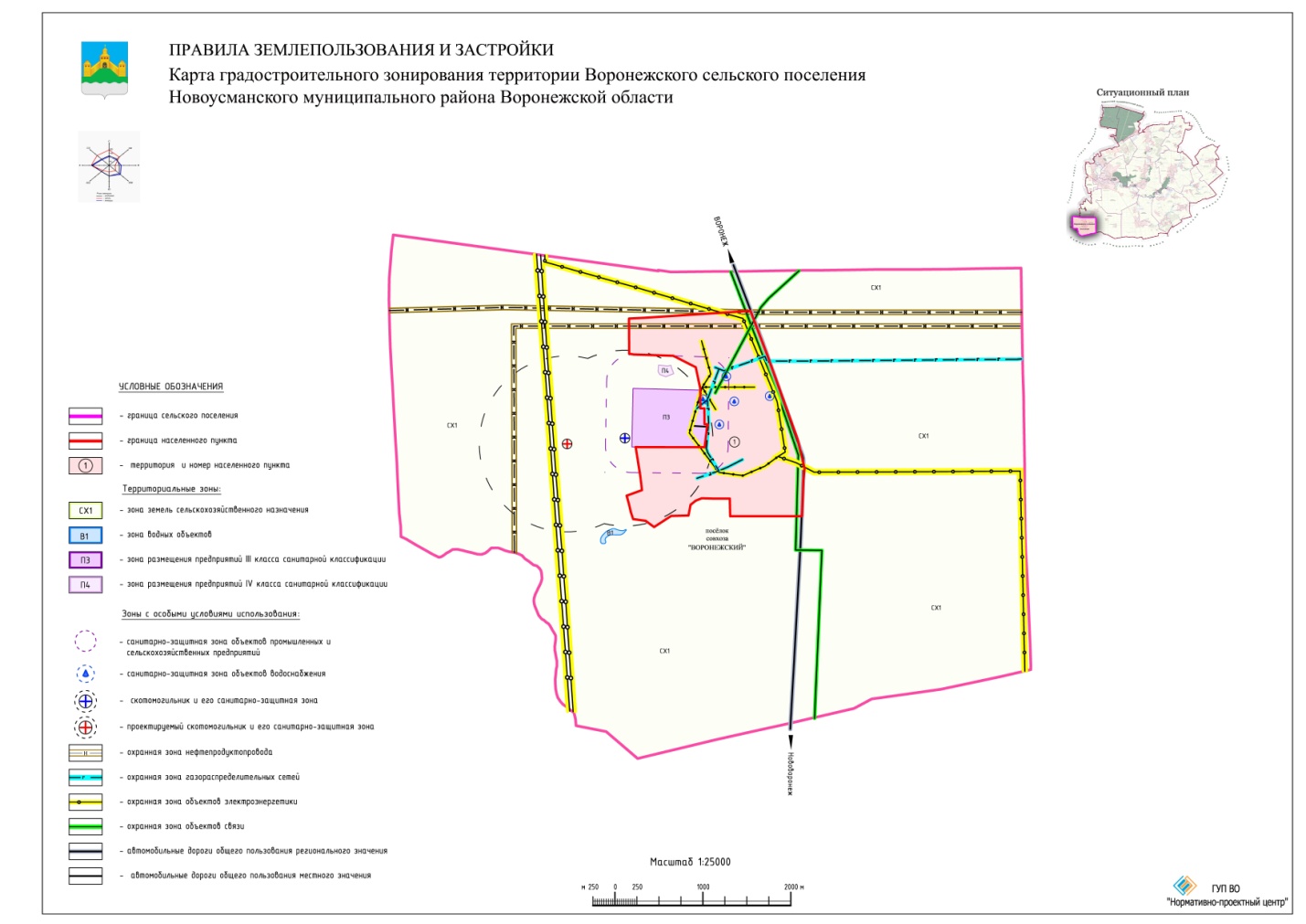 Приложение2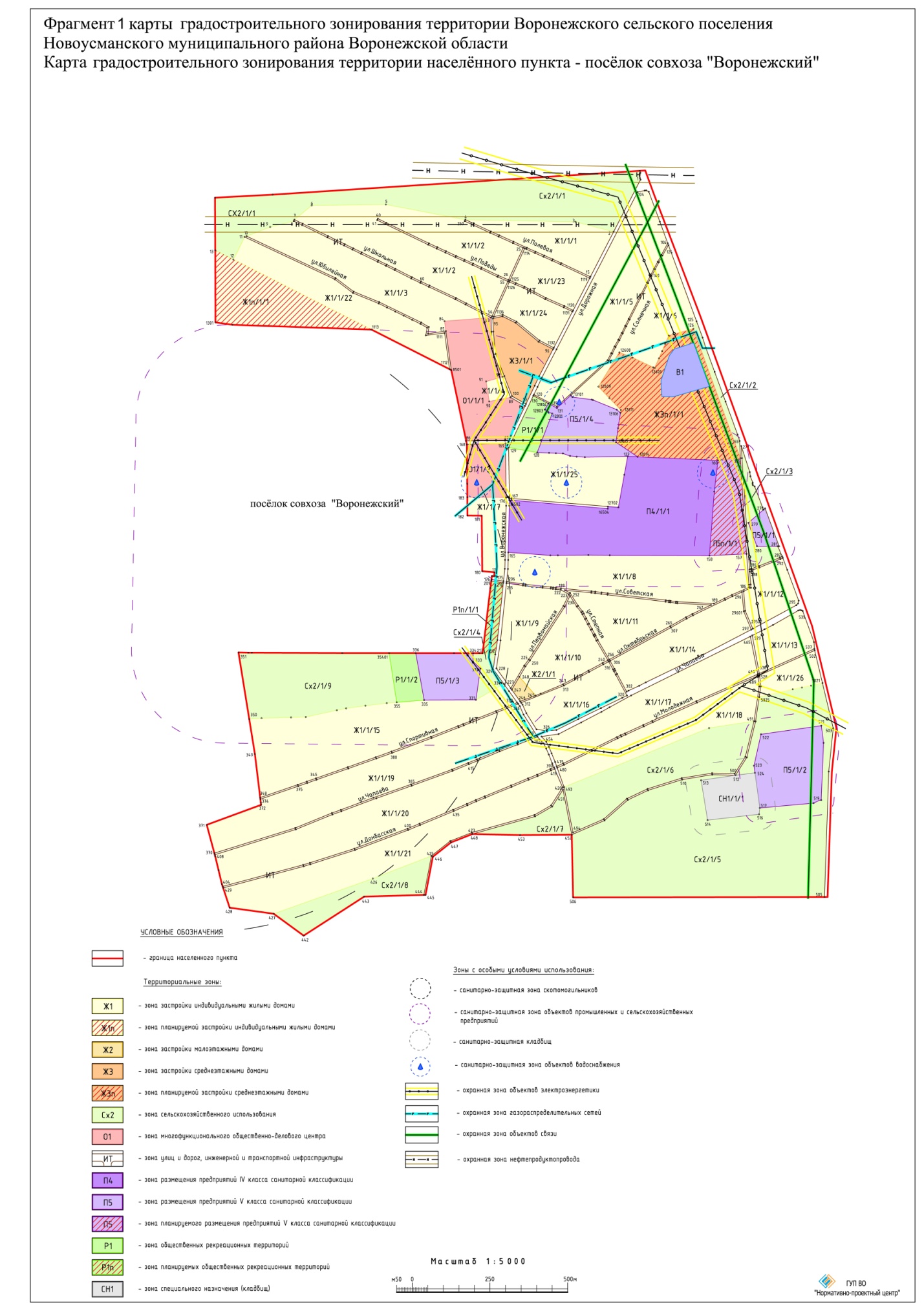 Номер участка зоныКартографическое описаниеЖ1/1/1Граница зоны проходит от точки 4 до точки 2 в восточном направлении вдоль огородов, до точки 15 в юго-западном направлении вдоль улицы Дорожная, до исходной точки 4 в северо-западном направлении вдоль улицы Полевая.Ж1/1/2Граница зоны проходит от точки 25 до точки 26 в юго-западном направлении вдоль местного проезда, до точки 55 в северо-западном и юго-восточном направлении вдоль улицы Победы, до точки 56 в юго-западном направлении вдоль проезда, до точки 7 в северо-западном направлении вдоль улицы Школьная, до точки 260 в восточном направлении вдоль огородов, до исходной точки 25 в юго-восточном направлении вдоль улицы Полевая.Ж1/1/3Граница зоны проходит от точки 83 до точки 85 в юго-западном и южном направлении вдоль огородов, до точки 10 в северо-западном направлении вдоль улицы Юбилейная, до точки 8 в северо-восточном направлении вдоль огородов, до исходной точки 83 в юго-восточном направлении вдоль улицы Школьная.Ж1/1/4Граница зоны проходит от точки 92 до точки 89 в юго-восточном направлении вдоль улицы Юбилейная, до исходной точки 92 в общем северо-западном направлении вдоль огородов.Ж1/1/5Граница зоны проходит от точки 104 до точки 106 в юго-восточном направлении вдоль автодороги регионального значения Воронеж – Нововоронеж, до точки 120 в общем юго-западном направлении вдоль улицы Солнечная, до исходной точки 104 в северо-восточном направлении вдоль улицы Дорожная.Ж1/1/6Граница зоны проходит от точки 124 до точки 125 в юго-восточном направлении вдоль автодороги регионального значения Воронеж – Нововоронеж, далее в юго-западном направлении до точки12605, затем в северо-западном направлении до точки 12608, после в юго-западном направлении до точки 12609, далее в юго-восточном направлении до точки 12611, затем в западном направлении до точки 13101и далее вдоль улицы Солнечная в северо-восточном направлении до исходной точки 124.Ж1/1/7Граница зоны проходит от точки 183 до точки 170 в восточном направлении вдоль огородов, до точки 175 в южном направлении вдоль улицы Воронежская, до точки 176 в западном направлении вдоль улицы Советская, до исходной точки 183 в общем северо-западном направлении по границе населенного пункта.Ж1/1/8Граница зоны проходит от точки 165 до точки 157 в восточном направлении вдоль огородов, до точки 186 в южном направлении вдоль дороги, до точки 189 в юго-западном направлении вдоль улицы Октябрьская, до точки 206 в северо-западном направлении вдоль улицы Советская, до исходной точки 165 в северном направлении вдоль улицы Воронежская.Ж1/1/9Граница зоны проходит от точки 215 до точки 222 в юго-восточном направлении вдоль улицы Советская, до точки 227 в юго-западном направлении вдоль улицы Первомайская, до исходной точки 215 в общем северо-западном направлении вдоль улицы Воронежская.Ж1/1/10Граница зоны проходит от точки 248 до точки 230 в северо-восточном направлении вдоль улицы Первомайская, до точки 240 в юго-восточном направлении вдоль улицы Степная, до точки 245 в юго-западном направлении вдоль улицы Октябрьская, до исходной точки 248 в северо-западном направлении вдоль огородов.Ж1/1/11Граница зоны проходит от точки 252 до точки 262 в юго-восточном направлении вдоль улицы Советская, до точки 266 в юго-западном направлении вдоль улицы Октябрьская, до исходной точки 252 в северо-западном направлении вдоль улицы Степная.Ж1/1/12Граница зоны проходит от точки 292 до точки 295 в юго-восточном направлении вдоль автодороги регионального значения Воронеж – Нововоронеж, до точки 29502 в юго-западном направлении вдоль улицы Чапаева, до исходной точки 292 в общем северо-восточном направлении вдоль дороги.Ж1/1/13Граница зоны проходит от точки 529 до точки 535 в северо-восточном направлении вдоль улицы Чапаева, до точки 537 в юго-восточном направлении вдоль автодороги регионального значения Воронеж – Нововоронеж, до точки 538 в юго-западном направлении вдоль улицы Молодежная, до исходной точки 529 в северо-западном направлении вдоль дороги.Ж1/1/14Граница зоны проходит от точки 306 до точки 296 в северо-восточном направлении вдоль улицы Октябрьская, до точки 297 в южном направлении вдоль дороги, до точки 302 в юго-западном направлении вдоль улицы Чапаева, до исходной точки 306 в северо-западном направлении вдоль улицы Степная.Ж1/1/15Граница зоны проходит от точки350 до точки 330 в общем восточном направлении вдоль огородов, до точки 338 в юго-восточном направлении вдоль улицы Воронежская, до точки 348 в юго-западном направлении вдоль улицы Спортивная, до исходной точки 350 в общем северо-восточном направлении по границе населенного пункта.Ж1/1/16Граница зоны проходит от точки 312 до точки 316 в северо-восточном направлении вдоль улицы Октябрьская, до точки 320 в юго-восточном направлении вдоль улицы Степная, до точки 326 в юго-западном направлении вдоль улицы Чапаева, до исходной точки 312 в северо-западном направлении вдоль улицы Воронежская.Ж1/1/17Граница зоны проходит от точки 454 до точки 465 в северо-восточном направлении вдоль улицы Чапаева, до точки 466 в южном направлении вдоль дороги, до точки 475 в юго-западном направлении вдоль улицы Молодежная, до исходной точки 454 в северо-западном направлении вдоль улицы Воронежская.Ж1/1/18Граница зоны проходит от точки 480 до точки 489 в северо-восточном направлении вдоль улицы Молодежная, до точки 491 в юго-западном направлении вдоль дороги, до точки 493 в юго-западном направлении вдоль огородов, до исходной точки 480 в северо-западном направлении вдоль улицы Воронежский.Ж1/1/19Граница зоны проходит от точки 374 до точки 356 в северо-восточном направлении вдоль улицы Спортивная, до точки 359 в юго-восточном направлении вдоль улицы Воронежская, до точки 370 в юго-западном направлении вдоль улицы Чапаева, до исходной точки 374 в общем северо-восточном направлении по границе населенного пункта.Ж1/1/20Граница зоны проходит от точки 408 до точки 385 в северо-восточном направлении вдоль улицы Чапаева, до точки 390 в юго-восточном направлении вдоль улицы Воронежская, до точки 404 в юго-западном направлении вдоль улицы Донбасская, до исходной точки 408 в северо-западном направлении по границе населенного пункта.Ж1/1/21Граница зоны проходит от точки 429 до точки 419 в северо-восточном направлении вдоль улицы Донбасская, до точки 420 в юго-восточном направлении вдоль улицы Воронежская, до точки 425 в юго-западном направлении вдоль дороги, до точки 427 в юго-западном направлении вдоль огородов, до исходной точки 429 в северо-западном направлении по границе населенного пункта.Ж1/1/22Граница зоны проходит от точки 11 в юго-восточном направлении вдоль улицы Юбилейная до точки 1111 и в южном направлении до точки 1112, далее вдоль границы населенного пункта в северо-западном направлении до точки 1113 и затем в том же направлении вдоль огородов до исходной точки 12.Ж1/1/23Граница зоны проходит от точки 1114 в юго-восточном направлении вдоль улицы Полевая до точки 1119, далее в юго-западном направлении вдоль улицы Дорожная до точки 1120, затем в северо-западном направлении вдоль ул. Полевая до точки 1125 и после в северо-восточном направлении вдоль проезда до сходной точки.Ж1/1/24Граница зоны проходит от точки 1126 в юго-восточном направлении вдоль улицы Полевая до точки 1131, далее в юго-западном направлении вдоль улицы Дорожная до точки 1132, затем в северо-западном направлении вдоль ул. Школьная до точки 1136 и после в северо-восточном направлении вдоль проезда до сходной точки.Ж1/1/25Граница зоны проходит от точки 129 в восточном направлении до точки 127, далее в южном направлении до точки 12702, затем в западном направлении вдоль проезда до точки 167 и после поворачивает на север вдоль улицы Воронежская до исходной точки 129.Ж1/1/26Граница зоны проходит от точки 502 в юго-восточном направлении вдоль автодороги регионального значения Воронеж – Нововоронеж до точки 5021, далее в юго-западном направлении вдоль огородов до точки 5025 и затем в северном направлении вдоль проезда до исходной точки.Номеручастка зоныКартографическое описание границНомеручастка зоныКартографическое описание границЖ1п/1/1От точки 13 граница проходит в юго-восточном направлении  вдоль огородов до точки 1113, затем вдоль границы населенного пункта в западном  до точки 1301 и северном направлении до исходной точки 13.Виды разрешенного использования земельных участков и объектов капитального строительстваВиды разрешенного использования земельных участков и объектов капитального строительстваВиды разрешенного использования земельных участков и объектов капитального строительстваВиды разрешенного использования земельных участков и объектов капитального строительстваОсновные виды разрешенного использованияОсновные виды разрешенного использованияОсновные виды разрешенного использованияИндивидуальные жилые дома на участках, предоставленных для ведения личного подсобного хозяйстваВспомогательные виды разрешенного использования (установленные к основным)Вспомогательные виды разрешенного использования (установленные к основным)Вспомогательные виды разрешенного использования (установленные к основным)хозяйственные постройки;гаражи не более чем на 2 машины, в т.ч. встроенные в 1 этажи жилых домов;закрытые автостоянки для грузового транспорта и транспорта для перевозки людей, находящегося в личной собственности, грузоподъемностью менее 1,5 тонны;открытые места для стоянки автомобилей; гаражи для хранения маломерных судов;второстепенная (переулок) улица, хозяйственные проезды, скотопрогоны;места хранения мотоциклов, мопедов;летние кухни;отдельно стоящие беседки и навесы, в т.ч. предназначенные для осуществления хозяйственной деятельности;строения для домашних животных и птицы;отдельно стоящие индивидуальные душевые, бани, сауны, бассейны, расположенные на приусадебных участках;теплицы, оранжереи;надворные туалеты (при условии устройства септика с фильтрующим колодцем);индивидуальные резервуары для хранения воды, скважины для забора воды, индивидуальные колодцы;сады, огороды, палисадники;открытые площадки для индивидуальных занятий спортом и физкультурой;площадки для отдыха взрослого населения и площадки для детей;площадки для сбора мусора;сооружения и устройства сетей инженерно-технического обеспечения;придомовые зеленые насаждения;объекты пожарной охраны (гидранты, резервуары и т.п.).Условно разрешенные виды использованияУсловно разрешенные виды использованияУсловно разрешенные виды использованияВременные павильоны розничной торговли и обслуживания населенияМагазины продовольственные и промтоварные торговой площадью не более 150 кв. м,Салоны сотовой связи, компьютерные центры, Интернет-кафе,Фотосалоны,Пункты продажи сотовых телефонов и приема платежейЦентры по предоставлению полиграфических услуг, ксерокопированию и т.п.,Гостиницы не более 35 местОфисы,Отделения банков, пункты обмена валютыБиблиотекиЦентры общения и досуговых занятий, залы для встреч, собраний, занятий детей и молодежи, взрослых многоцелевого и специализированного назначенияДошкольные образовательные учреждения;Средние общеобразоватеьные учреждения;Специализированные образовательные учреждения (ДШИ, ДСШ, музыкальные, художественные, хореографические, иные школы)Физкультурно-спортивные комплексы без включения в их состав открытых спортивных сооружений с трибунами для размещения зрителей, крытые теннисные корты, купальные плавательные бассейны общего пользования, квартальные спортивно-оздоровительные центрыФельдшерско-акушерские пункты, амбулаторно-поликлинические учреждения;Молочные кухни;Медицинские кабинеты частной практикиАптеки, аптечные пунктыПриемные пункты и мастерские по мелкому бытовому ремонту (ремонту обуви, одежды, зонтов, часов и т.п.); пошивочные ателье и мастерские до 100 кв.м.Парикмахерские, косметические салоны, салоны красотыОтделения связиПредприятия общественного питания не более чем 30 посадочных мест с режимом работы до 23 часов;Бани, сауны общего пользования, фитнес- клубы,Многофункциональные здания комплексного обслуживания населения, отдельно стоящие, встроенные или пристроенных к жилым домам.Ветеринарные лечебницы для мелких домашних животныхЗдания и помещения для размещения подразделений органов охраны правопорядкаАварийно-диспетчерские службы организаций, осуществляющих эксплуатацию сетей инженерно-технического обеспечения;Мемориальные комплексы, монументы, памятники и памятные знакиВспомогательные виды разрешенного использования для условно разрешенных видовВспомогательные виды разрешенного использования для условно разрешенных видовВспомогательные виды разрешенного использования для условно разрешенных видовСооружения локального инженерного обеспечения,Здания и сооружения для размещения служб охраны и наблюдения,Вспомогательные здания и сооружения, технологически связанные с ведущим видом использования;Спортивные площадки,Гаражи служебного транспорта, в т.ч. встроенные в здания,Гостевые автостоянки, парковки,Площадки для сбора мусора (в т.ч. биологического для парикмахерских, учреждений медицинского назначения)Зеленые насаждения, благоустройство территории, малые архитектурные формыОбъекты гражданской обороны,Объекты пожарной охраны (гидранты, резервуары и т.п.)Параметры разрешенного строительства, реконструкции объектов капитального строительстваПараметры разрешенного строительства, реконструкции объектов капитального строительстваПараметры разрешенного строительства, реконструкции объектов капитального строительстваПараметры разрешенного строительства, реконструкции объектов капитального строительстваПредельные (минимальные и (или) максимальные) размеры земельных участков, в том числе их площадьПредельные (минимальные и (или) максимальные) размеры земельных участков, в том числе их площадьминимальный - 300 кв.ммаксимальный - 2500 кв. мминимальный - 300 кв.ммаксимальный - 2500 кв. мМинимальные отступы от границ земельных участков в целях определения мест допустимого размещения зданий, строений, сооруженийМинимальные отступы от границ земельных участков в целях определения мест допустимого размещения зданий, строений, сооружений3 м3 мПредельное количество этажей или предельная высота зданий, строений, сооруженийПредельное количество этажей или предельная высота зданий, строений, сооружений3 этажа (включая мансардный)Для вспомогательных строений количество этажей - 1 (высота 3,5м)3 этажа (включая мансардный)Для вспомогательных строений количество этажей - 1 (высота 3,5м)Максимальный процент застройки в границах земельного участкаМаксимальный процент застройки в границах земельного участка50%50%Ограничения использования земельных участков и объектов капитального строительстваОграничения использования земельных участков и объектов капитального строительстваОграничения использования земельных участков и объектов капитального строительстваОграничения использования земельных участков и объектов капитального строительстваАрхитектурно-строительные требованияУчреждения и предприятия обслуживания следует размещать из расчета обеспечения жителей услугами первой необходимости в пределах пешеходной доступности не более 30 минут. Помимо стационарных зданий следует предусматривать передвижные средства и сооружения сезонного использования, выделяя для них соответствующие площадки.В существующих кварталах застройки допускается модернизация и реконструкция застройки, сохранившей свою материальную ценность с соблюдением противопожарных требований и санитарных норм, и в соответствии с градостроительным планом  земельного участка.При проведении строительства строгое соблюдение красных линий, определяющих границы улиц.Не допускается размещать со стороны улицы вспомогательные строения, за исключением гаражей.В условиях сложившейся застройке, при ширине земельного участка 12 м. и менее минимальный отступ от границ земельного участка допускается:-  1,0 м - для одноэтажного жилого дома;-  1,5 м - для двухэтажного жилого дома;- 2,0 м - для трехэтажного жилого дома, при условии, что расстояние до расположенного на соседнем земельном участке жилого дома не менее 6 м;Жилой дом, не предназначенный для раздела на квартиры должен отстоять от красной линии улиц не менее 5 м., от красной линии проездов – не менее 3 м. Расстояние от хозяйственных построек до красных линий улиц и проездов должно быть не менее 5 м. В отдельных случаях допускается размещение индивидуальных жилых домов по красной линии улиц в условиях сложившейся застройки.Содержание скота и птицы допускается в районах усадебной застройки с размером приусадебного участка не менее 0,1 га.До границы соседнего приквартирного участка расстояния по санитарно-бытовым условиям должны быть не менее:       от усадебного, одно-, двухквартирного и блокированного дома – 3 м;      от хоз. построек (баня, гараж и др.) – 1 м;      от стволов высокорослых деревьев – 4 м;      от стволов среднерослых деревьев – 2 м;      от кустарника – 1 м.      от постройки для содержания скота и птицы - 4мДопускается блокировка хозяйственных построек на смежных земельных участках по взаимному согласию домовладельцев с учетом требований, при новом строительстве с учетом пожарных требований. Благоустройство придомовых территорий домов вдоль улиц (озеленение, устройство клумб, палисадников).Расстояние от окон жилых комнат до стен соседнего дома и хозяйственных построек, расположенных на соседних земельных участках, должно быть не менее 6 м. При этом должна обеспечиваться непросматриваемость жилых помещений (комнат, кухонь) из окна в окно с применением витражей, пленочного покрытия и т.п.Учреждения и предприятия обслуживания следует размещать из расчета обеспечения жителей услугами первой необходимости в пределах пешеходной доступности не более 30 минут. Помимо стационарных зданий следует предусматривать передвижные средства и сооружения сезонного использования, выделяя для них соответствующие площадки.В существующих кварталах застройки допускается модернизация и реконструкция застройки, сохранившей свою материальную ценность с соблюдением противопожарных требований и санитарных норм, и в соответствии с градостроительным планом  земельного участка.При проведении строительства строгое соблюдение красных линий, определяющих границы улиц.Не допускается размещать со стороны улицы вспомогательные строения, за исключением гаражей.В условиях сложившейся застройке, при ширине земельного участка 12 м. и менее минимальный отступ от границ земельного участка допускается:-  1,0 м - для одноэтажного жилого дома;-  1,5 м - для двухэтажного жилого дома;- 2,0 м - для трехэтажного жилого дома, при условии, что расстояние до расположенного на соседнем земельном участке жилого дома не менее 6 м;Жилой дом, не предназначенный для раздела на квартиры должен отстоять от красной линии улиц не менее 5 м., от красной линии проездов – не менее 3 м. Расстояние от хозяйственных построек до красных линий улиц и проездов должно быть не менее 5 м. В отдельных случаях допускается размещение индивидуальных жилых домов по красной линии улиц в условиях сложившейся застройки.Содержание скота и птицы допускается в районах усадебной застройки с размером приусадебного участка не менее 0,1 га.До границы соседнего приквартирного участка расстояния по санитарно-бытовым условиям должны быть не менее:       от усадебного, одно-, двухквартирного и блокированного дома – 3 м;      от хоз. построек (баня, гараж и др.) – 1 м;      от стволов высокорослых деревьев – 4 м;      от стволов среднерослых деревьев – 2 м;      от кустарника – 1 м.      от постройки для содержания скота и птицы - 4мДопускается блокировка хозяйственных построек на смежных земельных участках по взаимному согласию домовладельцев с учетом требований, при новом строительстве с учетом пожарных требований. Благоустройство придомовых территорий домов вдоль улиц (озеленение, устройство клумб, палисадников).Расстояние от окон жилых комнат до стен соседнего дома и хозяйственных построек, расположенных на соседних земельных участках, должно быть не менее 6 м. При этом должна обеспечиваться непросматриваемость жилых помещений (комнат, кухонь) из окна в окно с применением витражей, пленочного покрытия и т.п.Учреждения и предприятия обслуживания следует размещать из расчета обеспечения жителей услугами первой необходимости в пределах пешеходной доступности не более 30 минут. Помимо стационарных зданий следует предусматривать передвижные средства и сооружения сезонного использования, выделяя для них соответствующие площадки.В существующих кварталах застройки допускается модернизация и реконструкция застройки, сохранившей свою материальную ценность с соблюдением противопожарных требований и санитарных норм, и в соответствии с градостроительным планом  земельного участка.При проведении строительства строгое соблюдение красных линий, определяющих границы улиц.Не допускается размещать со стороны улицы вспомогательные строения, за исключением гаражей.В условиях сложившейся застройке, при ширине земельного участка 12 м. и менее минимальный отступ от границ земельного участка допускается:-  1,0 м - для одноэтажного жилого дома;-  1,5 м - для двухэтажного жилого дома;- 2,0 м - для трехэтажного жилого дома, при условии, что расстояние до расположенного на соседнем земельном участке жилого дома не менее 6 м;Жилой дом, не предназначенный для раздела на квартиры должен отстоять от красной линии улиц не менее 5 м., от красной линии проездов – не менее 3 м. Расстояние от хозяйственных построек до красных линий улиц и проездов должно быть не менее 5 м. В отдельных случаях допускается размещение индивидуальных жилых домов по красной линии улиц в условиях сложившейся застройки.Содержание скота и птицы допускается в районах усадебной застройки с размером приусадебного участка не менее 0,1 га.До границы соседнего приквартирного участка расстояния по санитарно-бытовым условиям должны быть не менее:       от усадебного, одно-, двухквартирного и блокированного дома – 3 м;      от хоз. построек (баня, гараж и др.) – 1 м;      от стволов высокорослых деревьев – 4 м;      от стволов среднерослых деревьев – 2 м;      от кустарника – 1 м.      от постройки для содержания скота и птицы - 4мДопускается блокировка хозяйственных построек на смежных земельных участках по взаимному согласию домовладельцев с учетом требований, при новом строительстве с учетом пожарных требований. Благоустройство придомовых территорий домов вдоль улиц (озеленение, устройство клумб, палисадников).Расстояние от окон жилых комнат до стен соседнего дома и хозяйственных построек, расположенных на соседних земельных участках, должно быть не менее 6 м. При этом должна обеспечиваться непросматриваемость жилых помещений (комнат, кухонь) из окна в окно с применением витражей, пленочного покрытия и т.п.Санитарно-гигиенические и экологические требованияВодоснабжение следует производить от централизованных систем в соответствии со СНиП 2.04.02Подключение к централизованной системе канализации или местное канализование с размещением выгребных ям только на территории домовладенийСанитарная очистка территорииМусороудаление осуществлять путем вывоза бытовых отходов в контейнерах со специальных площадок, расстояние от которых до границ жилых домов, детских дошкольных и школьных учебных заведений не менее 20 метровКрутые участки рельефа должны быть оборудованы системой нагорных и водоотводных каналовЗапрет на устройство открытых стоков от надворных хозяйственных построек для участков, расположенной вводоохраной зоне реки Разработка проектной документации по организации санитарно-защитных зон с комплексом мероприятий по реконструкции существующего жилого фондВодоснабжение следует производить от централизованных систем в соответствии со СНиП 2.04.02Подключение к централизованной системе канализации или местное канализование с размещением выгребных ям только на территории домовладенийСанитарная очистка территорииМусороудаление осуществлять путем вывоза бытовых отходов в контейнерах со специальных площадок, расстояние от которых до границ жилых домов, детских дошкольных и школьных учебных заведений не менее 20 метровКрутые участки рельефа должны быть оборудованы системой нагорных и водоотводных каналовЗапрет на устройство открытых стоков от надворных хозяйственных построек для участков, расположенной вводоохраной зоне реки Разработка проектной документации по организации санитарно-защитных зон с комплексом мероприятий по реконструкции существующего жилого фондВодоснабжение следует производить от централизованных систем в соответствии со СНиП 2.04.02Подключение к централизованной системе канализации или местное канализование с размещением выгребных ям только на территории домовладенийСанитарная очистка территорииМусороудаление осуществлять путем вывоза бытовых отходов в контейнерах со специальных площадок, расстояние от которых до границ жилых домов, детских дошкольных и школьных учебных заведений не менее 20 метровКрутые участки рельефа должны быть оборудованы системой нагорных и водоотводных каналовЗапрет на устройство открытых стоков от надворных хозяйственных построек для участков, расположенной вводоохраной зоне реки Разработка проектной документации по организации санитарно-защитных зон с комплексом мероприятий по реконструкции существующего жилого фондЗащита от опасных природных процессовПроведение мероприятий по инженерной подготовке территории, включая вертикальную планировку с организацией отвода поверхностных вод Проведение мероприятий по инженерной подготовке территории, включая вертикальную планировку с организацией отвода поверхностных вод Проведение мероприятий по инженерной подготовке территории, включая вертикальную планировку с организацией отвода поверхностных вод Номер участка зоныКартографическое описаниеНомер участка зоныКартографическое описаниеЖ2/1/1Граница зоны проходит от точки 248 до точки 245 в юго-восточном направлении вдоль огородов, до точки 246 в юго-западном направлении вдоль улицы Октябрьская, до точки 247 в северо-западном направлении вдоль улицы Воронежская, до исходной точки 248 в северо-восточном направлении вдоль улицы Первомайская.Виды разрешенного использования земельных участков и объектов капитального строительстваВиды разрешенного использования земельных участков и объектов капитального строительстваОсновные виды разрешенного использованияМалоэтажные многоквартирные жилые дома блокированного секционного типа с числом секций не более 10Жилые дома для малосемейных гостиничного типаОбщежитияДома маневренного фонда, дома и жилые помещения для временного поселенияСпециальные дома системы социального обслуживания населенияВспомогательные виды разрешенного использования (установленные к основным)Дворы общего пользования, Гостевые автостоянки,Гаражи-автостоянки на территории жилой застройки (встроенные, встроенно-пристроенные, подземные) предназначены для хранения автомобилей населения, проживающего на данной территорииНе капитального гаражи или стоянки для технических средств передвижения инвалидовПлощадки для индивидуальных занятий физкультурой и спортом,Отдельно стоящие беседки и навесы для отдыха и игр детей;Площадки для отдыха взрослого населенияИгровые площадки для детей;Площадки для сбора мусора;Хозяйственные площадки;Придомовые зеленые насаждения, палисадники, клумбы, благоустройство придомовых территорий, элементы малых архитектурных форм;Общественные зеленые насаждений (парк, сквер, сад)Сооружения и устройства сетей инженерно технического обеспечения, Объекты гражданской обороны,Объекты пожарной охраны (гидранты, резервуары и т.п.)Условно разрешенные виды использованияВременные павильоны и киоски розничной торговли и обслуживания населенияМагазины продовольственные и промтоварные *, Салоны сотовой связи*, Фотосалоны*, Пункты продажи сотовых телефонов и приема платежей*Центры по предоставлению полиграфических услуг, ксерокопированию и т.п.*, Гостиницы Офисы*, Отделения банков, пункты обмена валютыБиблиотеки*Центры общения и досуговых занятий, залы для встреч, собраний, занятий детей и молодежи, взрослых многоцелевого и специализированного назначенияДошкольные образовательные учрежденияСредние общеобразовательные учреждения;Специализированные образовательные учреждения (ДШИ, ДСШ, музыкальные, художественные, хореографические, иные школы)Физкультурно-спортивные комплексы без включения в их состав открытых спортивных сооружений с трибунами для размещения зрителей, крытые теннисные корты, купальные плавательные бассейны общего пользования, квартальные спортивно-оздоровительные центрыАмбулаторно-поликлинические учреждения;Молочные кухни; Медицинские кабинеты частной практики*,Аптеки, аптечные пункты*Приемные пункты и мастерские по мелкому бытовому ремонту (ремонту обуви, одежды, зонтов, часов и т.п.); пошивочные ателье и мастерские.* Парикмахерские, косметические салоны, салоны красоты*Отделения связи, почтовые отделения, телефонные и телеграфные станции и переговорные пункты *Предприятия общественного питания с режимом работы до 23 часов;Службы доставки питания по заказуБани, сауны общего пользования, фитнес- клубы с режимом работы до 23 часов,Клубы, залы для аттракционов и развлечений, танцевальные залы и дискотеки, развлекательные комплексы, помещения для игр в боулинг, бильярд, активных детских игр с режимом работы до 23 часовВетеринарные лечебницы для мелких домашних животныхЗдания и помещения для размещения подразделений органов охраны правопорядка*Многофункциональные здания комплексного обслуживания населения, отдельно стоящие, встроенные или пристроенных к жилым домам.Аварийно-диспетчерские службы организаций, осуществляющих эксплуатацию сетей инженерно-технического обеспечения;Пожарные части, здания и помещения для размещения подразделений пожарной охраныАвтостоянки и гаражи на отдельных земельных участках вместимостью не менее 20 машиномест;Мемориальные комплексы, монументы, памятники и памятные знакиВспомогательные виды разрешенного использования для условно разрешенных видовСооружения и устройства сетей инженерно технического обеспечения, Вспомогательные здания и сооружения, технологически связанные с ведущим видом использования;Здания и сооружения для размещения служб охраны и наблюдения, Спортивные площадки без установки трибун для зрителей,Гаражи служебного транспорта, в т.ч. встроенные в здания,Гостевые автостоянки, Площадки для сбора мусора (в т.ч. биологического для парикмахерских, учреждений медицинского назначения)Зеленые насаждения,Благоустройство территории, малые архитектурные формыОбъекты гражданской обороны, Объекты пожарной охраны (гидранты, резервуары)Параметры разрешенного строительства, реконструкции объектов капитального строительстваПараметры разрешенного строительства, реконструкции объектов капитального строительстваПредельные (минимальные и (или) максимальные) размеры земельных участков, в том числе их площадьминимальный - 200 кв ммаксимальный - 10000 кв мМинимальные отступы от границ земельных участков 3 мПредельное количество этажей или предельная высота зданий, строений, сооружений4 этажа (включая мансардный)Максимальный процент застройки в границах земельного участка25%Ограничения использования земельных участков и объектов капитального строительстваОграничения использования земельных участков и объектов капитального строительства Архитектурно-строительныетребования.Земельный участок, предназначенный дляжилой застройки, должен содержать необходимые элементы планировочной структуры: территории под жилыми зданиями, проезды и пешеходные дороги, ведущие вжилым зданиям; открытые площадки для временного хранения автомобилей; придомовые зеленые насаждения, площадки для отдыха взрослого населения и площадки для детей; хозяйственные площадки. Расчет площади нормируемых элементов осуществляется в соответствии с «Региональным нормативом градостроительного проектирования».Расстояние до красных линий от предприятий и учреждений обслуживания принимаются в соответствии с проектом планировки. Общая стоянка транспортных средств при учреждениях и предприятиях обслуживания принимаются из расчета – на 100 единовременных посетителей – 7-10 машино-мест. Расстояние между домами внутри квартала (группы домов) принимаются в соответствии с нормами противопожарной безопасности и нормами инсоляции. На территории малоэтажной застройки для жителей многоквартирных домов хозяйственные постройки для скота и птицы могут выделяться за пределами жилых кварталов.Для многоквартирных домов допускается устройство встроенных или отдельно стоящих коллективных хранилищ сельскохозяйственных продуктов, площадь которых определяется градостроительным планом земельных участков.Учреждения и предприятия обслуживания следует размещать из расчета обеспечения жителей услугами первой необходимости в пределах пешеходной доступности не более 30 минут. Помимо стационарных зданий следует предусматривать передвижные средства и сооружения сезонного использования, выделяя для них соответствующие площадки.Санитарные и экологическиетребования.Площадь озелененных территорий жилых кварталов не менее     6 кв. м/чел (без учета участков школ и детских дошкольных     учреждений).Санитарная очистка территории.Мусороудаление следует проводить путем вывоза бытового мусора от площадок с контейнерами (1 контейнер на 10-15 семей), расстояние от которых до границ участков жилых домов, детских учреждений, озелененных площадок следует устанавливать не менее 50 м, но не более 100м.Защита от опасных природных процессов.Проведение мероприятий по инженерной подготовке территории, включая вертикальную планировку с организацией отвода вод поверхностного стока.Устройство ливневой канализации с организацией поверхностного стока.При возведении новых капитальных зданий, проведение дополнительных инженерно-геологических изысканий. Номер участка зоныКартографическое описаниеНомер участка зоныКартографическое описаниеЖ3/1/1Граница зоны проходит от точки 95 до точки 96 в юго-восточном направлении вдоль улицы Школьная, до точки 99 в юго-западном направлении вдоль улицы Дорожная, до исходной точки 95 в северо-западном направлении вдоль улицы Юбилейная.Номер участка зоныКартографическое описаниеНомер участка зоныКартографическое описаниеЖ3п/1/1Граница зоны проходит от точки 126 в юго-восточном направлении до точки 156, далее в западном направлении до точки 12614, затем по ломаной линии в общем северо-западном направлении до точки 12609 и после по ломаной линии в общем северо-восточном направлении до исходной точки, исключая водный объект.Виды разрешенного использования земельных участков и объектов капитального строительстваВиды разрешенного использования земельных участков и объектов капитального строительстваВиды разрешенного использования земельных участков и объектов капитального строительстваВиды разрешенного использования земельных участков и объектов капитального строительстваВиды разрешенного использования земельных участков и объектов капитального строительстваОсновные виды разрешенного использованияОсновные виды разрешенного использованияОсновные виды разрешенного использованияСреднеэтажные многоквартирные жилые дома секционного типа Среднеэтажные жилые дома для малосемейных гостиничного типаОбщежитияДома маневренного фонда, дома и жилые помещения для временного поселенияСпециальные дома системы социального обслуживания населенияСреднеэтажные многоквартирные жилые дома секционного типа Среднеэтажные жилые дома для малосемейных гостиничного типаОбщежитияДома маневренного фонда, дома и жилые помещения для временного поселенияСпециальные дома системы социального обслуживания населенияВспомогательные виды разрешенного использования (установленные к основным)Вспомогательные виды разрешенного использования (установленные к основным)Вспомогательные виды разрешенного использования (установленные к основным)дворы общего пользования, гостевые автостоянки,гаражи-автостоянки на территории жилой застройки (встроенные, встроенно-пристроенные, подземные) предназначены для хранения автомобилей населения, проживающего на данной территориине капитального гаражи или стоянки для технических средств передвижения инвалидовплощадки для индивидуальных занятий физкультурой и спортом,отдельно стоящие беседки и навесы для отдыха и игр детей;площадки для отдыха взрослого населенияигровые площадки для детей;площадки для сбора мусора;хозяйственные площадки;придомовые зеленые насаждения, палисадники, клумбы, благоустройство придомовых территорий, элементы малых архитектурных форм;общественные зеленые насаждений (сквер, сад)сооружения и устройства сетей инженерно-технического обеспечения, объекты гражданской обороны,объекты пожарной охраны (гидранты, резервуары и т.п.)дворы общего пользования, гостевые автостоянки,гаражи-автостоянки на территории жилой застройки (встроенные, встроенно-пристроенные, подземные) предназначены для хранения автомобилей населения, проживающего на данной территориине капитального гаражи или стоянки для технических средств передвижения инвалидовплощадки для индивидуальных занятий физкультурой и спортом,отдельно стоящие беседки и навесы для отдыха и игр детей;площадки для отдыха взрослого населенияигровые площадки для детей;площадки для сбора мусора;хозяйственные площадки;придомовые зеленые насаждения, палисадники, клумбы, благоустройство придомовых территорий, элементы малых архитектурных форм;общественные зеленые насаждений (сквер, сад)сооружения и устройства сетей инженерно-технического обеспечения, объекты гражданской обороны,объекты пожарной охраны (гидранты, резервуары и т.п.)Условно разрешенные виды использованияУсловно разрешенные виды использованияУсловно разрешенные виды использованиявременные павильоны розничной торговли и обслуживания населениямагазины продовольственные и промтоварные торговой площадью не более 200 кв. м*, салоны сотовой связи*, фотосалоны*, пункты продажи сотовых телефонов и приема платежей*центры по предоставлению полиграфических услуг, ксерокопированию и т.п.*, гостиницы не более 50 местофисы*, отделения банков, пункты обмена валютыбиблиотеки*центры общения и досуговых занятий, залы для встреч, собраний, занятий детей и молодежи, взрослых многоцелевого и специализированного назначениядошкольные образовательные учреждениясредние общеобразоватеьные учреждения;специализированные образовательные учреждения (ДШИ, ДСШ, музыкальные, художественные, хореографические, иные школы)физкультурно-спортивные комплексы без включения в их состав открытых спортивных сооружений с трибунами для размещения зрителей, крытые теннисные корты, купальные плавательные бассейны общего пользования, квартальные спортивно-оздоровительные центрыфельдшерско-акушерские пункты, амбулаторно-поликлинические учреждения;молочные кухни; медицинские кабинеты частной практики*,аптеки, аптечные пункты*приемные пункты и мастерские по мелкому бытовому ремонту (ремонту обуви, одежды, зонтов, часов и т.п.); пошивочные ателье и мастерские до 200 кв.м.* парикмахерские, косметические салоны, салоны красоты*отделения связи*предприятия общественного питания не более чем 50 посадочных мест с режимом работы до 23 часов;бани, сауны общего пользования, фитнес- клубы с режимом работы до 23 часов,ветеринарные лечебницы для мелких домашних животныхздания и помещения для размещения подразделений органов охраны правопорядка*многофункциональные здания комплексного обслуживания населения, отдельно стоящие, встроенные или пристроенных к жилым домам.аварийно-диспетчерские службы организаций, осуществляющих эксплуатацию сетей инженерно-технического обеспечения;мемориальные комплексы, монументы, памятники и памятные знакивременные павильоны розничной торговли и обслуживания населениямагазины продовольственные и промтоварные торговой площадью не более 200 кв. м*, салоны сотовой связи*, фотосалоны*, пункты продажи сотовых телефонов и приема платежей*центры по предоставлению полиграфических услуг, ксерокопированию и т.п.*, гостиницы не более 50 местофисы*, отделения банков, пункты обмена валютыбиблиотеки*центры общения и досуговых занятий, залы для встреч, собраний, занятий детей и молодежи, взрослых многоцелевого и специализированного назначениядошкольные образовательные учреждениясредние общеобразоватеьные учреждения;специализированные образовательные учреждения (ДШИ, ДСШ, музыкальные, художественные, хореографические, иные школы)физкультурно-спортивные комплексы без включения в их состав открытых спортивных сооружений с трибунами для размещения зрителей, крытые теннисные корты, купальные плавательные бассейны общего пользования, квартальные спортивно-оздоровительные центрыфельдшерско-акушерские пункты, амбулаторно-поликлинические учреждения;молочные кухни; медицинские кабинеты частной практики*,аптеки, аптечные пункты*приемные пункты и мастерские по мелкому бытовому ремонту (ремонту обуви, одежды, зонтов, часов и т.п.); пошивочные ателье и мастерские до 200 кв.м.* парикмахерские, косметические салоны, салоны красоты*отделения связи*предприятия общественного питания не более чем 50 посадочных мест с режимом работы до 23 часов;бани, сауны общего пользования, фитнес- клубы с режимом работы до 23 часов,ветеринарные лечебницы для мелких домашних животныхздания и помещения для размещения подразделений органов охраны правопорядка*многофункциональные здания комплексного обслуживания населения, отдельно стоящие, встроенные или пристроенных к жилым домам.аварийно-диспетчерские службы организаций, осуществляющих эксплуатацию сетей инженерно-технического обеспечения;мемориальные комплексы, монументы, памятники и памятные знакиВспомогательные виды разрешенного использования для условно разрешенных видовВспомогательные виды разрешенного использования для условно разрешенных видовВспомогательные виды разрешенного использования для условно разрешенных видовсооружения локального инженерного обеспечения, здания и сооружения для размещения служб охраны и наблюдения, вспомогательные здания и сооружения, технологически связанные с ведущим видом использования;спортивные площадки без установки трибун для зрителей,гаражи служебного транспорта, в т.ч. встроенные в здания,гостевые автостоянки, площадки для сбора мусора (в т.ч. биологического для парикмахерских, учреждений медицинского назначения)благоустройство территории, малые архитектурные формыобъекты гражданской обороны, зеленые насаждения, объекты пожарной охраны (гидранты, резервуары и т.п.)сооружения локального инженерного обеспечения, здания и сооружения для размещения служб охраны и наблюдения, вспомогательные здания и сооружения, технологически связанные с ведущим видом использования;спортивные площадки без установки трибун для зрителей,гаражи служебного транспорта, в т.ч. встроенные в здания,гостевые автостоянки, площадки для сбора мусора (в т.ч. биологического для парикмахерских, учреждений медицинского назначения)благоустройство территории, малые архитектурные формыобъекты гражданской обороны, зеленые насаждения, объекты пожарной охраны (гидранты, резервуары и т.п.)Параметры разрешенного строительства, реконструкции объектов капитального строительстваПараметры разрешенного строительства, реконструкции объектов капитального строительстваПараметры разрешенного строительства, реконструкции объектов капитального строительстваПараметры разрешенного строительства, реконструкции объектов капитального строительстваПараметры разрешенного строительства, реконструкции объектов капитального строительстваПредельные (минимальные и (или) максимальные) размеры земельных участков, в том числе их площадьПредельные (минимальные и (или) максимальные) размеры земельных участков, в том числе их площадьПредельные (минимальные и (или) максимальные) размеры земельных участков, в том числе их площадьПредельные (минимальные и (или) максимальные) размеры земельных участков, в том числе их площадьминимальный - 200 кв. мМинимальные отступы от границ земельных участков Минимальные отступы от границ земельных участков Минимальные отступы от границ земельных участков Минимальные отступы от границ земельных участков 3 мПредельное количество этажей или предельная высота зданий, строений, сооруженийПредельное количество этажей или предельная высота зданий, строений, сооруженийПредельное количество этажей или предельная высота зданий, строений, сооруженийПредельное количество этажей или предельная высота зданий, строений, сооружений8 этажейМаксимальный процент застройки в границах земельного участкаМаксимальный процент застройки в границах земельного участкаМаксимальный процент застройки в границах земельного участкаМаксимальный процент застройки в границах земельного участка25%Ограничения использования земельных участков и объектов капитального строительстваОграничения использования земельных участков и объектов капитального строительстваОграничения использования земельных участков и объектов капитального строительстваОграничения использования земельных участков и объектов капитального строительстваОграничения использования земельных участков и объектов капитального строительства Архитектурно-строительныетребования.Земельный участок, предназначенный дляжилой застройки, должен содержать необходимые элементы планировочной структуры: территории под жилыми зданиями, проезды и пешеходные дороги, ведущие вжилым зданиям; открытые площадки для временного хранения автомобилей; придомовые зеленые насаждения, площадки для отдыха взрослого населения и площадки для детей; хозяйственные площадки. Расчет площади нормируемых элементов осуществляется в соответствии с «Региональным нормативом градостроительного проектирования».Расстояние до красных линий от предприятий и учреждений обслуживания принимаются в соответствии с проектом планировки. Общая стоянка транспортных средств при учреждениях и предприятиях обслуживания принимаются из расчета – на 100 единовременных посетителей – 7-10 машино-мест. Расстояние между домами внутри квартала (группы домов) принимаются в соответствии с нормами противопожарной безопасности и нормами инсоляции. На территории малоэтажной застройки для жителей многоквартирных домов хозяйственные постройки для скота и птицы могут выделяться за пределами жилых кварталов.Для многоквартирных домов допускается устройство встроенных или отдельно стоящих коллективных хранилищ сельскохозяйственных продуктов, площадь которых определяется градостроительным планом земельных участков.Учреждения и предприятия обслуживания следует размещать из расчета обеспечения жителей услугами первой необходимости в пределах пешеходной доступности не более 30 минут. Помимо стационарных зданий следует предусматривать передвижные средства и сооружения сезонного использования, выделяя для них соответствующие площадки.Земельный участок, предназначенный дляжилой застройки, должен содержать необходимые элементы планировочной структуры: территории под жилыми зданиями, проезды и пешеходные дороги, ведущие вжилым зданиям; открытые площадки для временного хранения автомобилей; придомовые зеленые насаждения, площадки для отдыха взрослого населения и площадки для детей; хозяйственные площадки. Расчет площади нормируемых элементов осуществляется в соответствии с «Региональным нормативом градостроительного проектирования».Расстояние до красных линий от предприятий и учреждений обслуживания принимаются в соответствии с проектом планировки. Общая стоянка транспортных средств при учреждениях и предприятиях обслуживания принимаются из расчета – на 100 единовременных посетителей – 7-10 машино-мест. Расстояние между домами внутри квартала (группы домов) принимаются в соответствии с нормами противопожарной безопасности и нормами инсоляции. На территории малоэтажной застройки для жителей многоквартирных домов хозяйственные постройки для скота и птицы могут выделяться за пределами жилых кварталов.Для многоквартирных домов допускается устройство встроенных или отдельно стоящих коллективных хранилищ сельскохозяйственных продуктов, площадь которых определяется градостроительным планом земельных участков.Учреждения и предприятия обслуживания следует размещать из расчета обеспечения жителей услугами первой необходимости в пределах пешеходной доступности не более 30 минут. Помимо стационарных зданий следует предусматривать передвижные средства и сооружения сезонного использования, выделяя для них соответствующие площадки.Земельный участок, предназначенный дляжилой застройки, должен содержать необходимые элементы планировочной структуры: территории под жилыми зданиями, проезды и пешеходные дороги, ведущие вжилым зданиям; открытые площадки для временного хранения автомобилей; придомовые зеленые насаждения, площадки для отдыха взрослого населения и площадки для детей; хозяйственные площадки. Расчет площади нормируемых элементов осуществляется в соответствии с «Региональным нормативом градостроительного проектирования».Расстояние до красных линий от предприятий и учреждений обслуживания принимаются в соответствии с проектом планировки. Общая стоянка транспортных средств при учреждениях и предприятиях обслуживания принимаются из расчета – на 100 единовременных посетителей – 7-10 машино-мест. Расстояние между домами внутри квартала (группы домов) принимаются в соответствии с нормами противопожарной безопасности и нормами инсоляции. На территории малоэтажной застройки для жителей многоквартирных домов хозяйственные постройки для скота и птицы могут выделяться за пределами жилых кварталов.Для многоквартирных домов допускается устройство встроенных или отдельно стоящих коллективных хранилищ сельскохозяйственных продуктов, площадь которых определяется градостроительным планом земельных участков.Учреждения и предприятия обслуживания следует размещать из расчета обеспечения жителей услугами первой необходимости в пределах пешеходной доступности не более 30 минут. Помимо стационарных зданий следует предусматривать передвижные средства и сооружения сезонного использования, выделяя для них соответствующие площадки.Земельный участок, предназначенный дляжилой застройки, должен содержать необходимые элементы планировочной структуры: территории под жилыми зданиями, проезды и пешеходные дороги, ведущие вжилым зданиям; открытые площадки для временного хранения автомобилей; придомовые зеленые насаждения, площадки для отдыха взрослого населения и площадки для детей; хозяйственные площадки. Расчет площади нормируемых элементов осуществляется в соответствии с «Региональным нормативом градостроительного проектирования».Расстояние до красных линий от предприятий и учреждений обслуживания принимаются в соответствии с проектом планировки. Общая стоянка транспортных средств при учреждениях и предприятиях обслуживания принимаются из расчета – на 100 единовременных посетителей – 7-10 машино-мест. Расстояние между домами внутри квартала (группы домов) принимаются в соответствии с нормами противопожарной безопасности и нормами инсоляции. На территории малоэтажной застройки для жителей многоквартирных домов хозяйственные постройки для скота и птицы могут выделяться за пределами жилых кварталов.Для многоквартирных домов допускается устройство встроенных или отдельно стоящих коллективных хранилищ сельскохозяйственных продуктов, площадь которых определяется градостроительным планом земельных участков.Учреждения и предприятия обслуживания следует размещать из расчета обеспечения жителей услугами первой необходимости в пределах пешеходной доступности не более 30 минут. Помимо стационарных зданий следует предусматривать передвижные средства и сооружения сезонного использования, выделяя для них соответствующие площадки.Санитарные и экологическиетребования.Площадь озелененных территорий жилых кварталов не менее     6 кв. м/чел (без учета участков школ и детских дошкольных     учреждений).Санитарная очистка территории.Мусороудаление следует проводить путем вывоза бытового мусора от площадок с контейнерами (1 контейнер на 10-15 семей), расстояние от которых до границ участков жилых домов, детских учреждений, озелененных площадок следует устанавливать не менее 50 м, но не более 100м.Площадь озелененных территорий жилых кварталов не менее     6 кв. м/чел (без учета участков школ и детских дошкольных     учреждений).Санитарная очистка территории.Мусороудаление следует проводить путем вывоза бытового мусора от площадок с контейнерами (1 контейнер на 10-15 семей), расстояние от которых до границ участков жилых домов, детских учреждений, озелененных площадок следует устанавливать не менее 50 м, но не более 100м.Площадь озелененных территорий жилых кварталов не менее     6 кв. м/чел (без учета участков школ и детских дошкольных     учреждений).Санитарная очистка территории.Мусороудаление следует проводить путем вывоза бытового мусора от площадок с контейнерами (1 контейнер на 10-15 семей), расстояние от которых до границ участков жилых домов, детских учреждений, озелененных площадок следует устанавливать не менее 50 м, но не более 100м.Площадь озелененных территорий жилых кварталов не менее     6 кв. м/чел (без учета участков школ и детских дошкольных     учреждений).Санитарная очистка территории.Мусороудаление следует проводить путем вывоза бытового мусора от площадок с контейнерами (1 контейнер на 10-15 семей), расстояние от которых до границ участков жилых домов, детских учреждений, озелененных площадок следует устанавливать не менее 50 м, но не более 100м.Защита от опасных природных процессов.Проведение мероприятий по инженерной подготовке территории, включая вертикальную планировку с организацией отвода вод поверхностного стока.Устройство ливневой канализации с организацией поверхностного стока.При возведении новых капитальных зданий, проведение дополнительных инженерно-геологических изысканий. Проведение мероприятий по инженерной подготовке территории, включая вертикальную планировку с организацией отвода вод поверхностного стока.Устройство ливневой канализации с организацией поверхностного стока.При возведении новых капитальных зданий, проведение дополнительных инженерно-геологических изысканий. Проведение мероприятий по инженерной подготовке территории, включая вертикальную планировку с организацией отвода вод поверхностного стока.Устройство ливневой канализации с организацией поверхностного стока.При возведении новых капитальных зданий, проведение дополнительных инженерно-геологических изысканий. Проведение мероприятий по инженерной подготовке территории, включая вертикальную планировку с организацией отвода вод поверхностного стока.Устройство ливневой канализации с организацией поверхностного стока.При возведении новых капитальных зданий, проведение дополнительных инженерно-геологических изысканий. Номер участка зоныКартографическое описаниеНомер участка зоныКартографическое описаниеО1/1/1Граница зоны проходит от точки 83 до точки 92 в юго-восточном направлении вдоль улицы Юбилейная, до точки 88 в общем юго-западном направлении вдоль огородов, до точки 87 в юго-западном направлении вдоль улицы Дорожная, до точки 86 в западном направлении вдоль дороги, до точки 8501 в северо-западном направлении по границе населенного пункта, до исходной точки 83 в северо-восточном направлении вдоль огородов.О1/1/2Граница зоны проходит от точки 168 до точки 169 в восточном направлении вдоль дороги, до точки 170 в южном направлении вдоль улицы Воронежская, до точки 183 в западном направлении вдоль огородов, до исходной точки 168 в северном направлении по границе населенного пункта.Виды разрешенного использования земельных участков и объектов капитального строительстваВиды разрешенного использования земельных участков и объектов капитального строительстваОсновные виды разрешенного использованияАдминистративные учреждения;Офисы; Отделения банков, пункты обмена валюты;Библиотеки, архивы, информационные центры;Клубы (Дома культуры);Компьютерные центры;Центры общения и досуговых занятий, залы для встреч, собраний, занятий детей и молодежи, взрослых многоцелевого и специализированного назначения;Дошкольные образовательные учреждения;Средние общеобразовательные учреждения;Средние специальные образовательные учреждения;Физкультурно-спортивные комплексы с включения в их состав открытых спортивных сооружений с трибунами для размещения зрителей;Бани, сауны общего пользования;Амбулаторно-поликлинические учреждения; стационары ЦРБ; станции скорой медицинской помощи;Аптеки, аптечные пункты;Предприятия общественного питания;Магазины продовольственные и промтоварные, Салоны сотовой связи, фотосалоны, пункты продажи сотовых телефонов и приема платежей; центры по предоставлению полиграфических услуг, ксерокопированию и т.п.;Приемные пункты и мастерские по мелкому бытовому ремонту (ремонту обуви, одежды, зонтов, часов и т.п.); пошивочные ателье и мастерские; Парикмахерские, косметические салоны, салоны красоты;Отделения связи, почтовые отделения;(Телефонные и телеграфные станции и переговорные пункты);Ветеринарные лечебницы для мелких домашних животных;Здания и помещения для размещения подразделений органов охраны правопорядка;Аварийно-диспетчерские службы организаций, осуществляющих эксплуатацию сетей инженерно-технического обеспечения;Пожарные части, здания и помещения для размещения подразделений пожарной охраны;Мемориальные комплексы, монументы, памятники и памятные знаки.Вспомогательные виды разрешенного использования (установленные к основным)Вспомогательные здания и сооружения, технологически связанные с ведущим видом использования;Здания и сооружения для размещения служб охраны и наблюдения;Гаражи служебного транспорта;Гостевые автостоянки, парковки;Площадки для сбора мусора (в т.ч. биологического для парикмахерских, учреждений медицинского назначения);Сооружения и устройства сетей инженерно технического обеспечения;Благоустройство территорий, элементы малых архитектурных форм;Общественные зеленые насаждения (сквер, аллея,  сад);Объекты гражданской обороны;Объекты пожарной охраны (гидранты, резервуары и т.п.);Реклама и объекты оформления в специально отведенных местах.ЦерковьУсловно разрешенные виды использованияИндивидуальные жилые дома, жилые дома средне и многоэтажные;Временные павильоны и киоски розничной торговли и обслуживания населения.Вспомогательные виды разрешенного использования для условно разрешенных видовСооружения и устройства сетей инженерно технического обеспечения;Вспомогательные здания и сооружения, технологически связанные с ведущим видом использования;Гаражи служебного транспорта;Гостевые автостоянки;Площадки для сбора мусора.Архитектурно-строительные требованияФормирование общественно-деловой зоны должно осуществляться комплексно, включая организацию системы взаимосвязанных площадок для отдыха, спорта и т.д. и пешеходных путей, инженерное обеспечение, внешнее благоустройство и озеленение.Минимальное расстояние от стен зданий и границ земельных участков учреждений и предприятий обслуживания следует принимать на основе расчетов инсоляции и освещенности, соблюдения противопожарных и бытовых разрывов.Рекомендуемые параметры площади земельных участков для учреждений и предприятий обслуживания и интенсивности градостроительного использования определяются по заданию на проектирование в соответствии с приложением 6,7 и табл.9 «регионального норматива градостроительного проектирования №9-п».Параметры разрешенного строительства, реконструкции объектов капитального строительстваПараметры разрешенного строительства, реконструкции объектов капитального строительстваПредельные (минимальные и (или) максимальные) размеры земельных участков, в том числе их площадьминимальный - 200 кв мМинимальные отступы от границ земельных участков 3 мПредельное количество этажей или предельная высота зданий, строений, сооружений10 этажейМаксимальный процент застройки в границах земельного участка20%Ограничения использования земельных участков и объектов капитального строительстваОграничения использования земельных участков и объектов капитального строительстваСанитарно-гигиенические и экологические требованияСанитарная очистка территории и централизованноеканализование.Защита от опасных природных процессовУстройство ливневой канализации с организацией поверхностного стока.При возведении новых капитальных зданий, проведение дополнительных инженерно-геологических изысканий.Виды разрешенного использования земельных участков и объектов капитального строительстваВиды разрешенного использования земельных участков и объектов капитального строительстваОсновные виды разрешенного использованияПромышленные объекты и производства первого класса с санитарно-защитной зоной 300м, в том числе:домостроительный комбинат;производство железобетонных изделий (ЖБК, ЖБИ);элеваторы цементов и других пылящих строительных материалов;производство строительных материалов из отходов ТЭЦ;промышленный объект по производству бетона и бетонных изделий;производство гипсовых изделий, мела;производство строительных деталей;битумные установки;прядильно-ткацкое производство;производство обуви с капроновым и др. литьем;центральные склады по сбору утильсырья;производства по обработке сырых меховых шкур животных и крашению (овчинно-шубные, овчинно-дубильные, меховые), производство замши, сафьяна;производства по обработке сырых кож животных: кожевенно-сыромятные, кожевенно-дубильные (производство подошвенного материала, полувала, выростки, опойки) с переработкой отходов;комбикормовые заводы (производство кормов животных из пищевых отходов);бойни мелких животных и птиц, а также скотобойные объекты мощностью 50-500 тонн в сутки;производство по производству растительных масел;производство по розливу природных минеральных вод с выделением пахучих веществ;мясо-, рыбокоптильные производства методом холодного и горячего копчения;свинофермы до 4 тыс. голов;фермы крупного рогатого скота менее 1200 голов (всех специализаций), фермы коневодческие;фермы овцеводческие на 5-30 тыс. голов;фермы птицеводческие до 100 тыс. кур-несушек и до 1 млн. бройлеров;площадки для буртования помета и навоза;склады для хранения ядохимикатов и минеральных удобрений более 50 т.;обработка сельскохозяйственных угодий пестицидами с применением тракторов (от границ поля до населенного пункта);зверофермы;гаражи и парки по ремонту, технологическому обслуживанию и хранению грузовых автомобилей и сельскохозяйственной техники;участки для парникового и тепличных хозяйств с использованием отходов;компостирование отходов без навоза и фекалий;объекты по обслуживанию грузовых автомобилей;открытые наземные склады и места разгрузки сухого песка, гравия, камня и др. минерально-строительных материалов;склады и участки перегрузки шрота, жмыха, копры и другой пылящей растительной продукции открытым способом;склады, перегрузка и хранение утильсырья;склады, перегрузка и хранение мокросоленых необработанных кож (более 200 шт.) и др. сырья животного происхождения;участки постоянной перегрузки скота, животных и птиц.   Вспомогательные виды разрешенного использования (установленные к основным)Вспомогательные здания и сооружения, технологически связанные с ведущим видом использования.Здания и сооружения для размещения служб охраны и наблюдения.Гаражи служебного транспорта.Гостевые автостоянки, парковки.Площадки для сбора мусора. Сооружения и устройства сетей инженерно технического обеспечения. Благоустройство территорий, элементы малых архитектурных форм.Общественные зеленые насаждения.Объекты гражданской обороны.Объекты пожарной охраны (гидранты, резервуары)Реклама и объекты оформления в специально отведенных местах.Условно разрешенные виды использованияАвтозаправочные станции.Санитарно-технические сооружения и установки коммунального назначения, склады временного хранения утильсырья.Профессионально-технические учебные заведения.Поликлиники.Отдельно стоящие объекты бытового обслуживания.Киоски, лоточная торговля, временные павильоны розничной торговли и обслуживания населения.Предприятия общественного питания (кафе, столовые, буфеты), связанные с непосредственным обслуживанием производственных и промышленных предприятий.Аптеки.Ветеринарные лечебницы с содержанием животных.Ветеринарные приемные пункты.Антенны сотовой, радиорелейной, спутниковой связи. Вспомогательные виды разрешенного использования для условно разрешенных видовОткрытые стоянки краткосрочного хранения автомобилей.Площадки транзитного транспорта с местами хранения автобусов, грузовиков, легковых автомобилей.Автостоянки для временного хранения грузовых автомобилей.Параметры разрешенного строительства, реконструкции объектов капитального строительстваПараметры разрешенного строительства, реконструкции объектов капитального строительстваПредельные (минимальные и (или) максимальные) размеры земельных участков, в том числе их площадьминимальный - 200 кв мМинимальные отступы от границ земельных участков 3 мПредельное количество этажей или предельная высота зданий, строений, сооружений50 м.Максимальный процент застройки в границах земельного участка60%Ограничения использования земельных участков и объектов капитального строительстваОграничения использования земельных участков и объектов капитального строительстваСанитарно-гигиенические и экологические требованияУровень озеленённости территории промплощадки 10-15%, при этом следует размещать деревья не ближе 5м от зданий и сооружений; не следует применять хвойные и другие легковоспламеняющиеся деревья и кустарники.С целью снижения вредного влияния на окружающую среду предусмотреть на промпредприятиях следующие технологические мероприятия: применение бессточной производственной технологии, максимальную утилизацию различных компонентов сырья и побочных продуктов производства, сокращение водопотребления и водоотведения путем внедрения системы оборотного водоснабжения.Все загрязненные воды поверхностного стока с территории промплощадки направляются на очистные сооружения.Все изменения, связанные с процессом основного производства, включая: изменения характера производства, сдачу и аренду помещений и т.п. –должны согласовываться с органами ТО ТУ Роспотребнадзора, охраны окружающей среды и архитектуры и градостроительстваНомеручастка зоныКартографическое описание границНомеручастка зоныКартографическое описание границП4/1/1От точки 127 граница проходит в восточном направлении до точки 160, затем в южном направлении до точки 158, затем в западном направлении вдоль застройки до точки 165,  и следует в северном направлении вдоль улицы Воронежская до точки 16502, после в восточном направлении вдоль дороги до точки 16504 и затем в северо-восточном направлении до исходной точки 127.Виды разрешенного использования земельных участков и объектов капитального строительстваВиды разрешенного использования земельных участков и объектов капитального строительстваОсновные виды разрешенного использованияПромышленные объекты и производства четвертого класса с санитарно-защитной зоной 100 м, в т.ч.:Хозяйства с содержанием животных (свинарники, коровники, питомники, конюшни, зверофермы) до 100 голов;мастерские по ремонту сельхозтехники; Склады горюче-смазочных материалов;Склады и открытые места разгрузки зернаВспомогательные виды разрешенного использования (установленные косновным)Вспомогательные здания и сооружения, технологически связанные с ведущим видом использования;Здания и сооружения для размещения служб охраны и наблюдения;Гаражи служебного транспорта;Гостевые автостоянки, парковки; Площадки для сбора мусора ;Сооружения и устройства сетей инженерно технического обеспечения;Благоустройство территорий, элементы малых архитектурных форм;Общественные зеленые насаждения; Объекты гражданской обороны;Объекты пожарной охраны (гидранты, резервуары и т.п.)Условно разрешенные виды использованияАвтозаправочные станции;Киоски, лоточная торговля, временные павильоны розничной торговли и обслуживания населения;Предприятия общественного питания (кафе, столовые, буфеты), связанные с непосредственным обслуживанием производственных и промышленных предприятий;Отдельно стоящие объекты бытового обслуживания;Вспомогательные виды разрешенного использования для условно разрешенных видовОткрытые стоянки краткосрочного хранения автомобилей, площадки транзитного транспорта с местами хранения автобусов, грузовиков, легковых автомобилей;Автостоянки для временного хранения грузовых автомобилейПараметры разрешенного строительства, реконструкции объектов капитального строительстваПараметры разрешенного строительства, реконструкции объектов капитального строительстваПредельные (минимальные и (или) максимальные) размеры земельных участков, в том числе их площадьминимальный - 200 кв мМинимальные отступы от границ земельных участков 3 мПредельное количество этажей или предельная высота зданий, строений, сооружений50 м.Максимальный процент застройки в границах земельного участка60%Ограничения использования земельных участков и объектов капитального строительстваОграничения использования земельных участков и объектов капитального строительстваСанитарно-гигиенические и экологические требованияСо стороны селитебных территорий необходимо предусматривать полосу древесно-кустарниковых насаждений (согласно СНиП 2.07.01-89* п3.9).Уровень озеленённости территории  промплощадки 10-15%, при этом следует размещать деревья не ближе 5м от зданий и сооружений; не следует применять хвойные и другие  легковоспламеняющиеся деревья и кустарники. С целью снижения вредного влияния на окружающую среду организация санитарных разрывов между промышленными и жилыми территориями, разработка проектов санитарно защитных зон.Все загрязненные воды поверхностного стока с территории промплощадки направляются на локальные или общепоселковые очистные сооружения перед каждым выпуском.Все изменения, связанные с процессом основного производства, включая: изменения характера производства, сдачу и аренду помещений и т.п. – должны согласовываться с органами ТО ТУ Роспотребнадзора, охраны окружающей среды и архитектуры и градостроительства.Номер участка зоныКартографическое описаниеНомер участка зоныКартографическое описаниеП5/1/1Граница зоны проходит от точки278 в северо-восточном направлении вдоль дороги до точки 281, затем в северо-западном и северо-восточном направлениивдольогородовдо исходной точки 278.П5/1/2Граница зоны проходит от точки 524 в северо-восточном, южном и юго-восточном  направлении вдоль огородов до точки 517, затем в северо-западном направлении вдоль территории кладбища до исходной точки 524.П5/1/3Граница зоны проходит от точки 336 в восточном  направлении по границе населенного пункта до точки 334, затем в юго-восточном и юго-западном направлении вдоль огородов до точки 331, далее в западном направлении вдоль застройки до точки 335, и следует в северо-западномдо исходной точки 336.П5/1/4Граница зоны проходит от точки 13101 в юго-восточном направлении до точки 13106, далее в южном направлении до точки 12613, затем в юго-восточном направлении до точки 12614, после в западном направлении до точки 128, далее в северо-восточном направлении до исходной точки.Номер участка зоныКартографическое описаниеНомер участка зоныКартографическое описаниеП5п/1/1Граница зоны проходит от точки 160 в восточном направлении до точки 156, далее в южном направлении вдоль проезда до точки 157, затем в западном направлении вдоль огородов до точки 158 и после в северном направлении до исходной точки.Виды разрешенного использования земельных участков и объектов капитального строительстваВиды разрешенного использования земельных участков и объектов капитального строительстваВиды разрешенного использования земельных участков и объектов капитального строительстваОсновные виды разрешенного использованияОсновные виды разрешенного использованияПромышленные объекты и производства пятого класса с санитарно-защитной зоной 50 м, в т.ч.:Производство колбасных изделий, без копчения.Малые предприятия и цеха малой мощности: по переработке мяса до 5 т/сутки, молока - до 10 т/сутки, производство хлеба и хлебобулочных изделий - до 2,5 т/сутки, рыбы - до 10 т/сутки, предприятия по производству кондитерских изделий - до 0,5 т/сутки.Производства пищевые заготовочные, включая фабрики-кухни, школьно-базовые столовые.Промышленные установки для низкотемпературного хранения пищевых продуктов емкостью до 600 тонн.Производства по переработке и хранению фруктов и овощей (сушке, засолке, маринованию и квашению).Производства по доготовке и розливу вин..Хранилища фруктов, овощей, картофеля, зерна.Материальные склады.Хозяйства с содержанием животных (свинарники, коровники, питомники, конюшни, зверофермы) до 50 голов.Склады хранения пищевых продуктов (мясных, молочных, кондитерских, овощей, фруктов, напитков и др.), лекарственных, промышленных и хозяйственных товаров.Голубятни.Открытые склады и перегрузка увлажненных минерально-строительных материалов (песка, гравия, щебня, камней и др.).Участки хранения и перегрузки прессованного жмыха, сена, соломы, табачно-махорочных изделий и др.Склады, перегрузка пищевых продуктов (мясных, молочных, кондитерских), овощей, фруктов, напитков и др.Участки хранения и налива пищевых грузов (вино, масло, соки).Участки разгрузки и погрузки рефрижераторных судов и вагонов.Склады, перегрузка и хранение утильсырья без переработкиВспомогательные виды разрешенного использования (установленные к основным)Вспомогательные виды разрешенного использования (установленные к основным)Вспомогательные здания и сооружения, технологически связанные с ведущим видом использования;Здания и сооружения для размещения служб охраны и наблюдения,Гаражи служебного транспорта, Гостевые автостоянки, парковки, Площадки для сбора мусора Сооружения и устройства сетей инженерно технического обеспечения, Благоустройство территорий, элементы малых архитектурных форм;Общественные зеленые насаждения Объекты гражданской обороны,Объекты пожарной охраны (гидранты, резервуары и т.п.);Условно разрешенные виды использованияУсловно разрешенные виды использованияАвтозаправочные станции;Киоски, лоточная торговля, временные павильоны розничной торговли и обслуживания населения;Спортплощадки, площадки отдыха для персонала предприятий;Предприятия общественного питания (кафе, столовые, буфеты), связанные с непосредственным обслуживанием производственных и промышленных предприятий;Аптеки;Отдельно стоящие объекты бытового обслуживания;Питомники растений для озеленения промышленных территорий и санитарно-защитных зон;Ветеринарные приемные пункты;Антенны сотовой, радиорелейной, спутниковой связиВспомогательные виды разрешенного использования для условно разрешенных видовВспомогательные виды разрешенного использования для условно разрешенных видовОткрытые стоянки краткосрочного хранения автомобилей, площадки транзитного транспорта с местами хранения автобусов, грузовиков, легковых автомобилей;Автостоянки для временного хранения грузовых автомобилей.Параметры разрешенного строительства, реконструкции объектов капитального строительстваПараметры разрешенного строительства, реконструкции объектов капитального строительстваПараметры разрешенного строительства, реконструкции объектов капитального строительстваПредельные (минимальные и (или) максимальные) размеры земельных участков, в том числе их площадьминимальный - 200 кв мминимальный - 200 кв мМинимальные отступы от границ земельных участков 3 м3 мПредельное количество этажей или предельная высота зданий, строений, сооружений50 м.50 м.Максимальный процент застройки в границах земельного участка60%60%Ограничения использования земельных участков и объектов капитального строительстваОграничения использования земельных участков и объектов капитального строительстваОграничения использования земельных участков и объектов капитального строительстваСанитарно-гигиенические и экологические требованияУровень озеленённости территории промплощадки 10-15%, при этом следует размещать деревья не ближе 5м от зданий и сооружений; не следует применять хвойные и другие легковоспламеняющие деревья и кустарники.С целью снижения вредного влияния на окружающую среду предусмотреть на промпредприятиях следующие технологические мероприятия: применение бессточной производственной технологии, максимальную утилизацию различных компонентов сырья и побочных продуктов производства, сокращение водопотребления и водоотведения путем внедрения системы оборотного водоснабжения.Все загрязненные воды поверхностного стока с территории промплощадки направляются на очистные сооружения.Все изменения, связанные с процессом основного производства, включая: изменения характера производства, сдачу и аренду помещений и т.п. –должны согласовываться с органами ТО ТУ Роспотребнадзора, охраны окружающей среды и архитектуры и градостроительстваУровень озеленённости территории промплощадки 10-15%, при этом следует размещать деревья не ближе 5м от зданий и сооружений; не следует применять хвойные и другие легковоспламеняющие деревья и кустарники.С целью снижения вредного влияния на окружающую среду предусмотреть на промпредприятиях следующие технологические мероприятия: применение бессточной производственной технологии, максимальную утилизацию различных компонентов сырья и побочных продуктов производства, сокращение водопотребления и водоотведения путем внедрения системы оборотного водоснабжения.Все загрязненные воды поверхностного стока с территории промплощадки направляются на очистные сооружения.Все изменения, связанные с процессом основного производства, включая: изменения характера производства, сдачу и аренду помещений и т.п. –должны согласовываться с органами ТО ТУ Роспотребнадзора, охраны окружающей среды и архитектуры и градостроительстваВиды разрешенного использования земельных участков и объектов капитального строительстваВиды разрешенного использования земельных участков и объектов капитального строительстваВиды разрешенного использования земельных участков и объектов капитального строительстваВиды разрешенного использования земельных участков и объектов капитального строительстваОсновные виды разрешенного использованияОсновные виды разрешенного использованияАвтодороги различных категорий, развязки, мосты, иные транспортные инженерные сооружения.Посты ГИБДД.Автозаправочные станции с объектами обслуживания (магазины, кафе).Станции технического обслуживания легковых автомобилей Остановочные павильоны.Диспетчерские пункты и прочие сооружения по организации движения.Автобусные парки.Автокомбинаты.Отстойно-разворотные площадки общественного транспорта.Таксомоторный парк.Станции технического обслуживания автомобилей.Мойки автомобилей.Транспортные агентства по предоставлению транспортных услуг. Гаражи, автостоянки.Автодороги различных категорий, развязки, мосты, иные транспортные инженерные сооружения.Посты ГИБДД.Автозаправочные станции с объектами обслуживания (магазины, кафе).Станции технического обслуживания легковых автомобилей Остановочные павильоны.Диспетчерские пункты и прочие сооружения по организации движения.Автобусные парки.Автокомбинаты.Отстойно-разворотные площадки общественного транспорта.Таксомоторный парк.Станции технического обслуживания автомобилей.Мойки автомобилей.Транспортные агентства по предоставлению транспортных услуг. Гаражи, автостоянки.Вспомогательные виды разрешенного использования (установленные к основным)Вспомогательные виды разрешенного использования (установленные к основным)Вспомогательные здания и сооружения, технологически связанные с ведущим видом использования.Здания и сооружения для размещения служб охраны и наблюдения.Гостевые автостоянки, парковки.Площадки для сбора мусора. Сооружения и устройства сетей инженерно технического обеспечения. Благоустройство территорий, элементы малыхархитектурных форм.Общественные туалеты.Объекты гражданской обороны.Объекты пожарной охраны (гидранты, резервуары и т.п.).Вспомогательные здания и сооружения, технологически связанные с ведущим видом использования.Здания и сооружения для размещения служб охраны и наблюдения.Гостевые автостоянки, парковки.Площадки для сбора мусора. Сооружения и устройства сетей инженерно технического обеспечения. Благоустройство территорий, элементы малыхархитектурных форм.Общественные туалеты.Объекты гражданской обороны.Объекты пожарной охраны (гидранты, резервуары и т.п.).Условно разрешенные виды использованияУсловно разрешенные виды использованияГостиницы;Предприятия общественного питания и торговли;Торговые центры, специализированные автосалоны;Мемориальные комплексы, памятники и памятные знаки;Киоски и павильоны ярмарочной торговли; временные (сезонные) сооружения;Гостиницы;Предприятия общественного питания и торговли;Торговые центры, специализированные автосалоны;Мемориальные комплексы, памятники и памятные знаки;Киоски и павильоны ярмарочной торговли; временные (сезонные) сооружения;Вспомогательные виды разрешенного использования для условно разрешенных видовВспомогательные виды разрешенного использования для условно разрешенных видовСооружения и устройства сетей инженерно технического обеспечения, Вспомогательные здания и сооружения, технологически связанные с ведущим видом использования;Гаражи служебного транспорта, Гостевые автостоянки, Площадки для сбора мусора Благоустройство территории, малые архитектурные формыОбъекты пожарной охраны (гидранты, резервуары и т.п.)Сооружения и устройства сетей инженерно технического обеспечения, Вспомогательные здания и сооружения, технологически связанные с ведущим видом использования;Гаражи служебного транспорта, Гостевые автостоянки, Площадки для сбора мусора Благоустройство территории, малые архитектурные формыОбъекты пожарной охраны (гидранты, резервуары и т.п.)Параметры разрешенного строительства, реконструкции объектов капитального строительстваПараметры разрешенного строительства, реконструкции объектов капитального строительстваПараметры разрешенного строительства, реконструкции объектов капитального строительстваПараметры разрешенного строительства, реконструкции объектов капитального строительстваПредельные (минимальные и (или) максимальные) размеры земельных участков, в том числе их площадьПредельные (минимальные и (или) максимальные) размеры земельных участков, в том числе их площадьминимальный - 100 кв м.минимальный - 100 кв м.Минимальные отступы от границ земельных участков Минимальные отступы от границ земельных участков 3 мдля  объектов инженерной инфраструктуры - 0,5 м3 мдля  объектов инженерной инфраструктуры - 0,5 мПредельное количество этажей или предельная высота зданий, строений, сооруженийПредельное количество этажей или предельная высота зданий, строений, сооружений2 этажа2 этажаМаксимальный процент застройки в границах земельного участкаМаксимальный процент застройки в границах земельного участкамаксимальный – 60%максимальный – 60%Ограничения использования земельных участков и объектов капитального строительстваОграничения использования земельных участков и объектов капитального строительстваАрхитектурно-строительные требованияАрхитектурно-строительные требованияЗа пределы красных линий в сторону улицы или площади не должны выступать здания и сооружения. В пределах красных линий допускается размещение конструктивных элементов дорожно-транспортных сооружений (опор путепроводов, лестничных и пандусных сходов подземных пешеходных переходов, павильонов на остановочных пунктах городского общественного транспорта).В исключительных случаях с учетом действующих особенностей участка (поперечных профилей и режимов градостроительной деятельности) в пределах красных линий допускается размещение:       -объектов транспортной инфраструктуры (площадки отстоя и кольцевания общественного транспорта, разворотные площадки, площадки для размещения диспетчерских пунктов);       -отдельных нестационарных объектов автосервиса для попутного обслуживания (АЗС, АЗС с объектами автосервиса).Реконструкция  существующей  улично-дорожной  сети должна включать: изменения элементов  поперечного  профиля  с  учетом современного состояния   принятой классификации, ожидаемой интенсивности движения транспорта; уширение проезжей части перед перекрестками.В пределах придорожных полос федеральных автомобильных дорог общего пользования запрещается строительство капитальных сооружений (сооружения со сроком службы 10 и более лет), за исключением объектов дорожной службы, объектов Государственной инспекции безопасности дорожного движения Министерства внутренних дел Российской Федерации и объектов дорожного сервиса, предназначенных для обслуживания владельцев автотранспортных средств и пассажиров.Покрытие дорог и тротуаров должно осуществляться с применением долговечных устойчивых материалов, допускающих очистку, уборку и надлежащее сохранение их в процессе эксплуатации в летнее и зимнее время.При размещении и проектировании АЗС на магистральных улицах следует предусматривать дополнительные полосы движения для обеспечения  въезда и выезда машин.За пределы красных линий в сторону улицы или площади не должны выступать здания и сооружения. В пределах красных линий допускается размещение конструктивных элементов дорожно-транспортных сооружений (опор путепроводов, лестничных и пандусных сходов подземных пешеходных переходов, павильонов на остановочных пунктах городского общественного транспорта).В исключительных случаях с учетом действующих особенностей участка (поперечных профилей и режимов градостроительной деятельности) в пределах красных линий допускается размещение:       -объектов транспортной инфраструктуры (площадки отстоя и кольцевания общественного транспорта, разворотные площадки, площадки для размещения диспетчерских пунктов);       -отдельных нестационарных объектов автосервиса для попутного обслуживания (АЗС, АЗС с объектами автосервиса).Реконструкция  существующей  улично-дорожной  сети должна включать: изменения элементов  поперечного  профиля  с  учетом современного состояния   принятой классификации, ожидаемой интенсивности движения транспорта; уширение проезжей части перед перекрестками.В пределах придорожных полос федеральных автомобильных дорог общего пользования запрещается строительство капитальных сооружений (сооружения со сроком службы 10 и более лет), за исключением объектов дорожной службы, объектов Государственной инспекции безопасности дорожного движения Министерства внутренних дел Российской Федерации и объектов дорожного сервиса, предназначенных для обслуживания владельцев автотранспортных средств и пассажиров.Покрытие дорог и тротуаров должно осуществляться с применением долговечных устойчивых материалов, допускающих очистку, уборку и надлежащее сохранение их в процессе эксплуатации в летнее и зимнее время.При размещении и проектировании АЗС на магистральных улицах следует предусматривать дополнительные полосы движения для обеспечения  въезда и выезда машин.Номер участка зоныКартографическое описаниеНомер участка зоныКартографическое описаниеСх2/1/1Граница зоны проходитот точки 1 до точки 2 в юго-западном направлении вдоль улицы Дорожная, до точки 13 в общем юго-западном направлении вдоль огородов, до исходной точки 1 в общем северо-восточном направлении по границе населенного пункта.Сх2/1/2Граница зоны проходит от точки 125 до точки 155 в юго-восточном направлении вдоль автодороги регионального значения Воронеж-Нововоронеж, до точки 156 в юго-восточном направлении вдоль дороги, до точки 126 в северо-западном направлении, до исходной точки 125 в северо-восточном направлении вдоль огородов.Сх2/1/3Граница зоны проходит от точки 277 до точки 278 в юго-восточном направлении вдоль автодороги регионального значения Воронеж-Нововоронеж, до точки 281 в общем юго-восточном направлении, до точки 282 в юго-восточном направлении вдоль автодороги регионального значения Воронеж-Нововоронеж, до точки 286 в юго-западном направлении вдоль дороги, до исходной точки 277 в северном направлении вдоль дороги.Сх2/1/4Граница зоны проходит от точки334 до точки 213 в восточном направлении по границе населенного пункта, до точки 212 в юго-восточном направлении, до точки 330 в общем юго-восточном направлении вдоль улицы Воронежская, до точки 331 в юго-восточном направлении вдоль огородов, до точки 334 в общем северном направлении.Сх2/1/5Граница зоны проходит от точки5025 до точки 5021 в северо-восточном направлении вдоль огородов, до точки 505 в общем южном направлении вдоль автодороги регионального значения Воронеж – Нововоронеж, до точки 452 в западном и северном направлении по границе населенного пункта, до точки 512 в северо-восточном направлении вдоль дороги, до точки 517 в общем юго-восточном направлении вдоль территории кладбища, до точки 512 вобщем северо-западном направлении, до исходной точки 528 в северо-восточном направлении вдоль дороги.Сх2/1/6Граница зоны проходит от точки493 до точки 491 в северо-восточном направлении вдоль огородов, до точки 494 в юго-западном направлении вдоль дороги, до исходной точки 493 в северо-западном направлении вдоль улицы Воронежская.Сх2/1/7Граница зоны проходит от точки448 до точки 451 в северо-восточном направлении вдоль дороги, до точки 452 в юго-восточном направлении вдоль улицы Воронежская, до исходной точки 448 в западном направлении по границе населенного пункта.Сх2/1/8Граница зоны проходит от точки427 до точки 425 в северо-восточном направлении вдоль огородов, до точки 444 в юго-западном направлении вдоль дороги, до исходной точки 427 в общем юго-западном направлении по границе населенных пунктов.Сх2/1/9Граница зоны проходит от точки 350 вдоль границы населенного пункта в северо-западном направлении до точки  351 и в восточном направлении до точки 35401, затем поворачивает на юг и следует вдоль огородов до точки 355, после следует в западном направлении вдоль огородов до исходной точки 350.Виды разрешенного использования земельных участков и объектов капитального строительстваВиды разрешенного использования земельных участков и объектов капитального строительстваВиды разрешенного использования земельных участков и объектов капитального строительстваОсновные виды разрешенного использованияОсновные виды разрешенного использованияПоля и участки для выращивания сельхозпродукцииЛуга, пастбищаОгородыЛичные подсобные хозяйстваТеплицыКоллективные сараи для содержания скота и птицыВспомогательные виды разрешенного использования (установленные к основным)Вспомогательные виды разрешенного использования (установленные к основным)Подъезды, проезды, разворотные площадкиВременные стоянки автотранспортаХозяйственные постройкиТуалетыПлощадки для сбора мусораСооружения и устройства сетей инженерно технического обеспеченияЗащитные лесополосыУсловно разрешенные виды использованияУсловно разрешенные виды использованияне устанавливаютсяПараметры разрешенного использования земельных участковПараметры разрешенного использования земельных участковПараметры разрешенного использования земельных участковПредельные (минимальные и (или) максимальные) размеры земельных участков, в том числе их площадьМинимальный - 150 кв.мМаксимальный - 5000 кв.мМинимальный - 150 кв.мМаксимальный - 5000 кв.мМинимальные отступы от границ земельных участков в целях определения мест допустимого размещения зданий, строений, сооруженийне подлежит установлениюне подлежит установлениюПредельное количество этажей или предельная высота зданий, строений, сооруженийне подлежит установлениюне подлежит установлениюМаксимальный процент застройки в границах земельного участкане подлежит установлениюне подлежит установлениюНомер участка зоныКартографическое описаниеНомер участка зоныКартографическое описаниеР1/1/1Граница зоны проходит от точки 130 до точки 12804 в юго-восточном направлении вдоль улицы Солнечная, до точки 128 в юго-западном направлении вдоль огородов, до точки 129 в западном направлении, до исходной точки 130 в северо-восточном направлении вдоль улицы Дорожная.Р1/1/2Граница зоны проходит от точки 35401 до точки 336 в западном направлении по границе населенного пункта, до точки 335 в юго-восточном направлении, до исходной точки 354 в общем северо-западном направлении.Номер участка зоныКартографическое описаниеНомер участка зоныКартографическое описаниеР1п/1/1Граница зоны проходит от точки 209 до точки 210 в юго-восточном направлении вдоль улицы Советская, до тоски 212 в юго-западном направлении вдоль улицы Воронежская, до точки 213 в западном направлении, до исходной точки 209 в северо-восточном направлении по границе населенного пункта.Виды разрешенного использования земельных участков и объектов капитального строительстваВиды разрешенного использования земельных участков и объектов капитального строительстваОсновные виды разрешенного использованияВспомогательные виды разрешенного использования (установленные к основным)Парки, скверы, бульварыНекапитальные вспомогательные строения и инфраструктура для отдыха;Летние театры, эстрады;Элементы благоустройства, малые архитектурные формы;Общественные туалеты;Сети инженерно-технического обеспечения.Условно разрешенные виды использованияВспомогательные виды разрешенного использования для условно-разрешенных видовПункты милиции, охраны.Киоски, временные павильоны розничной торговли и обслуживания.Сети инженерно-технического обеспечения.Параметры разрешенного строительства, реконструкции объектов капитального строительстваПараметры разрешенного строительства, реконструкции объектов капитального строительстваПредельные (минимальные и (или) максимальные) размеры земельных участков, в том числе их площадьминимальный - 0,5 гамаксимальный - 5 гаМинимальные отступы от границ земельных участков в целях определения мест допустимого размещения зданий, строений, сооруженийне подлежит установлению Предельное количество этажей или предельная высота зданий, строений, сооружений6 мМаксимальный процент застройки в границах земельного участказеленые насаждения – 65-75 %, аллеи, дороги – 10-15 %,площадки – 8-12 %,некапитальные вспомогательные сооружения  5-7 %Ограничения использования земельных участковОграничения использования земельных участковАрхитектурно-строительные требованияРазмещения и организация объектов зеленого строительства в соответствии с генеральным планом и проектом планировки.Озелененные территории общего пользования не могут быть приватизированы или сданы в аренду. Расстояние от зданий, сооружений, объектов инженерного благоустройства до деревьев и кустарников принимать по нормам СНиП 2.07.01-89* и регионального норматива № 133 от 12.04.2010г.Функциональная организация территории должна включать зоны с различным характером использования:массовых, культурно-просветительных мероприятий, физкультурно-оздоровительных, отдыха детей, прогулочную, хозяйственную.Озелененные территории должны быть благоустроены и оборудованы малыми архитектурными формами, фонтанами, беседками, лестницами, пандусами, светильниками. Малые архитектурные формы и сооружения парковой инфраструктуры должны соответствовать характеру функциональной зоны и подчеркивать привлекательность и эстетическую ценность окружающего ландшафта.Санитарно-гигиенические и экологические требованияРеконструкция зеленых насаждений должна включать ландшафтную организацию существующих посадок, включая санитарные рубки и рубки ухода, улучшение почвенно-грунтовых условий, устройство цветников, формирование древесно-кустарниковых групп.Покрытие площадок и дорожно-тропиночной сети следует применять из плиток, щебня и других прочных минеральных материалов, допуская применение асфальтового покрытия в исключительных случаях.Осуществление системы отвода поверхностных вод в виде дождевой канализации открытого типа.Номер участка зоныКартографическое описаниеНомер участка зоныКартографическое описаниеСН1/1/1Граница зоныпроходит от точки 524 до точки 517 в южном направлении, до точки 512 в общем северо-западном направлении, до исходной точки 524 в северо-восточном направлении.Виды разрешенного использования земельных участков и объектов капитального строительстваВиды разрешенного использования земельных участков и объектов капитального строительстваОсновные виды разрешенного использованияДействующие кладбища;Кладбища, закрытые на период консервации;Объекты, связанные с отправлением культа;Мастерские по изготовлению ритуальных принадлежностей;Административные здания кладбищВспомогательные виды разрешенного использования (установленные к основным)Вспомогательные здания и сооружения, связанные с ведущим видом использования;Здания и сооружения для размещения служб охраны и наблюдения;Гостевые автостоянки, парковки;Площадки для сбора мусора;Сооружения и устройства сетей инженерно технического обеспечения; Общественные туалеты;Благоустройство территорий;Параметры разрешенного строительства, реконструкции объектов капитального строительстваПараметры разрешенного строительства, реконструкции объектов капитального строительстваПредельные (минимальные и (или) максимальные) размеры земельных участков, в том числе их площадьМинимальный - 0,5 га Максимальный 40га;Минимальные отступы от границ земельных участков в целях определения мест допустимого размещения зданий, строений, сооружений6 м.Предельное количество этажей или предельная высота зданий, строений, сооружений10 м.Для культовых объектов предельная высота зданий, сооружений - 35 мМаксимальный процент застройки в границах земельного участка20%Площадь мест захоронения – 65-70%.Параметры и ограничения использования земельных участковПараметры и ограничения использования земельных участковСтроительные требованияПроектирование кладбищ организацию их СЗЗ следует вести с учетом СанПиН 2.1.1279-03 и санитарных правил устройства и содержания кладбищСанитарно-гигиенические и экологические требованияНе разрешается размещать кладбища на территориях:первого и второго поясов зон санитарной охраны источников централизованного водоснабжения и минеральных источников;первой зоны санитарной охраны курортов;с выходом на поверхность закарстованных, сильнотрещиноватых пород и в местах выклинивания водоносных горизонтов;со стоянием грунтовых вод менее двух метров от поверхности земли при наиболее высоком их стоянии, а также на затапливаемых, подверженных оползням и обвалам, заболоченных;на берегах озер, рек и других открытых водоемов, используемых населением для хозяйственно-бытовых нужд, купания и культурно-оздоровительных целей.Участок, отводимый под кладбище, должен удовлетворять следующим требованиям:иметь уклон в сторону, противоположную населенному пункту, открытым водоемам и водозаборным сооружениям для питьевых и хозяйственных нужд населения;не затопляться при паводках;иметь уровень стояния грунтовых вод не менее 2,5 м от поверхности земли при максимальном стоянии грунтовых вод. При уровне выше 2,5 м от поверхности земли участок может быть использован лишь для размещения кладбища для погребения после кремации;иметь сухую, пористую почву (супесчаную, песчаную) на глубине 1,5 м и ниже с влажностью почвы в пределах 6 - 18%;располагаться с подветренной стороны по отношению к жилой территории.Сооружения для очистки сточных водРасстояние в м при расчетной производительности очистных сооружений,тыс. куб. м/суткиРасстояние в м при расчетной производительности очистных сооружений,тыс. куб. м/суткиРасстояние в м при расчетной производительности очистных сооружений,тыс. куб. м/суткиРасстояние в м при расчетной производительности очистных сооружений,тыс. куб. м/суткиСооружения для очистки сточных воддо 0,2более 0,2 до 5,0более 5,0до 50,0более 50,0до 280Насосные станции и аварийно-регулирующие резервуары15202030Сооружения для механической и биологической очистки с иловыми площадками для сброшенных осадков, а также иловые площадки 150200400500Сооружения для механической и биологической очистки с термомеханической обработкой осадка в закрытых помещениях 100150300400Поляа) фильтрации
б) орошения 2001503002005004001 0001 000Биологические пруды200200300300